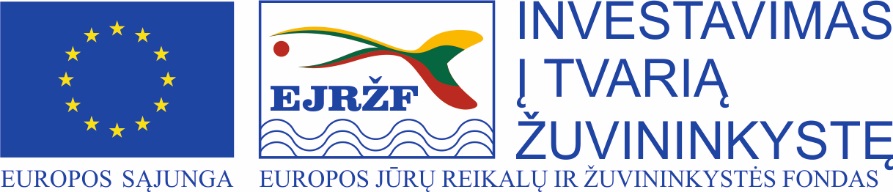 VIETOS PLĖTROS STRATEGIJA ____________________Priedai:6 priedas. Neringoje įgyvendinti projektai (2013-2015 m.) susiję su žuvininkystės, turizmo ir pan. sričių veiklos gerinimuLietuvos žuvininkystės sektoriaus 2014–2020 metų veiksmų programos priemonės „Vietos plėtros strategijų, įgyvendinamas“ įgyvendinimo taisyklių3 priedasNERINGOS ŽUVININKYSTĖS REGIONO VIETOS VEIKLOS GRUPĖ ,,VIDMARĖS“NERINGOS ŽVEJYBOS IR AKVAKULTŪROS REGIONO VIETOS PLĖTROS STRATEGIJA 2016-2020 m. Neringa2016TURINYSTURINYSPsl.I DALIS. KAS MES: ESAMA SITUACIJA IR MŪSŲ SIEKIAI I DALIS. KAS MES: ESAMA SITUACIJA IR MŪSŲ SIEKIAI I DALIS. KAS MES: ESAMA SITUACIJA IR MŪSŲ SIEKIAI 1.ŽRVVG vertybės, ŽRVVG teritorijos vizija iki 2023 m. ir ŽRVVG misija 32.ŽRVVG teritorijos socialinės, ekonominės bei aplinkos situacijos ir gyventojų poreikių analizė43.ŽRVVG teritorijos stiprybės, silpnybės, galimybės ir grėsmės (toliau – SSGG) 424.ŽRVVG teritorijos plėtros poreikių nustatymas prioritetine tvarka45II DALIS. KOKIE MŪSŲ PRIORITETAI IR TIKSLAI?II DALIS. KOKIE MŪSŲ PRIORITETAI IR TIKSLAI?II DALIS. KOKIE MŪSŲ PRIORITETAI IR TIKSLAI?5.VPS prioritetai, priemonės ir veiklos sritys 466.VPS prioritetų, priemonių ir veiklos sričių sąsaja su EJRŽF konkrečiais tikslais 477.VPS sąsaja su ŽRVVG teritorijos strateginiais dokumentais, Europos Sąjungos Baltijos jūros regiono strategija (toliau – ESBJRS), Lietuvos akvakultūros sektoriaus plėtros 2014–2020 m. planu48III DALIS. KAIP PASIEKSIME UŽSIBRĖŽTUS TIKSLUS?III DALIS. KAIP PASIEKSIME UŽSIBRĖŽTUS TIKSLUS?III DALIS. KAIP PASIEKSIME UŽSIBRĖŽTUS TIKSLUS?8.LEADER metodo principų bei horizontaliųjų principų ir prioritetų įgyvendinimas539.VPS priemonių ir veiklos sričių aprašymas6110VPS įgyvendinimo veiksmų planas6711.VPS finansinis planas 7512.VPS įgyvendinimo rodikliai7813.VPS įgyvendinimo vidaus stebėsena ir valdymas80IV DALIS. PRIEDAIIV DALIS. PRIEDAIIV DALIS. PRIEDAI1 priedas. ŽRVVG teritorijos situacijos analizei naudojama 2011 m. statistinė informacija apie ŽRVVG teritorijos gyventojus: ŽRVVG teritorijos gyventojai ir jų pasiskirstymas pagal amžių, lytį, gyvenamąją vietovę, užimtumą, socialinę padėtį.1 priedas. ŽRVVG teritorijos situacijos analizei naudojama 2011 m. statistinė informacija apie ŽRVVG teritorijos gyventojus: ŽRVVG teritorijos gyventojai ir jų pasiskirstymas pagal amžių, lytį, gyvenamąją vietovę, užimtumą, socialinę padėtį.872-5 priedas. ŽRVVG teritorijos situacijos analizei naudojama 2012–2015 m. statistinė informacija apie ŽRVVG teritorijos gyventojus: ŽRVVG teritorijos gyventojai ir jų pasiskirstymas pagal amžių, lytį, gyvenamąją vietovę, užimtumą, socialinę padėtį.2-5 priedas. ŽRVVG teritorijos situacijos analizei naudojama 2012–2015 m. statistinė informacija apie ŽRVVG teritorijos gyventojus: ŽRVVG teritorijos gyventojai ir jų pasiskirstymas pagal amžių, lytį, gyvenamąją vietovę, užimtumą, socialinę padėtį.886 priedas. Neringos žvejybos ir akvakultūros regiono teritorijoje įgyvendinti projektai (2013-2015 m.) susiję su žuvininkystės, turizmo ir pan. sričių veiklos gerinimu.6 priedas. Neringos žvejybos ir akvakultūros regiono teritorijoje įgyvendinti projektai (2013-2015 m.) susiję su žuvininkystės, turizmo ir pan. sričių veiklos gerinimu.927 priedas. ŽRVVG ,,Vidmarės“ valdybos narių sąrašas.7 priedas. ŽRVVG ,,Vidmarės“ valdybos narių sąrašas.958 priedas. ŽRVVG ,,Vidmarės“ narių sąrašas.8 priedas. ŽRVVG ,,Vidmarės“ narių sąrašas.969 priedas. ŽRVVG ,,Vidmarės“ visuotinio narių susirinkimo protokolas. 9 priedas. ŽRVVG ,,Vidmarės“ visuotinio narių susirinkimo protokolas. 9710 priedas. Neringos žuvininkystės regiono situacijos ir gyventojų poreikių tyrimo anketa10 priedas. Neringos žuvininkystės regiono situacijos ir gyventojų poreikių tyrimo anketa10211 priedas. Kvietimų į susitikimus dėl VPS rengimo ir į jos pristatymo renginius kopijos11 priedas. Kvietimų į susitikimus dėl VPS rengimo ir į jos pristatymo renginius kopijos105I DALIS. KAS MES: ESAMA SITUACIJA IR MŪSŲ SIEKIAI ŽRVVG vertybės, ŽRVVG teritorijos vizija iki 2023 m. ir ŽRVVG misija ŽRVVG vertybės, ŽRVVG teritorijos vizija iki 2023 m. ir ŽRVVG misija 1.1.Informacija apie ŽRVVGAsociacija ,,Vidmarės“ įregistruota 2012 m. balandžio 27 d. Steigimo tikslas – sukurti institucinę struktūrą (asociaciją), kuri skatintų ir remtų Neringos žvejybos ir akvakultūros regiono gyventojų ir žvejų bendruomenes aktyvumą ir gebėjimus kuo geriau integruotis į visuomenėje vykstančius procesus bei, per įvairių programų įgyvendinimą, teikti paramą plėtojant vietos iniciatyvas ir stiprinti vietos gyventojų gebėjimą dirbti kartu. Asociacijos ,,Vidmarės“ steigėjai – Neringos savivaldybė, IĮ A.Kazlausko įmonė, A. Kelmelio žuvies ir apdirbimo įmonė, V. Šinkonio įmonė ir Z. Kairio firma.Asociacija ,,Vidmarės“ yra ribotos civilinės atsakomybės viešasis juridinis asmuo, įsteigtas pagal Lietuvos Respublikos asociacijų įstatymą. Pagrindinis asociacijos tikslas – saugoti ir racionaliai panaudoti gamtinius išteklius, vykdyti tvarią žuvininkystės plėtrą Neringoje, skatinti žuvų produktų gamybą, propaguojant tautinio paveldo išsaugojimą, pagal savo veiklos kompetenciją ir galimybes skatinti Neringos savivaldybės plėtrą, aktyviai dalyvauti rengiant ir įgyvendinant Neringos savivaldybės plėtros planus, programas bei projektus Neringos svaivaldybės teritorijoje. Tuo tikslu siekti asociacijos narių veiklos koordinavimo ir jos narių interesų atstovavimo ir tenkinti kitus viešuosius interesus pagal išvardintas veiklos sritis. Jos veikla grindžiama trijų sektorių – pilietinės visuomenės, verslo ir vietos valdžios – partnerystės principu, įtraukiant žuvininkystės sektoriaus atstovus (fizinius ir juridinius asmenis). Asociacija ,,Vidmarės“ atstovauja Neringos savivaldybės teritoriją, kurioje 2015 metais gyveno 2879gyventojai. Asociacijos ,,Vidmarės“ teritorija geografiškai, ekonomiškai ir socialiniu požiūriu yra vientisa, nepriklausanti kitos ŽRVVG teritorijai. Asociacijos valdymo struktūra: visuotinis narių susirinkimas – aukščiausias valdymo organas;valdyba – kolegialus valdymo organas, kurio nariai renkami visuotiniame narių susirinkime pagal skaidrią ir demokratinę procedūrą;VVG prezidentas – vienasmenis valdymo organas.Asociacijos ,,Vidmarės“ kolegialus valdymo organas – valdyba - susideda iš 12 asmenų, atstovaujančių skirtingus sektorius. Pilietinės visuomenės sektorių atstovauja 5 asmenys (41,7 proc.), verslo – 4 asmenys (33,3 proc.) ir vietos valdžios – 3 asmenys (25 proc.) (Asociacijos ,,Vidmarės“ valdybos narių sąrašas pateikiamas priede Nr. 7). Valdyba turi teisę priimti sprendimus dėl vietos projektų įgyvendinimo atstovaujamoje teritorijoje. Valdybos nariai yra įvairaus amžiaus (3 asmenys iki 40 m., abiejų lyčių (santykiu 50:50), renkami kas 3 metai. Renkant naują valdybą proporcingai nuo kiekvieno – pilietinės visuomenės, verslo ir vietos valdžios – sektoriaus keičiami bent 1/3 kolegialaus ŽRVVG valdymo organo narių, užtikrina tinkamą viešųjų ir privačių interesų derinimą; yra išklausę/įsipareigoję per 6 mėn. nuo išrinkimo į kolegialų valdymo organą dienos išklausyti mokymo kursus, tiesiogiai susijusius su BIVP metodo taikymu. ŽRVVG yra atvira naujiems nariams, bei užtikrinanti lanksčią, atvirą ir nediskriminuojančią (lyties, tautinės kilmės, amžiaus, religijos ar įsitikinimų, negalios, šeimyninės padėties, lytinės orientacijos pagrindu) naujų narių, veikiančių (juridinių asmenų atveju) arba gyvenančių (fizinių asmenų atveju deklaravusių gyvenamąją vietą) ŽRVVG teritorijoje, priėmimo tvarką. Asociacija ,,Vidmarės“ vienija 24 narius. Iš jų: 6 ( 25 proc.) atstovauja pilietinę visuomenę, 17 ( 70,8 proc.) – verslo sektorių ir 1 (4,2 proc.) – vietos valdžią (Asociacijos ,,Vidmarės“ narių sąrašas pateikiamas priede Nr. 8).Asociacija ,,Vidmarės“ yra Lietuvos žuvininkystės vietos veiklos grupių tinklo narė.   Asociacija ,,Vidmarės“ įsikūrusi adresu Taikos g. 2, Nida, Neringa. Administracijoje nėra dirbančių darbuotojų pagal darbo sutartis. 1.2.ŽRVVG vertybėsBendras tikslas - BIVP principų įgyvendinimas Neringos žvejybos ir akvakultūros regiono teritorijoje, racionaliai panaudojant gamtinius išteklius, vykdant tvarią žuvininkystės plėtrą, skatinant žuvų produktų gamybą, propaguojant tautinio paveldo išsaugojimą. Esame organizacija, gebanti bendriems tikslams sutelkti ŽRVVG teritorijos plėtros dalyvius, atstovaujančius trims ŽRVVG teritorijos sektoriams - pilietinei visuomenei, vietos valdžiai ir verslui, dirbti vadovaujantis BIVP principu „iš apačios į viršų“, siekiant tvarios ir darnios ŽRVVG teritorijos plėtros ir pažangos bei sukurti didesnę žvejybos ir su žvejyba susijusios veiklos vertę, dididinti užimtumą ir ėsidarbinio galimybes. Kruopščiai ir atsakingai įgyvendinsime ŽRVVG parengtą vietos plėtros strategiją ir kitus projektus.Iniciatyvumas. Esame pasirengę iššūkiams, greitai ir lanksčiai prisitaikome prie pokyčių. Susidūrę su problemomis, jas sprendžiame dialogo būdu. Aktyviai ieškome naujų idėjų, jomis dalijamės. Aktyviname vietos gyventojus siekti, kad ŽRVVG teritorija taptų konkurencinga ir patraukli gyventi.Partnerystė, bendradarbiavimas, profesionalumas. Veikiame partnerytės principu atstovaudami trims ŽRVVG teritorijos sektoriams - pilietinei visuomenei, vietos valdžiai ir verslui. Darbą grįsdami partneryste, atsakomybe ir tarpusavio pasitikėjimu nuolat tobulėjame. Bendradarbiaudami dalijamės informacija, sukauptomis žiniomis ir patirtimi. Sistemingas komandinis darbas, orientuotas į puikius veiklos rezultatus, leidžia pasiekti užsibrėžtą bendrą tikslą ir profesionaliai įveikti iškilusias kliūtis ir iššūkius. Tiek ŽRVVG administraciją, tiek ir valdybą, sudaro kompetentingi, savo sritį išmanantys ir turintys patirties asmenys.Darnus vystymasis. Esame kūrybingi ir ieškome naujų veiklos sprendimų ŽRVVG teritorijos darniai plėtrai. Turime daug idėjų ir geriausias iš jų įgyvendiname paisydami darnios regiono plėtros principų. Mūsų darbas grindžiamas ŽRVVG teritorijos tyrimų metodais, bendradarbiavimu su mokslininkų bendruomene bei į darnią regiono plėtrą nukreiptais  rezultatais. Inovatyvumas. Esame atviri naujovėms. Siekiame prisidėti prie sumanios visuomenės ir sumanios ekonomikos kūrimo ŽRVVG teritorijoje. Žuvininkystės ir akvakultūros regiono plėtos dalyvius kuriančius ŽRVVG teritorijos socialinę, ekonominę gerovę skatiname pokyčiams taikyti mokslo laimėjimus, šiuolaikines technologijas, todėl dalijamės gerąja patirtimi. Būdami dėmesingi  permainoms, siekiame būti imliausia inovacijoms organizacija ŽRVVG teritorijoje.Atsakingumas. Prisiimame visą atsakomybę už savo darbo rezultatus, laikomės duoto žodžio. Visada įvertiname savo veiksmų reikšmę ir rezultatus. Veikiame kaip darni aplinkos ir visuomenės dalis. Visada laiku, kokybiškai ir  efektyviai vykdome tiek žodinius, tiek ir rašytinius įsipareigojimus.1.3.ŽRVVG teritorijos vizija iki 2023 m. Neringa – unikalaus kraštovaizdžio ir darnios aplinkos žvejybos ir akvakultūros regionas, išsiskiriantis gyvybingomis žvejybos tradicijomis, saugia ir patrauklia aplinka gyvenimui, darbui ir poilsiui, puoselėjantis savitą etninę kultūrą ir paveldą1.4.ŽRVVG misijaPartnerystėje su pilietine visuomene, verslu ir vietos valdžia stiprinti žvejų bendruomenės iniciatyvas, užtikrinti darnią Neringos žvejybos ir akvakultūros regiono plėtrą, susietai, nuosekliai ir inovatyviai spręsti socialinius, ekonominius ir aplinkos, ypač gyventojų užimtumo, klausimus.ŽRVVG teritorijos socialinės, ekonominės bei aplinkos situacijos ir gyventojų poreikių analizė 2.1.Pagrindiniai ŽRVVG teritorijos duomenys, teritorijos išskirtinumas, identitetas ir gamtos išteklių analizėGeografinė padėtis. Neringos ŽRVVG atstovaujama teritorija - Neringos savivaldybė, kuri užima 94,4 km² plotą. Tai šešta mažiausia pagal teritoriją Lietuvos savivaldybė (R1), apimanti tik 1,7 proc. Klaipėdos apskrities ploto.Didžiąją dalį ploto užima miškai (83,9 proc.), o likusi žemė skirta keliams (1,7 proc.), pastatams (0,7 proc.), vandenims (0,01 proc.), žemės ūkiui (0,2 proc.) bei kitiems tikslams (13,5 proc.).Neringa yra įsikūrusi Kuršių nerijoje – pusiasalyje, skiriančiame Kuršių marias ir Baltijos jūrą. Dalis šios teritorijos priklauso Rusijos Federacijai (Kaliningrado sritis), su kuria Neringa turi sausumos, vandens ir oro erdvės sieną. Lietuvos Respublikai priklausanti Kuršių nerijos dalis administruojama Klaipėdos miesto ir Neringos savivaldybių (atitinkamai 0,8 tūkst. ha ir 25,6 tūkst. ha). Neringa yra labiausiai į vakarus nutolęs ir ilgiausias (50 km) miestas Lietuvoje.Administracinis suskirstymas. Neringos miestas iš 5 gyvenviečių (Alksnynė, Juodkrantė, Nida, Pervalka ir Preila) buvo suformuotas 1961 metais. Teritorija administraciniu požiūriu suskirstyta į 8 seniūnaitijas, kurių centras – Nida.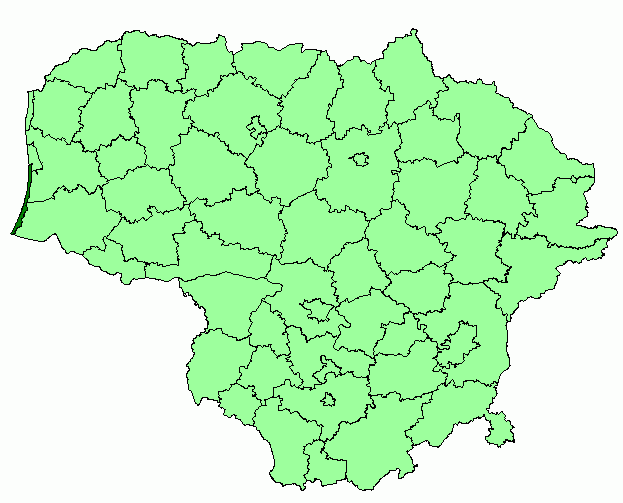 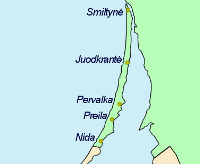 1 pav. Neringos savivaldybės administracinė teritorijaŠaltinis: Neringos sav. administracijaKraštovaizdis, įskaitant vandens telkinius ir miškus, jų tinkamumas verslinei žvejybai, akvakultūrai ir rekreacijai. Biologinė įvairovė ir saugomos teritorijos.Neringa – viena išskirtiniausių Lietuvos vietovių. Dalis Kuršių marių teritorijos priklauso Neringos savivaldybės teritorijai. Neringos teritorijos ribos nustatytos pagal „Neringos, Klaipėdos miesto, Klaipėdos rajono ir Šilutės rajono savivaldybių teritorijų ribų pakeitimo įstatymą” (Nr. XI-2230) įsigaliojo nuo 2013-01-01. Šiuo įstatymu Neringos savivaldybei yra priskiriamos 3 Kuršių marių teritorijos, viso – 4861,03 ha. Visas Kuršių marių plotas – 158400 ha, Lietuvai priklausanti dalis – 41500 ha. Taigi, Neringos savivaldybei priklauso 3 proc. visų Kuršių marių arba 11,7 proc.  Visa savivaldybė priklauso Kuršių nerijos nacionaliniam parkui (apimančiam LR Kuršių nerijos sausumos dalį, Kuršių marias ir Baltijos jūros pakrantę (R2)), turinčiam savo apsaugos reglamentą (2002 m. rugpjūčio 10 d. patvirtintą LR Aplinkos ministro įsakymu Nr. 439). Šios taisyklės nustato specialius parko apsaugos, projektavimo ir statybų reikalavimus. Didelę įtaką savivaldybės plėtrai taip pat daro ir kiti Kuršių nerijos nacionalinio parko direkcijos planavimo dokumentai bei Valstybinės saugomų teritorijų tarnybos prie Aplinkos ministerijos sprendimai.Kuršių nerija – 97 km ilgio pusiasalis su smėlio kopomis, garsėjanti 31 km ilgio pustomų 40–67 m aukščio kopų gūbriu. Kuršių nerija yra unikalus ir saugomas kraštas. 2000 m. gruodžio 2 d. Kuršių nerija buvo įtraukta į UNESCO Pasaulio Paveldo sąrašą (R3) kaip tarptautinės reikšmės kultūros kraštovaizdis ir taip tapo vienu iš keturių LR teritorijoje saugomų šio sąrašo objektų.Tarptautiniu mastu pripažinti itin švarūs Neringos balto smėlio pajūrio paplūdimiai, nuo 2002-ųjų metų kasmet apdovanojami Mėlynąją vėliava. Tai aukščiausius aplinkosaugos ir paslaugų kokybės reikalavimus atitinkantis ženklas. Vienas iš įtakingiausių turizmo leidinių „Lonely Planet“ Kuršių nerijos paplūdimius įtraukė į 2015 m. geriausių Europos paplūdimių dešimtuką. 2014 m. Kuršių nerijai suteiktas Kranto kokybės (Quality coast) sertifikatas, tais pačiais metais ji įtraukta į Pasaulio darnaus turizmo vietovių šimtuką .Reikia pažymėti, kad Neringos savivaldybės turizmo rinkodaros ir komunikacijos strategijoje 2016-2022 metams  nurodyta, kad Neringoje konkurencingi darnaus (ekologinio, žaliojo) turizmo ištekliai – dviračių ir pėsčiųjų takai, maršrutai, ekskursijos, žygiai, paukščių stebėjimo postai ir kt. (R4) (Jų panaudojime aktyvi Kuršių nerijos nacionalinio parko veikla.  Parkas yra sukūręs maršrutų, pažintinių takų, organizuoja ekskursijas bei žygius, išskirtiniais atvejais net ir rezervatų teritorijose. Taip pat akcentuojamos paukščių stebėjimo veiklos):Neringoje įrengti 6 paukščių stebėjimo bokšteliai (Kuršių marių pakrantėje tarp Nidos ir Pervalkos), taip pat organizuojamas taškinis stebėjimas: perėjimo metu – garnių ir kormoranų kolonija (balandis – liepa); migracija – Parnidžio kopa, apsauginis pajūrio kopagūbris ties gyvenvietėmis; žiedavimas – Naglių rezervatas (rugsėjis – spalis), Avikalnio įlanka (balandis – birželis, rugpjūtis – spalis); sudaryti paukščių stebėjimo maršrutai: Pajūris Preila-Pervalka, Juodkrantė – Alksnynė (rugpjūtis, rugsėjis – tilvikų migracija; lapkritis – kovas – jūriniai paukščiai); pamarys Pervalka – Preila (vandens paukščiai perėjimo metu ir migracijos metu); Vienas iš konkurencingiausių gamtos paveldo objektų Neringoje – kopos. Nidos KTIC „Agila“ yra išleidęs leidinį „Kopk kopa“, kuris pristato individualų maršrutą per Neringos teritorijoje esančias kopas ;Dviračių takas - ilgis apie 52 km. Takas eina per visą Kuršių nerija, nuo Klaipėdos iki Nidos, sujungia visas Kuršių nerijos gyvenvietes. Šis takas yra atskira Pajūrio dviračio tako pietinė dalis, taip pat Europos dviračių takų tinklo EuroVelo maršruto EV10 – „Hanzos žiedas“ ir Europos dviračių trasos RI dalis; 3 privačios įmonės organizuoja įvairius žygius po Kuršių neriją (kanojomis, irkliniais katamaranais ir dviračiais). Taip pat siūloma ekskursija „Aplink Kuršių marias“ su žuvies patiekalų degustacija ir pramogomis; Pažintinis – dendrologinis takas (Juodkrantė), Pažintinis takas Naglių rezervate prie Preilos, Parnidžio pažintinis takas (Nida). Jie detaliai pristatomi Kuršių nerijos Nacionalinio parko svetainėje. Pateikiami žemėlapiai, galima parsisiųsti lankstinukus. Nidos KTIC „Agila“ pateikia aprašymus be žemėlapių; Pažintinės ir specializuotos gamtinės ekskursijos po Kuršių nerijos nacionalinį parką;  Edukacinės paslaugos – teminių mokomųjų programų organizavimas; Pažintinių, mokomųjų žygių išskirtinėse, jautriose žmogaus poveikiui, teritorijose (Grobšto ir Naglių gamtos rezervatuose) organizavimas;Maršrutas pėsčiomis “Tarp dviejų vandenų“; Maršrutas dviračiu „Po Nidos apylinkes“; Šiaurietiško ėjimo megėjams siūlomi du maršrutai Nidoje: žalioji trasa apie 4 km ir raudonoji trasa apie 6 km.Kuršių mariose įregistruotos 58 gyvenančių žuvų rūšys, jos sąlyginai skirstomos į 3 ekologines grupes: Praeivės: pagrinde - lašišos, jūriniai sykai, žiobriai, unguriai;Pusiau praeivės: pagrinde - vėgėlės ir sterkai;Sėsliosios: pagrinde - lydekos, karšiai, lynai, kuojos, karosai.Kuršių marių pakrantė, Nemuno deltos atšakų žiotys ir pačios atšakos su savo gausiais intakais yra svarbios daugelio gėlavandenių žuvų nerštavietės. Čia gyvena ir neršia visoje Europoje nykstanti žuvų rūšis – perpelė, taip pat kitos Europoje nykstančios žuvys – ožkos ir salačiai. Didžioji Kuršių marių vertingų žuvų dalis yra praeivės – jos gyvena ir mariose, ir jūroje, o neršti plaukia į upes – tai lašišos, šlakiai, nėgės, sykai. Perpelėms (marių silkėms) Kuršių marios ir aplinkiniai intakai yra pagrindinė nerštavietė. Čia neršianti perpelių populiacija yra didžiausia ir gyvybingiausia visame Baltijos jūros regione. Kuršių mariose perpelės buvo gausiai paplitusios prieškariu, tačiau vėliau šios žuvys buvo beveik išnaikintos. Tik paskutinį dešimtmetį žuvų populiacija atsigavo ir šias žuvis jau leidžiama žvejoti (R5).Regione priskaičiuojama apie 20 rūšių verslinių žuvų. Vertingiausios verslinės žuvys: lašišos, šlakiai, nėgės, stintos, starkiai, vėgėlės, žiobriai, unguriai, sykai, lynai, ešeriai. Menkesnės vertės yra kuojos, plakiai, aukšlės, raudės, dyglės.Kuršių marios – vienas iš žuvingiausių Baltijos jūros baseinų, kuriame versliniai sugavimai ilgą laiką siekė 60-80 kg/ha, tačiau pastaruoju metu šie sugavimai Lietuvai priklausančioje dalyje sumažėjo iki 30-50 kg/ha žuvies. Nepaisant šio sumažėjimo, žuvies sugavimai mariose žymiai viršija sugavimus kituose vidaus vandens telkiniuose. Siekiant apsaugoti ir racionaliai naudoti Kuršių marių žuvų išteklius, žvejybinė veikla Kuršių mariose yra ribojama remiantis mokslininkų rekomendacijomis. Žuvų išteklių tyrimai Kuršių mariose yra atliekami kasmet, siekiant nustatyti rekomendacijas žvejybinei veiklai, ir jų pagrindu nustatyti verslinės žuvininkystės įrankių ir kvotų ribojimus (kiekvienais metais nustatomi karšių, sterkų ir stintų sugavimo limitai). 2014 metais LR Aplinkos ministro įsakyme (Dėl verslinės žvejybos limito Kuršių mariose 2014 m., 2014-01-24, Nr. 2014-00487) nustatyti žvejybos įrankių Kuršių mariose limitai.Neringoje paukščių stebėtojus be migruojančių paukščių dar labai domina pilkųjų garnių perimvietė (peri apie 400 porų) ir sparčiai gausėjanti bei daug diskusijų kelianti kormoranų kolonija. Tai viena didžiausių ir seniausiai žinomų šių paukščių perimviečių ne tik Lietuvoje, bet ir Europoje. Perimvietė buvo aprašyta dar XIX a. pradžioje. žuvimi mintantys kormoranai siaubia Kuršių marias ir kitus regiono vandens telkinius. Menkai reguliuojama populiacija išties daro didelę žalą žuvų ištekliams, nes šie plėšrūs paukščiai daugiausia minta žuvų jaunikliais, o žuvų gaudymo instinktas juos verčia sugauti žymiai daugiau žuvų, nei reikėtų šiems paukščiams pramisti. Mokslininkai teigia, kad suaugęs didysis kormoranas per dieną sulesa ne mažiau kaip 0,75 kg žuvų. Šiuo metu kormoranų populiacijos ribojimo problema yra tapusi viena iš svarbiausių tvarios žvejybos ir akvakultūros regiono plėtros problemų.Vandens kokybė.Kuršių marių ekologinei būklei vis didesnę įtaką turi Baltijos jūros vandenys. Daugiamečiai Klaipėdos sąsiaurio (1898–2001 metais) Baltijos jūros vandens lygio tyrimo duomenys rodo, kad vandens lygis ties Lietuvos krantais per šimtmetį pakilo 13,5 cm. Nuo XX amžiaus 7 dešimtmečio pradžios pastebimas spartesnis jūros lygio kilimas, todėl padidėjo marių krantų ardymo mastai. Kyla grėsmė, kad ilgainiui gali keistis marių krantų linijos, o tai lems šiuo metu dar nenuspėjamus padarinius. Viena aišku, kad marių vandens lygio pakilimas tiesiogiai paveiks pakrantes ir mažins jų turistinį patrauklumą. Padidėjusi druskingo vandens prietaka į Kuršių marias veikia nuolatos vandenyje ir marių pakrantėse augančių augalų (makrofitų) bendrijas bei lemia kitus vertingų hidrobiocenozių pokyčius, taip pat neigiamai veikia marių bentoso (žuvų maisto) ir žuvų išteklius. Vietos žvejams didžiausią nerimą kelia tas faktas, kad padidėjęs marių vandens druskingumas išstumia gėlavandenes žuvis iš tradicinių žvejybos vietų ir jų didžioji dalis pasitraukia į Rusijos Federacijos kontroliuojamą marių dalį. Tai kelia realią grėsmę tradiciniam žvejybos verslui Kuršių mariose. Sparčiai mažėjant šio verslo konkurencingumui, tradicinis žvejų verslas Neringos gyvenvietėse gali išnykti. Jei tradicinis žvejybos verslas sunyktų, tai būtų didelis praradimas Neringos gyvenviečių ilgalaikei plėtrai: šios gyvenvietės prarastų svarbią savo tapatybės ir įvaizdžio dalį, kuri turi neįkainojamą vertę plėtojant turizmo verslą.Svarbiausia Kuršių marių ekologinė problema – eutrofikacija (R6). Nemunas į Kuršių marias prineša daug maisto medžiagų, todėl mariose labai daug mikroskopinių dumblių ir vanduo visą vasarą atrodo žalsvas. Dumbliais minta mikroskopiniai vėžiukai – dafnijos, ciklopai, kirmėlytės–verpetės. Marių dugne ant akmenų ar geldučių kriauklių ištisais gurvuoliais prisitvirtinusios tūno mažos geldutės dreisenos – vertingas žuvų maistas.Kita vertus, marių vandenų pernelyg didelis prisotinimas maistinėmis medžiagomis neigiamai paveikia Kuršių mariose gyvenančius organizmus ir tuo pačiu mažina marių išteklių kiekį bei kokybę. Daugiamečiai tyrimai fiksuoja bendrą fitoplanktono gausos ir biomasės augimo Kuršių mariose tendenciją. Planktono dumblių gausa mažina marių vandens skaidrumą, nes vandens paviršius užsitraukia žalsva dumblių plėvele, vandenyje daug negyvos organinės medţiagos ir mineralinių dalelių, kurios vandens srovių nuolat pakeliamos nuo dugno. Padidėjęs vandens drumstumas blogina vandens augalų gyvenimo sąlygas, mažėja biologinė įvairovė ir nyksta žuvų nerštavietės. Tai rodo, kad maisto mediagų (fosforo ir azoto junginių) koncentracija Kuršių mariose, jų skaidrumas ir kitos šio telkinio vandens charakteristikos neatitinka ES „geros“ būklės reikalavimų. Kuršių marių vandenų užterštumas viršija savaiminio apsivalymo galimybes, nors metinis Kuršių marių vandens pasikeitimo koeficientas yra gana aukštas. Vandens apykaita ypač intensyviai pasireiškia šiaurinėje marių dalyje, nes čia marios sąveikauja su Baltijos jūra – iš marių į Baltijos jūrą kasmet išteka apie 26 kub. km vandens, o vidutinis metinis sūraus jūros vandens pritekėjimas į marias sudaro apie 5 kub. km. Paskutiniaisiais dešimtmečiais išryškėjo, kad Kuršių marių vandenų savaiminio apsivalymo procesas yra nepakankamas. Marios tampa vis labiau nepajėgios atlaikyti stiprėjantį antropogeninį poveikį. Palankias sąlygas Kuršių mariose plėtotis intensyviam eutrofikacijos procesui sudaro ir nedidelis vidutinis (3,8 m) marių gylis, kuris leidžia vasaros metu saulei labai plačiai įšildyti marių pakrančių plotus. Visgi, labiausiai Kuršių marių vandens kokybė priklauso nuo Nemuno vandens kokybės, nes Nemunu į marias atiteka apie 98 proc. viso vandens. Kita vertus, marių dugno nuosėdose yra sukaupta daug Nemuno tėkmės atneštų medžiagų ir nesuvartoto planktono. Šios daugiausia per pusšimtį metų „sukauptos atsargos“, pagal Z.Gasiūnaitę, netgi labai sumažinus marių taršą azoto ir fosforo junginiais, dar ilgus metus užtikrintų įprastą marių vandens žydėjimą, o marių vanduo  taip ir išlieka netinkamu maudytis. Kuršių marių vandenų užterštumas ir eutrofikacijos procesas labiausiai neigiamai veikia regiono konkurencingumą: mažėja marių biologinis produktyvumas, taip pat baseino vandens kokybė riboja turizmo verslo plėtrą. Vis dažniau per patį turizmo sezono piką, kai nusistovi ramūs ir šilti orai, o marių vandenys taip pat įšyla, Kuršių marios praranda savo estetinę ir rekreacinę vertę, nes labai pablogėja jų ekologinė būklė.Šiuo metu neįmanoma išanalizuoti rodiklių pokyčių per laiką, kadangi nėra atliekamos jokios mokslinės studijos šia tema.Energijos gamybai naudotini atsinaujinantys ištekliai (pvz., saulės, vėjo energija) ir jos gamyba.ŽRVVG teritorojos analizė parodė, kad teritorijoje energijos gamybai atsinaujinantys ištekliai nenaudojami. Kultūros ir (arba) žvejybos paveldas, organizuojami tradiciniai ir (arba) su žuvininkystės veikla susiję renginiai.Neringoje veikia pakankamai daug kultūros įstaigų, nevyriausybinių organizacijų, rengiami tradiciniai renginiai. Nematerialus kultūrpos paveldas - sertifikuota tradicinė amatininkystė; 1.Margučių marginimas vašku (amatininkė Daiva Radzevičiūtė-Jašinskienė - Mokymo prog. Taikomasis ir paprotinis menas kateg. Sertifikatas); 2. Gintarinių papuošalų gamyba (amatininkas Algirdas Marčius - Tradicinių amatų meistro A kateg. Pažymėjimas (nr. 00114), Mokymo prog. Apranga kateg. Sertifikatas).  Nesertifikuotas nematerialus paveldas; 3. Poledinė bumbinamoji (baidomoji) stintų žvejyba; 4. Kuršių nerijos apželdinimas/kopų sutvirtinimas; 5. Kurėnų statyba; 6. Vėtrungių gamyba; 7. Krikštų gamyba; 8. Varnų gaudymas. Tai lemia aukštą kultūros paslaugų lygį. 2015 metais. Neringoje esantys kultūros centrai sulaukė per 80 tūkst. apsilankymų (62 331 lankytojai Liudviko Rėzos kultūros centre ir 19 006 profesionaliojo meno renginių lankytojų Nidos kultūros ir turizmo informacijos centre „Agila“) (R7). Kitos kultūros įstaigos, aktyviai veikiančios Neringoje, yra rašytojo Thomo Manno memorialinis muziejus, VšĮ „Thomo Manno kultūros centras“ bei Neringos istorijos muziejus.ŽRVVG teritorija pasižymi kasmet organizuojamų kultūrinių renginių gausa. Keletas jų: Liudviko Rėzos vardo kultūros ir meno premijos teikimo iškilmės, organizuojamos Liudviko Rėzos kultūros centro; tarptautinis Thomo Manno festivalis, organizuojamas VšĮ „Thomo Manno kultūros centras“; tarptautinė „Kuršių marių regata“, organizuojama Lietuvos buriuotojų sąjungos ir kiti. Dauguma renginių organizuojama šiltuoju sezonu, birželio-rugsėjo mėnesiais, turizmo sezonui pasiekus piką.Prie Neringos kultūrinės veiklos plėtros ženkliai prisideda ir nevyriausybinės organizacijos, kurių didžioji dalis yra orientuotos į kultūros renginių organizavimą ir ženklią dalį savo vykdomų priemonių orientuoja į lankytojų srautus.  Tarp jų minėtinos: Menininkų asociacija „Tiltas”, organizuojanti tarptautinį Nidos tapybos plenerą; VšĮ „Naujasis vargonų forumas”, organizuojanti tarptautinį vargonų muzikos festivalį „Vargonų vasara”; VšĮ „Impetus musicus”, organizuojanti tarptautinį kamerinės muzikos ir ekologijos festivalį „Nepaklusniųjų žemė”; Asociacija „Musica Humana”, organizuojanti tarptautinį kamerinės muzikos festivalį „Kuršių nerija”; VšĮ „Džiazo namai”, organizuojanti tarptautinį džiazo festivalį „Nida Jazz maratonas”; VšĮ „SG8”, organizuojanti tarptautinį kamerinės, chorinės ir vokalinės muzikos festivalį „Vox academia”; VšĮ ,,Neringa FM”, organizuojanti kitus įvairius renginius.Daug turistų pritraukia ir regiono kaip žvejybos krašto vardą puoselėjančios  tradicinės šventės ,,Stintapūkis“ (Nidoje (kasmet vasario mėn.), ,,Žvejo šventė“ (Juodkrantėje kasmet liepos mėn.), ,,Senųjų amatų dienos Neringoje“ (Nidoje (kasmet rugpjūčio mėn.), ,,Žiobrinių šventė“ (Nidoje kasmet balandžio mėn.). Organizuojama ir folkloro šventė ,,Pūsk, vėjuži“, tarptautinis folkloro festivalis „Tek sauluže ant maračių“ (R8). ŽRVVG teritorijos išskirtinumas ir identitetas.Neringos žvejybos ir akvakultūros regionas tai išskirtinio grožio, savitas, unikalių gamtos ir kultūros kompleksų gausa pasižymintis kraštas prie Kuršių marių – reikšmingiausias šalies regionas rekreacijos ir vandens transporto požiūriu. Čia puoselėjamos unikalios žvejybos tradicijos, gausu kurortinio pobūdžio gyvenviečių, sukurta gera atostogų ir turizmo bazė. Kuršių marios yra vienintelis šalyje vandens telkinys, kur teikiamos vandens turizmo paslaugos atitinka šių paslaugų kokybės standartus ir tenkina daugumą turizmo vartotojų poreikius. Regionas, turėdamas gausius ir įvairius vandens telkinių išteklius, turi nemažą privalumą žvejybai,  vandens turizmo vystymui, palyginus su kitais Lietuvos regionais. Geografinė padėtis. Neringos ŽRVVG atstovaujama teritorija - Neringos savivaldybė, kuri užima 94,4 km² plotą. Tai šešta mažiausia pagal teritoriją Lietuvos savivaldybė (R1), apimanti tik 1,7 proc. Klaipėdos apskrities ploto.Didžiąją dalį ploto užima miškai (83,9 proc.), o likusi žemė skirta keliams (1,7 proc.), pastatams (0,7 proc.), vandenims (0,01 proc.), žemės ūkiui (0,2 proc.) bei kitiems tikslams (13,5 proc.).Neringa yra įsikūrusi Kuršių nerijoje – pusiasalyje, skiriančiame Kuršių marias ir Baltijos jūrą. Dalis šios teritorijos priklauso Rusijos Federacijai (Kaliningrado sritis), su kuria Neringa turi sausumos, vandens ir oro erdvės sieną. Lietuvos Respublikai priklausanti Kuršių nerijos dalis administruojama Klaipėdos miesto ir Neringos savivaldybių (atitinkamai 0,8 tūkst. ha ir 25,6 tūkst. ha). Neringa yra labiausiai į vakarus nutolęs ir ilgiausias (50 km) miestas Lietuvoje.Administracinis suskirstymas. Neringos miestas iš 5 gyvenviečių (Alksnynė, Juodkrantė, Nida, Pervalka ir Preila) buvo suformuotas 1961 metais. Teritorija administraciniu požiūriu suskirstyta į 8 seniūnaitijas, kurių centras – Nida.1 pav. Neringos savivaldybės administracinė teritorijaŠaltinis: Neringos sav. administracijaKraštovaizdis, įskaitant vandens telkinius ir miškus, jų tinkamumas verslinei žvejybai, akvakultūrai ir rekreacijai. Biologinė įvairovė ir saugomos teritorijos.Neringa – viena išskirtiniausių Lietuvos vietovių. Dalis Kuršių marių teritorijos priklauso Neringos savivaldybės teritorijai. Neringos teritorijos ribos nustatytos pagal „Neringos, Klaipėdos miesto, Klaipėdos rajono ir Šilutės rajono savivaldybių teritorijų ribų pakeitimo įstatymą” (Nr. XI-2230) įsigaliojo nuo 2013-01-01. Šiuo įstatymu Neringos savivaldybei yra priskiriamos 3 Kuršių marių teritorijos, viso – 4861,03 ha. Visas Kuršių marių plotas – 158400 ha, Lietuvai priklausanti dalis – 41500 ha. Taigi, Neringos savivaldybei priklauso 3 proc. visų Kuršių marių arba 11,7 proc.  Visa savivaldybė priklauso Kuršių nerijos nacionaliniam parkui (apimančiam LR Kuršių nerijos sausumos dalį, Kuršių marias ir Baltijos jūros pakrantę (R2)), turinčiam savo apsaugos reglamentą (2002 m. rugpjūčio 10 d. patvirtintą LR Aplinkos ministro įsakymu Nr. 439). Šios taisyklės nustato specialius parko apsaugos, projektavimo ir statybų reikalavimus. Didelę įtaką savivaldybės plėtrai taip pat daro ir kiti Kuršių nerijos nacionalinio parko direkcijos planavimo dokumentai bei Valstybinės saugomų teritorijų tarnybos prie Aplinkos ministerijos sprendimai.Kuršių nerija – 97 km ilgio pusiasalis su smėlio kopomis, garsėjanti 31 km ilgio pustomų 40–67 m aukščio kopų gūbriu. Kuršių nerija yra unikalus ir saugomas kraštas. 2000 m. gruodžio 2 d. Kuršių nerija buvo įtraukta į UNESCO Pasaulio Paveldo sąrašą (R3) kaip tarptautinės reikšmės kultūros kraštovaizdis ir taip tapo vienu iš keturių LR teritorijoje saugomų šio sąrašo objektų.Tarptautiniu mastu pripažinti itin švarūs Neringos balto smėlio pajūrio paplūdimiai, nuo 2002-ųjų metų kasmet apdovanojami Mėlynąją vėliava. Tai aukščiausius aplinkosaugos ir paslaugų kokybės reikalavimus atitinkantis ženklas. Vienas iš įtakingiausių turizmo leidinių „Lonely Planet“ Kuršių nerijos paplūdimius įtraukė į 2015 m. geriausių Europos paplūdimių dešimtuką. 2014 m. Kuršių nerijai suteiktas Kranto kokybės (Quality coast) sertifikatas, tais pačiais metais ji įtraukta į Pasaulio darnaus turizmo vietovių šimtuką .Reikia pažymėti, kad Neringos savivaldybės turizmo rinkodaros ir komunikacijos strategijoje 2016-2022 metams  nurodyta, kad Neringoje konkurencingi darnaus (ekologinio, žaliojo) turizmo ištekliai – dviračių ir pėsčiųjų takai, maršrutai, ekskursijos, žygiai, paukščių stebėjimo postai ir kt. (R4) (Jų panaudojime aktyvi Kuršių nerijos nacionalinio parko veikla.  Parkas yra sukūręs maršrutų, pažintinių takų, organizuoja ekskursijas bei žygius, išskirtiniais atvejais net ir rezervatų teritorijose. Taip pat akcentuojamos paukščių stebėjimo veiklos):Neringoje įrengti 6 paukščių stebėjimo bokšteliai (Kuršių marių pakrantėje tarp Nidos ir Pervalkos), taip pat organizuojamas taškinis stebėjimas: perėjimo metu – garnių ir kormoranų kolonija (balandis – liepa); migracija – Parnidžio kopa, apsauginis pajūrio kopagūbris ties gyvenvietėmis; žiedavimas – Naglių rezervatas (rugsėjis – spalis), Avikalnio įlanka (balandis – birželis, rugpjūtis – spalis); sudaryti paukščių stebėjimo maršrutai: Pajūris Preila-Pervalka, Juodkrantė – Alksnynė (rugpjūtis, rugsėjis – tilvikų migracija; lapkritis – kovas – jūriniai paukščiai); pamarys Pervalka – Preila (vandens paukščiai perėjimo metu ir migracijos metu); Vienas iš konkurencingiausių gamtos paveldo objektų Neringoje – kopos. Nidos KTIC „Agila“ yra išleidęs leidinį „Kopk kopa“, kuris pristato individualų maršrutą per Neringos teritorijoje esančias kopas ;Dviračių takas - ilgis apie 52 km. Takas eina per visą Kuršių nerija, nuo Klaipėdos iki Nidos, sujungia visas Kuršių nerijos gyvenvietes. Šis takas yra atskira Pajūrio dviračio tako pietinė dalis, taip pat Europos dviračių takų tinklo EuroVelo maršruto EV10 – „Hanzos žiedas“ ir Europos dviračių trasos RI dalis; 3 privačios įmonės organizuoja įvairius žygius po Kuršių neriją (kanojomis, irkliniais katamaranais ir dviračiais). Taip pat siūloma ekskursija „Aplink Kuršių marias“ su žuvies patiekalų degustacija ir pramogomis; Pažintinis – dendrologinis takas (Juodkrantė), Pažintinis takas Naglių rezervate prie Preilos, Parnidžio pažintinis takas (Nida). Jie detaliai pristatomi Kuršių nerijos Nacionalinio parko svetainėje. Pateikiami žemėlapiai, galima parsisiųsti lankstinukus. Nidos KTIC „Agila“ pateikia aprašymus be žemėlapių; Pažintinės ir specializuotos gamtinės ekskursijos po Kuršių nerijos nacionalinį parką;  Edukacinės paslaugos – teminių mokomųjų programų organizavimas; Pažintinių, mokomųjų žygių išskirtinėse, jautriose žmogaus poveikiui, teritorijose (Grobšto ir Naglių gamtos rezervatuose) organizavimas;Maršrutas pėsčiomis “Tarp dviejų vandenų“; Maršrutas dviračiu „Po Nidos apylinkes“; Šiaurietiško ėjimo megėjams siūlomi du maršrutai Nidoje: žalioji trasa apie 4 km ir raudonoji trasa apie 6 km.Kuršių mariose įregistruotos 58 gyvenančių žuvų rūšys, jos sąlyginai skirstomos į 3 ekologines grupes: Praeivės: pagrinde - lašišos, jūriniai sykai, žiobriai, unguriai;Pusiau praeivės: pagrinde - vėgėlės ir sterkai;Sėsliosios: pagrinde - lydekos, karšiai, lynai, kuojos, karosai.Kuršių marių pakrantė, Nemuno deltos atšakų žiotys ir pačios atšakos su savo gausiais intakais yra svarbios daugelio gėlavandenių žuvų nerštavietės. Čia gyvena ir neršia visoje Europoje nykstanti žuvų rūšis – perpelė, taip pat kitos Europoje nykstančios žuvys – ožkos ir salačiai. Didžioji Kuršių marių vertingų žuvų dalis yra praeivės – jos gyvena ir mariose, ir jūroje, o neršti plaukia į upes – tai lašišos, šlakiai, nėgės, sykai. Perpelėms (marių silkėms) Kuršių marios ir aplinkiniai intakai yra pagrindinė nerštavietė. Čia neršianti perpelių populiacija yra didžiausia ir gyvybingiausia visame Baltijos jūros regione. Kuršių mariose perpelės buvo gausiai paplitusios prieškariu, tačiau vėliau šios žuvys buvo beveik išnaikintos. Tik paskutinį dešimtmetį žuvų populiacija atsigavo ir šias žuvis jau leidžiama žvejoti (R5).Regione priskaičiuojama apie 20 rūšių verslinių žuvų. Vertingiausios verslinės žuvys: lašišos, šlakiai, nėgės, stintos, starkiai, vėgėlės, žiobriai, unguriai, sykai, lynai, ešeriai. Menkesnės vertės yra kuojos, plakiai, aukšlės, raudės, dyglės.Kuršių marios – vienas iš žuvingiausių Baltijos jūros baseinų, kuriame versliniai sugavimai ilgą laiką siekė 60-80 kg/ha, tačiau pastaruoju metu šie sugavimai Lietuvai priklausančioje dalyje sumažėjo iki 30-50 kg/ha žuvies. Nepaisant šio sumažėjimo, žuvies sugavimai mariose žymiai viršija sugavimus kituose vidaus vandens telkiniuose. Siekiant apsaugoti ir racionaliai naudoti Kuršių marių žuvų išteklius, žvejybinė veikla Kuršių mariose yra ribojama remiantis mokslininkų rekomendacijomis. Žuvų išteklių tyrimai Kuršių mariose yra atliekami kasmet, siekiant nustatyti rekomendacijas žvejybinei veiklai, ir jų pagrindu nustatyti verslinės žuvininkystės įrankių ir kvotų ribojimus (kiekvienais metais nustatomi karšių, sterkų ir stintų sugavimo limitai). 2014 metais LR Aplinkos ministro įsakyme (Dėl verslinės žvejybos limito Kuršių mariose 2014 m., 2014-01-24, Nr. 2014-00487) nustatyti žvejybos įrankių Kuršių mariose limitai.Neringoje paukščių stebėtojus be migruojančių paukščių dar labai domina pilkųjų garnių perimvietė (peri apie 400 porų) ir sparčiai gausėjanti bei daug diskusijų kelianti kormoranų kolonija. Tai viena didžiausių ir seniausiai žinomų šių paukščių perimviečių ne tik Lietuvoje, bet ir Europoje. Perimvietė buvo aprašyta dar XIX a. pradžioje. žuvimi mintantys kormoranai siaubia Kuršių marias ir kitus regiono vandens telkinius. Menkai reguliuojama populiacija išties daro didelę žalą žuvų ištekliams, nes šie plėšrūs paukščiai daugiausia minta žuvų jaunikliais, o žuvų gaudymo instinktas juos verčia sugauti žymiai daugiau žuvų, nei reikėtų šiems paukščiams pramisti. Mokslininkai teigia, kad suaugęs didysis kormoranas per dieną sulesa ne mažiau kaip 0,75 kg žuvų. Šiuo metu kormoranų populiacijos ribojimo problema yra tapusi viena iš svarbiausių tvarios žvejybos ir akvakultūros regiono plėtros problemų.Vandens kokybė.Kuršių marių ekologinei būklei vis didesnę įtaką turi Baltijos jūros vandenys. Daugiamečiai Klaipėdos sąsiaurio (1898–2001 metais) Baltijos jūros vandens lygio tyrimo duomenys rodo, kad vandens lygis ties Lietuvos krantais per šimtmetį pakilo 13,5 cm. Nuo XX amžiaus 7 dešimtmečio pradžios pastebimas spartesnis jūros lygio kilimas, todėl padidėjo marių krantų ardymo mastai. Kyla grėsmė, kad ilgainiui gali keistis marių krantų linijos, o tai lems šiuo metu dar nenuspėjamus padarinius. Viena aišku, kad marių vandens lygio pakilimas tiesiogiai paveiks pakrantes ir mažins jų turistinį patrauklumą. Padidėjusi druskingo vandens prietaka į Kuršių marias veikia nuolatos vandenyje ir marių pakrantėse augančių augalų (makrofitų) bendrijas bei lemia kitus vertingų hidrobiocenozių pokyčius, taip pat neigiamai veikia marių bentoso (žuvų maisto) ir žuvų išteklius. Vietos žvejams didžiausią nerimą kelia tas faktas, kad padidėjęs marių vandens druskingumas išstumia gėlavandenes žuvis iš tradicinių žvejybos vietų ir jų didžioji dalis pasitraukia į Rusijos Federacijos kontroliuojamą marių dalį. Tai kelia realią grėsmę tradiciniam žvejybos verslui Kuršių mariose. Sparčiai mažėjant šio verslo konkurencingumui, tradicinis žvejų verslas Neringos gyvenvietėse gali išnykti. Jei tradicinis žvejybos verslas sunyktų, tai būtų didelis praradimas Neringos gyvenviečių ilgalaikei plėtrai: šios gyvenvietės prarastų svarbią savo tapatybės ir įvaizdžio dalį, kuri turi neįkainojamą vertę plėtojant turizmo verslą.Svarbiausia Kuršių marių ekologinė problema – eutrofikacija (R6). Nemunas į Kuršių marias prineša daug maisto medžiagų, todėl mariose labai daug mikroskopinių dumblių ir vanduo visą vasarą atrodo žalsvas. Dumbliais minta mikroskopiniai vėžiukai – dafnijos, ciklopai, kirmėlytės–verpetės. Marių dugne ant akmenų ar geldučių kriauklių ištisais gurvuoliais prisitvirtinusios tūno mažos geldutės dreisenos – vertingas žuvų maistas.Kita vertus, marių vandenų pernelyg didelis prisotinimas maistinėmis medžiagomis neigiamai paveikia Kuršių mariose gyvenančius organizmus ir tuo pačiu mažina marių išteklių kiekį bei kokybę. Daugiamečiai tyrimai fiksuoja bendrą fitoplanktono gausos ir biomasės augimo Kuršių mariose tendenciją. Planktono dumblių gausa mažina marių vandens skaidrumą, nes vandens paviršius užsitraukia žalsva dumblių plėvele, vandenyje daug negyvos organinės medţiagos ir mineralinių dalelių, kurios vandens srovių nuolat pakeliamos nuo dugno. Padidėjęs vandens drumstumas blogina vandens augalų gyvenimo sąlygas, mažėja biologinė įvairovė ir nyksta žuvų nerštavietės. Tai rodo, kad maisto mediagų (fosforo ir azoto junginių) koncentracija Kuršių mariose, jų skaidrumas ir kitos šio telkinio vandens charakteristikos neatitinka ES „geros“ būklės reikalavimų. Kuršių marių vandenų užterštumas viršija savaiminio apsivalymo galimybes, nors metinis Kuršių marių vandens pasikeitimo koeficientas yra gana aukštas. Vandens apykaita ypač intensyviai pasireiškia šiaurinėje marių dalyje, nes čia marios sąveikauja su Baltijos jūra – iš marių į Baltijos jūrą kasmet išteka apie 26 kub. km vandens, o vidutinis metinis sūraus jūros vandens pritekėjimas į marias sudaro apie 5 kub. km. Paskutiniaisiais dešimtmečiais išryškėjo, kad Kuršių marių vandenų savaiminio apsivalymo procesas yra nepakankamas. Marios tampa vis labiau nepajėgios atlaikyti stiprėjantį antropogeninį poveikį. Palankias sąlygas Kuršių mariose plėtotis intensyviam eutrofikacijos procesui sudaro ir nedidelis vidutinis (3,8 m) marių gylis, kuris leidžia vasaros metu saulei labai plačiai įšildyti marių pakrančių plotus. Visgi, labiausiai Kuršių marių vandens kokybė priklauso nuo Nemuno vandens kokybės, nes Nemunu į marias atiteka apie 98 proc. viso vandens. Kita vertus, marių dugno nuosėdose yra sukaupta daug Nemuno tėkmės atneštų medžiagų ir nesuvartoto planktono. Šios daugiausia per pusšimtį metų „sukauptos atsargos“, pagal Z.Gasiūnaitę, netgi labai sumažinus marių taršą azoto ir fosforo junginiais, dar ilgus metus užtikrintų įprastą marių vandens žydėjimą, o marių vanduo  taip ir išlieka netinkamu maudytis. Kuršių marių vandenų užterštumas ir eutrofikacijos procesas labiausiai neigiamai veikia regiono konkurencingumą: mažėja marių biologinis produktyvumas, taip pat baseino vandens kokybė riboja turizmo verslo plėtrą. Vis dažniau per patį turizmo sezono piką, kai nusistovi ramūs ir šilti orai, o marių vandenys taip pat įšyla, Kuršių marios praranda savo estetinę ir rekreacinę vertę, nes labai pablogėja jų ekologinė būklė.Šiuo metu neįmanoma išanalizuoti rodiklių pokyčių per laiką, kadangi nėra atliekamos jokios mokslinės studijos šia tema.Energijos gamybai naudotini atsinaujinantys ištekliai (pvz., saulės, vėjo energija) ir jos gamyba.ŽRVVG teritorojos analizė parodė, kad teritorijoje energijos gamybai atsinaujinantys ištekliai nenaudojami. Kultūros ir (arba) žvejybos paveldas, organizuojami tradiciniai ir (arba) su žuvininkystės veikla susiję renginiai.Neringoje veikia pakankamai daug kultūros įstaigų, nevyriausybinių organizacijų, rengiami tradiciniai renginiai. Nematerialus kultūrpos paveldas - sertifikuota tradicinė amatininkystė; 1.Margučių marginimas vašku (amatininkė Daiva Radzevičiūtė-Jašinskienė - Mokymo prog. Taikomasis ir paprotinis menas kateg. Sertifikatas); 2. Gintarinių papuošalų gamyba (amatininkas Algirdas Marčius - Tradicinių amatų meistro A kateg. Pažymėjimas (nr. 00114), Mokymo prog. Apranga kateg. Sertifikatas).  Nesertifikuotas nematerialus paveldas; 3. Poledinė bumbinamoji (baidomoji) stintų žvejyba; 4. Kuršių nerijos apželdinimas/kopų sutvirtinimas; 5. Kurėnų statyba; 6. Vėtrungių gamyba; 7. Krikštų gamyba; 8. Varnų gaudymas. Tai lemia aukštą kultūros paslaugų lygį. 2015 metais. Neringoje esantys kultūros centrai sulaukė per 80 tūkst. apsilankymų (62 331 lankytojai Liudviko Rėzos kultūros centre ir 19 006 profesionaliojo meno renginių lankytojų Nidos kultūros ir turizmo informacijos centre „Agila“) (R7). Kitos kultūros įstaigos, aktyviai veikiančios Neringoje, yra rašytojo Thomo Manno memorialinis muziejus, VšĮ „Thomo Manno kultūros centras“ bei Neringos istorijos muziejus.ŽRVVG teritorija pasižymi kasmet organizuojamų kultūrinių renginių gausa. Keletas jų: Liudviko Rėzos vardo kultūros ir meno premijos teikimo iškilmės, organizuojamos Liudviko Rėzos kultūros centro; tarptautinis Thomo Manno festivalis, organizuojamas VšĮ „Thomo Manno kultūros centras“; tarptautinė „Kuršių marių regata“, organizuojama Lietuvos buriuotojų sąjungos ir kiti. Dauguma renginių organizuojama šiltuoju sezonu, birželio-rugsėjo mėnesiais, turizmo sezonui pasiekus piką.Prie Neringos kultūrinės veiklos plėtros ženkliai prisideda ir nevyriausybinės organizacijos, kurių didžioji dalis yra orientuotos į kultūros renginių organizavimą ir ženklią dalį savo vykdomų priemonių orientuoja į lankytojų srautus.  Tarp jų minėtinos: Menininkų asociacija „Tiltas”, organizuojanti tarptautinį Nidos tapybos plenerą; VšĮ „Naujasis vargonų forumas”, organizuojanti tarptautinį vargonų muzikos festivalį „Vargonų vasara”; VšĮ „Impetus musicus”, organizuojanti tarptautinį kamerinės muzikos ir ekologijos festivalį „Nepaklusniųjų žemė”; Asociacija „Musica Humana”, organizuojanti tarptautinį kamerinės muzikos festivalį „Kuršių nerija”; VšĮ „Džiazo namai”, organizuojanti tarptautinį džiazo festivalį „Nida Jazz maratonas”; VšĮ „SG8”, organizuojanti tarptautinį kamerinės, chorinės ir vokalinės muzikos festivalį „Vox academia”; VšĮ ,,Neringa FM”, organizuojanti kitus įvairius renginius.Daug turistų pritraukia ir regiono kaip žvejybos krašto vardą puoselėjančios  tradicinės šventės ,,Stintapūkis“ (Nidoje (kasmet vasario mėn.), ,,Žvejo šventė“ (Juodkrantėje kasmet liepos mėn.), ,,Senųjų amatų dienos Neringoje“ (Nidoje (kasmet rugpjūčio mėn.), ,,Žiobrinių šventė“ (Nidoje kasmet balandžio mėn.). Organizuojama ir folkloro šventė ,,Pūsk, vėjuži“, tarptautinis folkloro festivalis „Tek sauluže ant maračių“ (R8). ŽRVVG teritorijos išskirtinumas ir identitetas.Neringos žvejybos ir akvakultūros regionas tai išskirtinio grožio, savitas, unikalių gamtos ir kultūros kompleksų gausa pasižymintis kraštas prie Kuršių marių – reikšmingiausias šalies regionas rekreacijos ir vandens transporto požiūriu. Čia puoselėjamos unikalios žvejybos tradicijos, gausu kurortinio pobūdžio gyvenviečių, sukurta gera atostogų ir turizmo bazė. Kuršių marios yra vienintelis šalyje vandens telkinys, kur teikiamos vandens turizmo paslaugos atitinka šių paslaugų kokybės standartus ir tenkina daugumą turizmo vartotojų poreikius. Regionas, turėdamas gausius ir įvairius vandens telkinių išteklius, turi nemažą privalumą žvejybai,  vandens turizmo vystymui, palyginus su kitais Lietuvos regionais. 2.2.ŽRVVG teritorijos gyventojų poreikių analizėŽRVVG teritorijos gyventojų poreikių tyrimui panaudotas apklausos metodas. Bendrieji tyrimo duomenys. Tyrime dalyvavo 202 respondentai, iš jų 93 vyrai (46 proc.) ir 109 moterys (54 proc). Respondentų pasiskirstymas pagal amžiaus grupes pateiktas 2 paveikslėlyje.2 pav. Respondentų pasiskirstymas pagal amžiaus grupes (N=202), proc. Dauguma tyrime dalyvavusių respondentų atstovauja 40-59 metų amžiaus grupei (101 asm., 50 proc.), mažiausiai dalyvavo atstovų priklausančių amžiaus grupei iki 29 metų (21 asm., 10,4 proc.).14,9 procentai respondentų (30 asm.) yra asociacijos „Vidmarės“ nariais (fiziniai asmenys arba juridinių narių atstovai). Siekiant atskleisti tam tikrus specifinius duomenis, buvo išskiriama respondentų grupė (14 asm.), kurią sudaro tik žvejai.Tyrime dalyvauti  buvo kviečiami visi Neringos gyventojai. Neringoje yra 4 pagrindinės gvenvietės – Nida, Pervalka, Juodkrantė ir Preila. Respondentų pasiskirstymas pagal atstovaujamą gyvenamąją vietą nurodytas 3 paveikslėlyje.   3 pav. Respondentų pasiskirstymas pagal atstovaujamą gyvenamąją vietą (N=202)Dauguma apklaustųjų (110 asm.) nurodė gyvenantys Nidoje, mažiausiai respondentų (25 asm.) gyvena Pervalkoje.30 apklaustųjų respondentų (14,9 proc.) nurodė, kad jų išsilavinimas yra nebaigtas aukštasis, o 71 respondentas (35,1 proc.) nurodė, kad turi vidurinį arba aukštesnyjį / spec. vidurinį išslivavinimą. Pusė apklaustųjų respondentų (101 asm., 50 proc.) nurodė esantys įgyję aukštąjį išsilavinimą.Apklaustų Neringos gyventojų pasiskirstymas pagal vykdomą veiklą pateiktas 4 paveikslėlyje.4 pav. Respondentų pasiskirstymas pagal vykdomą veiklą (N=202)Daugiausiai respondentų (76 asm.) yra samdomi darbuotojai, venodai respondentų (po 41 asm.) dirba valdininko darbą arba užsiima kita veikla. 27 apklaustieji respondentai yra vietos verslininkai, o 14 asmenų yra vietos žvejai. Mažiausiai respondentų (3 asm.) nurodė, kad šiuo metu yra bedarbiais.Apklausoje daugiausiai dalyvavo respondentai (78 asm.), kurie nurodė, kad jų pajamų dydis, tenkantis vienam respondentų šeimos nariui vidutiniškai per mėnesį, yra 301 ir daugiau Eur. Mažiausias pajamų dydis – iki 100 Eur – tenka 10 apklaustųjų respondentų (rezultatai pateikiami 5 paveikslėlyje).5 pav. Respondentų pasiskirstymas pagal gaunamų pajamų dydį (N=202)Siekiant išsiaiškinti ar tyrimo tikslinės grupės apklausos rezultatai skiriasi nuo vietinių žvejų apklausos rezultatų, atskirai pateikiami tyrime dalvavusių žvejų respondentų grupės nurodytą pajamų dydį, tenkantį žvejo šeimos nariui vidutiniškai per mėnesį. Rezultatai pateikiami 6 paveikslėlyje.           6 pav. Apklausoje dalyvavusių žvejų pasiskirstymas pagal gaunamų pajamų dydį (N=14)Apklausos rezultatai parodė, kad žvejų nurodytas pajamų dydis, tenkantis žvejo šeimos nariui vidutiniškai per mėnesį skiriasi. Dauguma ir po vienodai respondentų (po 5 asm.) nurodė, kad pajamų dydis, tenkantis žvejo šeimos nariui vidutiniškai per mėnesį yra 101-200 Eur arba 301 ir daugiau Eur. 4 respondentai teigė, kad vienam šeimos nariui per mėnesį tenka 201-300 Eur. Žvejų respondentų grupėje nebuvo asmens, kurio vienos šeimos nariui per mėnesį tektų iki 100 Eur.Specifiniai tyrimo duomenys.Pirmuoju anketos klausimu, buvo siekiama išsiaiškinti koks yra respondentų požiūris į Neringą. Rezultatai pateikti 7 paveikslėlyje. Dauguma apklaustųjų (170 asm.) nurodė, kad didžiuojasi Neringa, 27 respondentams buvo sunku pasakyti ar didžiuojasi  ir 5 respondentai nurodė, kad nesidižiuoja gyvenantys Neringoje. 7 pav. Respondentų pasiskirstymas pagal tai ar didžiuojasi Neringa (N=202), proc.Žvejų respondentų grupėje (14 asm.) nebuvo respondentų, kurie nesididžiuotų Neringa, 2 respondentams buvo sunku pasakyti ar didžiuojasi gyvenantys Neringoje. Dauguma žvejų (12 asm.) didžiuojasi gyvenantys Neringoje. Žvejų respondentų grupės apklausos rezultatai pateikti 8 paveikslėlyje.8 pav. Apklausoje dalyvavusių žvejų pasiskirstymas pagal tai ar didžiuojasi Neringa (N=14), proc.Antruoju anketos klausimu buvo siekiama išsiaiškinti kokiais trimis Neringos savivaldybės teritorijos bruožais ar gyvenimo ypatumais respondentai labiausiai didžiuojasi. Apklausos rezultatų  eiliškumas pateikiamas pagal svarbą 9 paveikslėlyje.9 pav. Neringos savivaldybės teritorijos bruožai, kuriais labiausiai didžiuojamasi (N=202)Respondentai labiausiai didžiuojasi Neringos gamta ir kraštovaizdžiu (77,2 proc.), jos geografine padėtimi (60,9 proc.) ir kultūra, istorija bei tradicijomis (59,4 proc.). Ne mažiau svarbesni gyvenimo ypatumai Neringoje respondentams yra galimybės teikti turizmo paslaugas (29,2 proc.), užsiimti promogine žvejyba (26,7 proc.) ir žuvininkystės verslu (17,8 proc.).Respondentai mažiau didžiuojasi Neringoje įrengta žuvininkystės verslui reikalinga infrastruktūra (10,8 proc.) ir joje gyvenančiais gyventojais (9,4 proc.). Mažiausiai didžiuojamasi Neringoje esančia socialine infrastruktūra (7,4 proc.).Pildant anketą, respondentams buvo suteikta galimybė nurodyti savo teritorijos bruožus ar gyvenimo ypatumus, kuriais respondentai labiausiai didžiuojasi, tačiau nei vienas respondentas nepasinaudojo šia galimybe.Žvejų respondentų grupės rezultatų eiliškumas pagal svarbą pateikiamas 10 paveikslėlyje.10 pav.  Neringos savivaldybės teritorijos bruožai, kuriais labiausiai didžiuojasi žvejai (N=14)Žvejai respondentai, kaip ir visi respondentai, labiausiai didžiuojasi Neringos gamta ir kraštovaizdžiu, tačiau antroje vietoje pagal svarbą jie išskiria Neringos gyvenimo ypatumus - galimybę verstis žuvininkystės verslu bei palankią geografinę padėtį. Ne mažiau svarbesni žvejams respondentams yra Neringos kultūra, istorija ir tradicijos, taip pat svarbu Neringoje įrengta žuvininkystės verslui reikalinga infrastruktūra.Žvejams respondentams mažiau aktualu yra galimybė užsiimti promogine žvejyba ir mažiausiai yra didžiuojamasi Neringoje gyvenančiais gyventojais. Žvejai Neringoje nesididžiuoja ir esančia socialine infrastruktūra.Trečiuoju anketos klausimu respondentai vertino Neringos savivaldybės teritorijoje esančias problemas, vertindami kiekvieną pateiktą jiems problemą nuo 1 iki 5 balų (1 - visai nesvarbi, 2 - nesvarbi, 3 – vidutiniškai svarbi, 4 - svarbi, 5 – labai svarbi).  Respondentams buvo suteikta galimybė pateikti ir savo nuomonę, įrašant jiems ypač aktualią, anketoje nenurodytą problemą atskirai nurodytoje vietoje. Apklausos rezultatų eiliškumas pagal svarbą pateikiamas 11 paveikslėlyje. 11 pav. Neringos savivaldybės problemos (N=202)Remiantis apklausos rezultatais didžiausios Neringos problemos yra s gyventojų senėjimas (75,3 proc.), mažos gyventojų pajamos (75,1 proc.), menkos galimybės mokytis ir kelti kvalifikaciją/ gauti žinių (74,1 proc) ir nepakankamas verslo ir vietos  bendradarbiavimas (71,3 proc.).Ne mažiau aktualiomis problemomis respondentai įvardina: gyventojų skaičiaus mažėjimas (70 proc.); nedarbas (67,7 proc.); socialinių paslaugų trūkumas (67,2 proc.);  menka turizmo ir rekreacijos paslaugų įvairovė (65,9 proc.);  nesutvarkyti ir bendruomenės poreikiams nepritaikyti viešieji pastatai (57,3 proc.);  gyventojų, ypač vaikų ir jaunimo laisvalaikio užimtumo stoka (56,9 proc.) ir mažas gyventojų verslumas (45,1 proc.).Mažiausiai problemų keliantys veiksniai yra blogi keliai (36,3 proc.) ir aplinkosaugos situacija (31,3 proc.).     3 respondentai pateikė savo nuomonę apie Neringoje esančias problemas, t.y.:-  teikiamų paslaugų ir kainų santykis nenormalus;- aukštas pragyvenimo lygis, menka galimybė įsigyti gyvenamąjį plotą, nepavyksta sulaikyti jaunimo ir mokyti perimti žvejybos tradicijų;- aiškios strategijos nebūvimas, lyderių stoka.Žvejų respondentų grupės rezultatų eiliškumas pagal svarbą pateikiamas 12 paveikslėlyje.12 pav. Neringos savivaldybės problemos (žvejų vertinimu, N=14)Lyginant visų apklaustųjų ir žvejų respondentų grupės apklausos rezultatus šiuo klausimu, matyti, kad problemų aktualumas yra labai panašus. Tik žvejai respondentai kaip aktualiausią problemą Neringoje išskiria nepakankamą verslo ir vietos valdžios bendradarbiavimą.Ketvirtuoju apklausos anketos klausimu respondentai buvo prašomi įvertinti Neringos žvejų profesinės veiklos problemas, vertinant kiekvieną pateiktą jiems problemą nuo 1 iki 5 balų (1 - visai nesvarbi, 2 - nesvarbi, 3 – vidutiniškai svarbi, 4 - svarbi, 5 – labai svarbi). Respondentams buvo suteikta galimybė pateikti ir savo nuomonę, įrašant jiems ypač aktualią, anketoje nenurodytą žvejų profesinės veiklos problemą atskirai nurodytoje vietoje. Apklausos rezultatų eiliškumas pagal svarbą pateikiamas 13 paveikslėlyje.     13 pav. Neringos savivaldybės žvejų profesinės veiklos problemos (N=202)Remiantis visų respondentų apklausos rezultatais, didžiausios žvejų profesinės veiklos problemos yra - poreikis imtis su žuvininkyste susijusios kitos veiklos (79,2 proc.), nepakankamos  pajamos (77,9 proc.) ir mažėjantys žuvų ištekliai (76,9 proc.).Mažiau aktualiomis problemomis respondentai įvardija: nepakankama žuvininkystės infrastruktūra (76 proc.), giežtėjantys reikalavimai žuvininkystės verslui (74,3 proc.) ir aplinkosaugos reikalavimai (69,7 proc.); pasenusi žvejybos įranga (57,3 proc.); nepakankamas žuvininkystės verslo ir mokslo bendradarbiavimas, per lėtai diegiamos inovacijos (46,4 proc.); viešos informacijos apie žvejybą,  žūklę megėjams stoka (44,2 proc.).Mažiausiai problemų žvejų profesinei veiklai keliantys veiksniai yra nepakankama žvejų kvalifikacija (37,4 proc.).3 respondentai pateiktė savo nuomonę apie žvejų profesinėje veikloje esančias problemas, t.y.:-  atsainus valdžios požiūris į paparastą žmogų;- nevertinama (nežinoma) žvejo profesija;- trūksta žvejo specialybės populiarinimo ir niekas nerengia šios srities specialistų.Apklausos metu išsiaiškinta ir pačių žvejų nuomonė apie jų profesinės veiklos problemas. Rezultatų eiliškumas pagal svarbą pateikiamas 14 paveikslėlyje.14 pav. Neringos savivaldybės žvejų profesinės veiklos problemos (žvejų vertinimu, N=14)Žvejai išskiria aktualiausias problemas  - giežtėjančius reikalavimus žuvininkystės verslui ir žuvininkystės infrastruktūros stoką Neringoje. Taipogi, svarbios problemos yra nepakankamos  pajamos, poreikis imtis su žuvininkyste susijusios kitos veiklos ir mažėjantys žuvų ištekliai. Šiek tiek mažiau aktualios yra giežtėjančių aplinkosaugos reikalavimų,  pasenusios žvejybos įrangos bei nepakankamas žuvininkystės verslo ir mokslo bendradarbiavimo, per lėtai diegiamų inovacijų problemos.Mažiausiai problemų žvejams jų profesinei veiklai keliantys veiksniai, kaip ir visų respondentų nuomone,  yra nepakankama žvejų kvalifikacija (37,4 proc.).Penktuoju anketos klausimu buvo prašoma nurodyti kokioms veikloms reiktų skirti pirmenybę, teikiant Europos Sąjungos paramą laikotarpiu iki 2020 m., kad paramos lėšos būtų kuo geriau panaudotos užimtumo ir teritorinės sanglaudos didinimui Neringoje, vertinant kiekvieną pateiktą jiems veiklą nuo 1 iki 5 balų (1 - visai nesvarbi, 2 - nesvarbi, 3 – vidutiniškai svarbi, 4 - svarbi, 5 – labai svarbi). Apklausos rezultatų eiliškumas pagal svarbą pateikiamas 15 paveikslėlyje.Respondentų manymu, visų pirma turi būti remiamas žuvų laimikių tvarkymo infrastruktūros atnaujinimas iškrovimo vietose (iš vandens į sausumą) (89,9 proc.), verslinės žvejybos konkurencingumo didinimas, gerinant žvejybos veiklos sąlygas (83,2 Proc.) bei žvejybos tradicijų, kulinarinio paveldo išsaugojimas ir/ar pritaikymas turizmui (78,8 proc.).Taip pat respondentų manymu, ne mažiau svarbu būtų remti vietos žuvininkystės produktų pardavimo gerinimo ir kitus rinkodaros veiksmus (76,9 proc.), žuvies pirminio ir antrinio apdirbimo proceso tobulinimo, infrastruktūros ir techninės bazės atnaujinimo veiksmus (74,1 proc.), žuvies išteklių gausinimo ir biologinės įvairovės puoselėjimo veiksmus (65,9 proc.) ir su žvejybos veikla susijusių paslaugų populiarinimą (65,9 proc.). Remtina turėtų būti ir turistinės žūklės plėtra ir sąlygų rekreacijai kūrimas (64,8 proc.), žuvies produkcijos tiekimo/logistikos užtikrinimas (62,1 proc.), žvejų saugos ir sveikatos užtikrinimas (55,6 proc.), technologijų ir mokslo indėlio į žvejybos verslą didinimas (54 proc.) bei žvejų mokymasis visą gyvenimą ir profesinis mokymas (50,6 proc.).Respondentai mano, kad iš dalies turėtų būti remiamas asociacijos ,,Vidmarės“ veiklos vystymas, vaidmens stiprinimas ir mokymosi skatinimas (47,5 proc.) bei akvakultūros Neringos krašte skatinimas (41,1 proc.).15 pav. Europos Sąjungos paramos užimtumo ir teritorinės sanglaudos didinimui panaudojimo Neringoje prioritetinės kryptys (N=202)Žvejų apklausos rezultatų eiliškumas pagal svarbą pateikiamas 16 paveikslėlyje.	16 pav. Europos Sąjungos paramos užimtumo ir teritorinės sanglaudos didinimui panaudojimo Neringoje prioritetinės kryptys (žvejų vertinimu, N=14)Žvejų nuomone, paramą pirmiausiai reiktų teikti žuvų laimikių tvarkymo infrastruktūros atnaujinimui iškrovimo vietose (iš vandens į sausumą) ir žuvies išteklių gausinimui bei biologinės įvairovės puoselėjimo veiksmams įgvendinti. Taip pat  žuvies pirminio ir antrinio apdirbimo proceso tobulinimo, infrastruktūros ir techninės bazės atnaujinimo veiksmams; vietos žuvininkystės produktų pardavimo gerinimo ir kių rinkodaros veiksmų įgyvendinimui; verslinės žvejybos konkurencingumo didinimui, gerinant žvejybos veiklos sąlygas; žuvies produkcijos tiekimo/logistikos užtikrinimo veiksmams; žvejybos tradicijų, kulinarinio paveldo išsaugojimo ir/ar pritaikymo turizmui.Mažiau remtinos sritys, žvejų manymu, žvejų mokymosi visą gyvenimo ir profesinio mokymo bei akvakultūros Neringos krašte skatinimo veiksmams įgvendinti.Taigi:Apklausos rezultatai parodė, kad žvejų respondentų  nurodytas pajamų dydis, tenkantis žvejo šeimos nariui vidutiniškai per mėnesį skiriasi nuo visų respondento nurodyto pajamų dydžio.Dauguma visų apklaustųjų respondentų nurodė, kad didžiuojasi Neringa, tačiau 4,5 proc.  nesidižiuoja gyvenantys Neringoje. Tarp apklaustųjų žvejų nubuvo respondentų, kurie nesididžiuotų Neringa.Respondentai labiausiai didžiuojasi Neringos gamta ir kraštovaizdžiu, jos geografine padėtimi, kultūra, istorija ir tradicijomis. Žvejai respondentai antroje vietoje pagal svarbą išskiria Neringos gyvenimo ypatumą – galimybę verstis žuvininkystės verslu. Mažiausiai didžiuojamasi Neringoje esančia socialine infrastruktūra.Tiek visų respondentų, tiek žvejų respondentų grupės nurodomos problemos pagal svarbą labai panašios. Dauguma respondentų išskiria aktualiausias problemas kaip gyventojų senėjimas, mažos gyventojų pajamos, menkos galimybės mokytis ir kelti kvalifikaciją/ gauti žinių, o žvejai respondentai kaip aktualiausią problemą Neringoje išskiria nepakankamą verslo ir vietos valdžios bendradarbiavimą. Mažiausiai aktualiausia problema – aplinkosauginė situacija Neringoje.Visų apklaustųjų respondentų nuomone didžiausios žvejų profesinės veiklos problemos yra poreikis imtis su žuvininkyste susijusios kitos veiklos, nepakankamos  pajamos ir mažėjantys žuvų ištekliai. Žvejai išskiria dar ir kitas aktualiausias problemas  - giežtėjančius reikalavimus žuvininkystės verslui ir žuvininkystės infrastruktūros stoką Neringoje. Mažiausiai problemų sukelia žvejų kvalifikacijos trūkumas.Visų respondentų manymu, svarbiausia turi būti remiama žuvų laimikių tvarkymo infrastruktūros atnaujinimo iškrovimo vietose (iš vandens į sausumą), verslinės žvejybos konkurencingumo didinimo, gerinant žvejybos veiklos sąlygas bei žvejybos tradicijų, kulinarinio paveldo išsaugojimo ir/ar pritaikymo turizmui veiksmai. Žvejai teiktų paramą ir žuvies išteklių gausinimo veiksmams įgvendinti.ŽRVVG teritorijos gyventojų poreikių tyrimui panaudotas apklausos metodas. Bendrieji tyrimo duomenys. Tyrime dalyvavo 202 respondentai, iš jų 93 vyrai (46 proc.) ir 109 moterys (54 proc). Respondentų pasiskirstymas pagal amžiaus grupes pateiktas 2 paveikslėlyje.2 pav. Respondentų pasiskirstymas pagal amžiaus grupes (N=202), proc. Dauguma tyrime dalyvavusių respondentų atstovauja 40-59 metų amžiaus grupei (101 asm., 50 proc.), mažiausiai dalyvavo atstovų priklausančių amžiaus grupei iki 29 metų (21 asm., 10,4 proc.).14,9 procentai respondentų (30 asm.) yra asociacijos „Vidmarės“ nariais (fiziniai asmenys arba juridinių narių atstovai). Siekiant atskleisti tam tikrus specifinius duomenis, buvo išskiriama respondentų grupė (14 asm.), kurią sudaro tik žvejai.Tyrime dalyvauti  buvo kviečiami visi Neringos gyventojai. Neringoje yra 4 pagrindinės gvenvietės – Nida, Pervalka, Juodkrantė ir Preila. Respondentų pasiskirstymas pagal atstovaujamą gyvenamąją vietą nurodytas 3 paveikslėlyje.   3 pav. Respondentų pasiskirstymas pagal atstovaujamą gyvenamąją vietą (N=202)Dauguma apklaustųjų (110 asm.) nurodė gyvenantys Nidoje, mažiausiai respondentų (25 asm.) gyvena Pervalkoje.30 apklaustųjų respondentų (14,9 proc.) nurodė, kad jų išsilavinimas yra nebaigtas aukštasis, o 71 respondentas (35,1 proc.) nurodė, kad turi vidurinį arba aukštesnyjį / spec. vidurinį išslivavinimą. Pusė apklaustųjų respondentų (101 asm., 50 proc.) nurodė esantys įgyję aukštąjį išsilavinimą.Apklaustų Neringos gyventojų pasiskirstymas pagal vykdomą veiklą pateiktas 4 paveikslėlyje.4 pav. Respondentų pasiskirstymas pagal vykdomą veiklą (N=202)Daugiausiai respondentų (76 asm.) yra samdomi darbuotojai, venodai respondentų (po 41 asm.) dirba valdininko darbą arba užsiima kita veikla. 27 apklaustieji respondentai yra vietos verslininkai, o 14 asmenų yra vietos žvejai. Mažiausiai respondentų (3 asm.) nurodė, kad šiuo metu yra bedarbiais.Apklausoje daugiausiai dalyvavo respondentai (78 asm.), kurie nurodė, kad jų pajamų dydis, tenkantis vienam respondentų šeimos nariui vidutiniškai per mėnesį, yra 301 ir daugiau Eur. Mažiausias pajamų dydis – iki 100 Eur – tenka 10 apklaustųjų respondentų (rezultatai pateikiami 5 paveikslėlyje).5 pav. Respondentų pasiskirstymas pagal gaunamų pajamų dydį (N=202)Siekiant išsiaiškinti ar tyrimo tikslinės grupės apklausos rezultatai skiriasi nuo vietinių žvejų apklausos rezultatų, atskirai pateikiami tyrime dalvavusių žvejų respondentų grupės nurodytą pajamų dydį, tenkantį žvejo šeimos nariui vidutiniškai per mėnesį. Rezultatai pateikiami 6 paveikslėlyje.           6 pav. Apklausoje dalyvavusių žvejų pasiskirstymas pagal gaunamų pajamų dydį (N=14)Apklausos rezultatai parodė, kad žvejų nurodytas pajamų dydis, tenkantis žvejo šeimos nariui vidutiniškai per mėnesį skiriasi. Dauguma ir po vienodai respondentų (po 5 asm.) nurodė, kad pajamų dydis, tenkantis žvejo šeimos nariui vidutiniškai per mėnesį yra 101-200 Eur arba 301 ir daugiau Eur. 4 respondentai teigė, kad vienam šeimos nariui per mėnesį tenka 201-300 Eur. Žvejų respondentų grupėje nebuvo asmens, kurio vienos šeimos nariui per mėnesį tektų iki 100 Eur.Specifiniai tyrimo duomenys.Pirmuoju anketos klausimu, buvo siekiama išsiaiškinti koks yra respondentų požiūris į Neringą. Rezultatai pateikti 7 paveikslėlyje. Dauguma apklaustųjų (170 asm.) nurodė, kad didžiuojasi Neringa, 27 respondentams buvo sunku pasakyti ar didžiuojasi  ir 5 respondentai nurodė, kad nesidižiuoja gyvenantys Neringoje. 7 pav. Respondentų pasiskirstymas pagal tai ar didžiuojasi Neringa (N=202), proc.Žvejų respondentų grupėje (14 asm.) nebuvo respondentų, kurie nesididžiuotų Neringa, 2 respondentams buvo sunku pasakyti ar didžiuojasi gyvenantys Neringoje. Dauguma žvejų (12 asm.) didžiuojasi gyvenantys Neringoje. Žvejų respondentų grupės apklausos rezultatai pateikti 8 paveikslėlyje.8 pav. Apklausoje dalyvavusių žvejų pasiskirstymas pagal tai ar didžiuojasi Neringa (N=14), proc.Antruoju anketos klausimu buvo siekiama išsiaiškinti kokiais trimis Neringos savivaldybės teritorijos bruožais ar gyvenimo ypatumais respondentai labiausiai didžiuojasi. Apklausos rezultatų  eiliškumas pateikiamas pagal svarbą 9 paveikslėlyje.9 pav. Neringos savivaldybės teritorijos bruožai, kuriais labiausiai didžiuojamasi (N=202)Respondentai labiausiai didžiuojasi Neringos gamta ir kraštovaizdžiu (77,2 proc.), jos geografine padėtimi (60,9 proc.) ir kultūra, istorija bei tradicijomis (59,4 proc.). Ne mažiau svarbesni gyvenimo ypatumai Neringoje respondentams yra galimybės teikti turizmo paslaugas (29,2 proc.), užsiimti promogine žvejyba (26,7 proc.) ir žuvininkystės verslu (17,8 proc.).Respondentai mažiau didžiuojasi Neringoje įrengta žuvininkystės verslui reikalinga infrastruktūra (10,8 proc.) ir joje gyvenančiais gyventojais (9,4 proc.). Mažiausiai didžiuojamasi Neringoje esančia socialine infrastruktūra (7,4 proc.).Pildant anketą, respondentams buvo suteikta galimybė nurodyti savo teritorijos bruožus ar gyvenimo ypatumus, kuriais respondentai labiausiai didžiuojasi, tačiau nei vienas respondentas nepasinaudojo šia galimybe.Žvejų respondentų grupės rezultatų eiliškumas pagal svarbą pateikiamas 10 paveikslėlyje.10 pav.  Neringos savivaldybės teritorijos bruožai, kuriais labiausiai didžiuojasi žvejai (N=14)Žvejai respondentai, kaip ir visi respondentai, labiausiai didžiuojasi Neringos gamta ir kraštovaizdžiu, tačiau antroje vietoje pagal svarbą jie išskiria Neringos gyvenimo ypatumus - galimybę verstis žuvininkystės verslu bei palankią geografinę padėtį. Ne mažiau svarbesni žvejams respondentams yra Neringos kultūra, istorija ir tradicijos, taip pat svarbu Neringoje įrengta žuvininkystės verslui reikalinga infrastruktūra.Žvejams respondentams mažiau aktualu yra galimybė užsiimti promogine žvejyba ir mažiausiai yra didžiuojamasi Neringoje gyvenančiais gyventojais. Žvejai Neringoje nesididžiuoja ir esančia socialine infrastruktūra.Trečiuoju anketos klausimu respondentai vertino Neringos savivaldybės teritorijoje esančias problemas, vertindami kiekvieną pateiktą jiems problemą nuo 1 iki 5 balų (1 - visai nesvarbi, 2 - nesvarbi, 3 – vidutiniškai svarbi, 4 - svarbi, 5 – labai svarbi).  Respondentams buvo suteikta galimybė pateikti ir savo nuomonę, įrašant jiems ypač aktualią, anketoje nenurodytą problemą atskirai nurodytoje vietoje. Apklausos rezultatų eiliškumas pagal svarbą pateikiamas 11 paveikslėlyje. 11 pav. Neringos savivaldybės problemos (N=202)Remiantis apklausos rezultatais didžiausios Neringos problemos yra s gyventojų senėjimas (75,3 proc.), mažos gyventojų pajamos (75,1 proc.), menkos galimybės mokytis ir kelti kvalifikaciją/ gauti žinių (74,1 proc) ir nepakankamas verslo ir vietos  bendradarbiavimas (71,3 proc.).Ne mažiau aktualiomis problemomis respondentai įvardina: gyventojų skaičiaus mažėjimas (70 proc.); nedarbas (67,7 proc.); socialinių paslaugų trūkumas (67,2 proc.);  menka turizmo ir rekreacijos paslaugų įvairovė (65,9 proc.);  nesutvarkyti ir bendruomenės poreikiams nepritaikyti viešieji pastatai (57,3 proc.);  gyventojų, ypač vaikų ir jaunimo laisvalaikio užimtumo stoka (56,9 proc.) ir mažas gyventojų verslumas (45,1 proc.).Mažiausiai problemų keliantys veiksniai yra blogi keliai (36,3 proc.) ir aplinkosaugos situacija (31,3 proc.).     3 respondentai pateikė savo nuomonę apie Neringoje esančias problemas, t.y.:-  teikiamų paslaugų ir kainų santykis nenormalus;- aukštas pragyvenimo lygis, menka galimybė įsigyti gyvenamąjį plotą, nepavyksta sulaikyti jaunimo ir mokyti perimti žvejybos tradicijų;- aiškios strategijos nebūvimas, lyderių stoka.Žvejų respondentų grupės rezultatų eiliškumas pagal svarbą pateikiamas 12 paveikslėlyje.12 pav. Neringos savivaldybės problemos (žvejų vertinimu, N=14)Lyginant visų apklaustųjų ir žvejų respondentų grupės apklausos rezultatus šiuo klausimu, matyti, kad problemų aktualumas yra labai panašus. Tik žvejai respondentai kaip aktualiausią problemą Neringoje išskiria nepakankamą verslo ir vietos valdžios bendradarbiavimą.Ketvirtuoju apklausos anketos klausimu respondentai buvo prašomi įvertinti Neringos žvejų profesinės veiklos problemas, vertinant kiekvieną pateiktą jiems problemą nuo 1 iki 5 balų (1 - visai nesvarbi, 2 - nesvarbi, 3 – vidutiniškai svarbi, 4 - svarbi, 5 – labai svarbi). Respondentams buvo suteikta galimybė pateikti ir savo nuomonę, įrašant jiems ypač aktualią, anketoje nenurodytą žvejų profesinės veiklos problemą atskirai nurodytoje vietoje. Apklausos rezultatų eiliškumas pagal svarbą pateikiamas 13 paveikslėlyje.     13 pav. Neringos savivaldybės žvejų profesinės veiklos problemos (N=202)Remiantis visų respondentų apklausos rezultatais, didžiausios žvejų profesinės veiklos problemos yra - poreikis imtis su žuvininkyste susijusios kitos veiklos (79,2 proc.), nepakankamos  pajamos (77,9 proc.) ir mažėjantys žuvų ištekliai (76,9 proc.).Mažiau aktualiomis problemomis respondentai įvardija: nepakankama žuvininkystės infrastruktūra (76 proc.), giežtėjantys reikalavimai žuvininkystės verslui (74,3 proc.) ir aplinkosaugos reikalavimai (69,7 proc.); pasenusi žvejybos įranga (57,3 proc.); nepakankamas žuvininkystės verslo ir mokslo bendradarbiavimas, per lėtai diegiamos inovacijos (46,4 proc.); viešos informacijos apie žvejybą,  žūklę megėjams stoka (44,2 proc.).Mažiausiai problemų žvejų profesinei veiklai keliantys veiksniai yra nepakankama žvejų kvalifikacija (37,4 proc.).3 respondentai pateiktė savo nuomonę apie žvejų profesinėje veikloje esančias problemas, t.y.:-  atsainus valdžios požiūris į paparastą žmogų;- nevertinama (nežinoma) žvejo profesija;- trūksta žvejo specialybės populiarinimo ir niekas nerengia šios srities specialistų.Apklausos metu išsiaiškinta ir pačių žvejų nuomonė apie jų profesinės veiklos problemas. Rezultatų eiliškumas pagal svarbą pateikiamas 14 paveikslėlyje.14 pav. Neringos savivaldybės žvejų profesinės veiklos problemos (žvejų vertinimu, N=14)Žvejai išskiria aktualiausias problemas  - giežtėjančius reikalavimus žuvininkystės verslui ir žuvininkystės infrastruktūros stoką Neringoje. Taipogi, svarbios problemos yra nepakankamos  pajamos, poreikis imtis su žuvininkyste susijusios kitos veiklos ir mažėjantys žuvų ištekliai. Šiek tiek mažiau aktualios yra giežtėjančių aplinkosaugos reikalavimų,  pasenusios žvejybos įrangos bei nepakankamas žuvininkystės verslo ir mokslo bendradarbiavimo, per lėtai diegiamų inovacijų problemos.Mažiausiai problemų žvejams jų profesinei veiklai keliantys veiksniai, kaip ir visų respondentų nuomone,  yra nepakankama žvejų kvalifikacija (37,4 proc.).Penktuoju anketos klausimu buvo prašoma nurodyti kokioms veikloms reiktų skirti pirmenybę, teikiant Europos Sąjungos paramą laikotarpiu iki 2020 m., kad paramos lėšos būtų kuo geriau panaudotos užimtumo ir teritorinės sanglaudos didinimui Neringoje, vertinant kiekvieną pateiktą jiems veiklą nuo 1 iki 5 balų (1 - visai nesvarbi, 2 - nesvarbi, 3 – vidutiniškai svarbi, 4 - svarbi, 5 – labai svarbi). Apklausos rezultatų eiliškumas pagal svarbą pateikiamas 15 paveikslėlyje.Respondentų manymu, visų pirma turi būti remiamas žuvų laimikių tvarkymo infrastruktūros atnaujinimas iškrovimo vietose (iš vandens į sausumą) (89,9 proc.), verslinės žvejybos konkurencingumo didinimas, gerinant žvejybos veiklos sąlygas (83,2 Proc.) bei žvejybos tradicijų, kulinarinio paveldo išsaugojimas ir/ar pritaikymas turizmui (78,8 proc.).Taip pat respondentų manymu, ne mažiau svarbu būtų remti vietos žuvininkystės produktų pardavimo gerinimo ir kitus rinkodaros veiksmus (76,9 proc.), žuvies pirminio ir antrinio apdirbimo proceso tobulinimo, infrastruktūros ir techninės bazės atnaujinimo veiksmus (74,1 proc.), žuvies išteklių gausinimo ir biologinės įvairovės puoselėjimo veiksmus (65,9 proc.) ir su žvejybos veikla susijusių paslaugų populiarinimą (65,9 proc.). Remtina turėtų būti ir turistinės žūklės plėtra ir sąlygų rekreacijai kūrimas (64,8 proc.), žuvies produkcijos tiekimo/logistikos užtikrinimas (62,1 proc.), žvejų saugos ir sveikatos užtikrinimas (55,6 proc.), technologijų ir mokslo indėlio į žvejybos verslą didinimas (54 proc.) bei žvejų mokymasis visą gyvenimą ir profesinis mokymas (50,6 proc.).Respondentai mano, kad iš dalies turėtų būti remiamas asociacijos ,,Vidmarės“ veiklos vystymas, vaidmens stiprinimas ir mokymosi skatinimas (47,5 proc.) bei akvakultūros Neringos krašte skatinimas (41,1 proc.).15 pav. Europos Sąjungos paramos užimtumo ir teritorinės sanglaudos didinimui panaudojimo Neringoje prioritetinės kryptys (N=202)Žvejų apklausos rezultatų eiliškumas pagal svarbą pateikiamas 16 paveikslėlyje.	16 pav. Europos Sąjungos paramos užimtumo ir teritorinės sanglaudos didinimui panaudojimo Neringoje prioritetinės kryptys (žvejų vertinimu, N=14)Žvejų nuomone, paramą pirmiausiai reiktų teikti žuvų laimikių tvarkymo infrastruktūros atnaujinimui iškrovimo vietose (iš vandens į sausumą) ir žuvies išteklių gausinimui bei biologinės įvairovės puoselėjimo veiksmams įgvendinti. Taip pat  žuvies pirminio ir antrinio apdirbimo proceso tobulinimo, infrastruktūros ir techninės bazės atnaujinimo veiksmams; vietos žuvininkystės produktų pardavimo gerinimo ir kių rinkodaros veiksmų įgyvendinimui; verslinės žvejybos konkurencingumo didinimui, gerinant žvejybos veiklos sąlygas; žuvies produkcijos tiekimo/logistikos užtikrinimo veiksmams; žvejybos tradicijų, kulinarinio paveldo išsaugojimo ir/ar pritaikymo turizmui.Mažiau remtinos sritys, žvejų manymu, žvejų mokymosi visą gyvenimo ir profesinio mokymo bei akvakultūros Neringos krašte skatinimo veiksmams įgvendinti.Taigi:Apklausos rezultatai parodė, kad žvejų respondentų  nurodytas pajamų dydis, tenkantis žvejo šeimos nariui vidutiniškai per mėnesį skiriasi nuo visų respondento nurodyto pajamų dydžio.Dauguma visų apklaustųjų respondentų nurodė, kad didžiuojasi Neringa, tačiau 4,5 proc.  nesidižiuoja gyvenantys Neringoje. Tarp apklaustųjų žvejų nubuvo respondentų, kurie nesididžiuotų Neringa.Respondentai labiausiai didžiuojasi Neringos gamta ir kraštovaizdžiu, jos geografine padėtimi, kultūra, istorija ir tradicijomis. Žvejai respondentai antroje vietoje pagal svarbą išskiria Neringos gyvenimo ypatumą – galimybę verstis žuvininkystės verslu. Mažiausiai didžiuojamasi Neringoje esančia socialine infrastruktūra.Tiek visų respondentų, tiek žvejų respondentų grupės nurodomos problemos pagal svarbą labai panašios. Dauguma respondentų išskiria aktualiausias problemas kaip gyventojų senėjimas, mažos gyventojų pajamos, menkos galimybės mokytis ir kelti kvalifikaciją/ gauti žinių, o žvejai respondentai kaip aktualiausią problemą Neringoje išskiria nepakankamą verslo ir vietos valdžios bendradarbiavimą. Mažiausiai aktualiausia problema – aplinkosauginė situacija Neringoje.Visų apklaustųjų respondentų nuomone didžiausios žvejų profesinės veiklos problemos yra poreikis imtis su žuvininkyste susijusios kitos veiklos, nepakankamos  pajamos ir mažėjantys žuvų ištekliai. Žvejai išskiria dar ir kitas aktualiausias problemas  - giežtėjančius reikalavimus žuvininkystės verslui ir žuvininkystės infrastruktūros stoką Neringoje. Mažiausiai problemų sukelia žvejų kvalifikacijos trūkumas.Visų respondentų manymu, svarbiausia turi būti remiama žuvų laimikių tvarkymo infrastruktūros atnaujinimo iškrovimo vietose (iš vandens į sausumą), verslinės žvejybos konkurencingumo didinimo, gerinant žvejybos veiklos sąlygas bei žvejybos tradicijų, kulinarinio paveldo išsaugojimo ir/ar pritaikymo turizmui veiksmai. Žvejai teiktų paramą ir žuvies išteklių gausinimo veiksmams įgvendinti.2.3.ŽRVVG teritorijos socialinė situacija Gyventojų kaitos tendencijos, gyventojų pasiskirstymas pagal lytį ir amžių, išsilavinimą. Pagal gyventojų skaičių Neringos savivaldybė yra mažiausia visoje Lietuvoje. 2015 metų  pradžioje ŽRVVG teritorijoje gyveno 2 879 gyventojai (R9).Kitaip nei Klaipėdos apskrityje ir visoje Lietuvoje, gyventojų skaičius Neringos savivaldybėje palaipsniui auga (19,8 proc. augimas per 5 metų laikotarpį) (R10).17 pav. Gyventojų skaičiaus augimas Neringos savivaldybėje 2010-2015 metaisŠaltinis: Lietuvos statistikos departamentasVien tik natūralaus populiacijos prieaugio tokiam sparčiam kitimui nepakaktų, todėl šalia natūralios gyventojų kaitos vertintini  didelės reikšmės Neringoje turintis vidaus ir tarptautinė migracija.Nuo pat 2010 metų Neringoje registruojamas teigiamas natūralusis gyventojų prieaugis. 1 000-iui savivaldybės gyventojų 2011 metais jis siekė itin aukštą 5,85 rodiklį (R11.). Turint omenyje neigiamą visos šalies demografijos tendenciją ir eilę metų neigiamą gyventojų prieaugį, šis rodiklis Neringoje yra itin išsiskiriantis.18 pav. Natūrali gyventojų kaita tenkanti 1 000-iui gyventojų Neringos savivaldybėje, 2008-2014 metaisŠaltinis: Lietuvos statistikos departamentasTą pabrėžia ir natūralios Neringos gyventojų kaitos palyginimas su aplinkinėmis Klaipėdos regiono savivaldybėmis bei visos šalies vidurkiu (R12). Remiantis 2014 metų Lietuvos statistikos departamento duomenimis, iš visų šios apskrities administracinių teritorijų tik Neringoje prieaugis buvo teigiamas, o ir vidutiniškai Lietuvoje natūrali gyventojų kaita  taip pat turėjo neigiamas tendencijas.19 pav. Natūrali gyventojų kaita Neringos sav., lyginant su Klaipėdos apskr., Klaipėdos m. sav., Klaipėdos r. sav., Kretingos r. sav., Palangos m. sav., Skuodo r. sav. ir Šilutės r. sav., 2014 metaisŠaltinis: Lietuvos statistikos departamentas2008-2014 metais, išskyrus krizinius 2009 metus, bendra migracija Neringoje buvo teigiama (R13). Tai reiškia, jog į savivaldybę gyventi atvyko daugiau gyventojų, nei išvyko. Tokia teigiamos neto migracijos tendencija 2014 metais stebima tik dar 8-iose Lietuvos savivaldybėse (Birštono sav., Kauno r. sav., Klaipėdos r. sav., Palangos m. sav., Elektrėnų sav., Trakų r. sav., Vilniaus m. sav., ir Vilniaus r. sav.).20 pav. Bendra Neringos savivaldybes migracija, 2008-2014 metaisŠaltinis: Lietuvos statistikos departamentasNors į užsienį iš savivaldybės emigruoja daugiau asmenų, nei imigruoja (tarptautinė neto migracija 2008-2014 m. buvo neigiama arba lygi 0) (R14), šį deficitą kompensuoja spartesnė vidinė migracija.21 pav. Vidinė bei tarptautinė neto migracija Neringos savivaldybėje, 2008-2014 metaisŠaltinis: Lietuvos statistikos departamentasVisgi reikia pastebėti, jog žymi dalis nekilnojamąjį turtą savivaldybėje įsigijusių ir čia deklaravusių gyvenamąją vietą asmenų didžiąją laiko dalį gyvena kitose teritorijose (R15).Pagal gyventojų tankumą Neringa yra 22-oji iš 60-ies Lietuvos savivaldybių, kurioje 1 km2 gyvena 32 žmonės (R16) (palyginimui: tankiausiai apgyvendintoje savivaldybėje (Kauno m. sav.) gyventojų tankumas siekia 1 919,5 žm./km2, o vidutiniškai Lietuvoje – 44,7 žm./km2). Per pastarąjį 5 metų laikotarpį šis rodiklis išaugo 19,9 proc.Neringos gyventojai yra pasiskirstę tarp kelių savivaldybės gyvenviečių: Nidos (54,9 proc.), Juodkrantės (31,7 proc.), Preilos (6,7 proc.), Pervalkos (6,6 proc.) ir viensėdžio Alksnynės (0,2 proc.) .Gyventojų pasiskirstymas pagal lytį Neringoje yra apylygis: 2015 metų pradžioje Statistikos departamento duomenimis, mieste gyveno 1 427 vyrai (49,6 proc.) ir 1 452 moterys (50,4 proc.).Gausiausia Neringos savivaldybės gyventojų grupė – gyventojai nuo 51 iki 55 metų amžiaus (280 iš 2 879 arba 9,7 proc.) (R17) . Tam įtakos turi faktas, jog į vyresnio darbingo amžiaus gyventojų skaičių įeina „fiktyviai“ Neringoje gyvenantys (įsigiję nekilnojamojo turto ir deklaravę gyvenamąją vietą) asmenys, o, nesant senyvo amžiaus žmonių globos įstaigų, dalis vyriausių gyventojų keliasi gyventi kitur.22 pav. Neringos savivaldybės gyventojų pasiskirstymas pagal amžiaus grupes, 2015 metaisŠaltinis: Lietuvos statistikos departamentasLyginant su bendruoju Lietuvos ir Klaipėdos apskrities gyventojų pasiskirstymu pagal amžių, Neringos savivaldybėje gyvena kur kas didesnė dalis 0-5 metų amžiaus vaikų (7,3 proc. Neringoje ir 5,2 proc. vidutiniškai Lietuvoje) ir 51-55 m. asmenų (9,7 proc. Neringoje ir 8 proc. vidutiniškai Lietuvoje). Tuo tarpu kur kas mažesnę dalį nei visoje šalyje sudaro senyvo amžiaus (61 metų ir vyresni) gyventojai (18,1 proc. Neringoje ir 23,6 proc. vidutiniškai Lietuvoje) (R18). Šiuo atveju taip pat vertėtų atkreipti dėmesį į statistinių duomenų neužfiksuotą skirtumą tarp nuolatinių ir oficialių Neringos gyventojų: pensinio amžiaus asmenų dalis tarp nuolat teritorijoje gyvenančių bendruomenės narių yra ženkliai aukštesnė (R19).23 pav. Gyventojų pasiskirstymas pagal amžių Lietuvoje, Klaipėdos apskr. ir Neringos sav., 2015 metais, proc.Šaltinis: Lietuvos statistikos departamentasKur kas didesnė Neringos savivaldybės gyventojų dalis yra įgiję aukštąjį (29,8 proc. Neringoje ir 21,2 proc. vidutiniškai Lietuvoje) bei aukštesnįjį/specialųjį vidurinį išsilavinimą (19,1 proc. Neringoje ir 16,9 proc. vidutiniškai Lietuvoje), lyginant tiek su Klaipėdos apskrities, tiek su visos Lietuvos rodikliais (R20). Tai gali lemti situaciją, kai aukštąjį išsilavinimą tam tikroje srityje įgiję specialistai nėra paklausūs ribotoje vietinėje darbo rinkoje, todėl turi rinktis tarp kvalifikaciją neatitinkančio darbo namuose arba išvykimo dirbti ir/ar gyventi kitur. Neįprasti visuomenės išsilavinimo rodikliai į turizmo ir paslaugų sektorių orientuotos Neringos ekonomikos kontekste taip pat signalizuoja, jog žemesnės kvalifikacijos darbo jėgos trūkumą sezono metu turi užpildyti iš aplinkinių Lietuvos savivaldybių dirbti atvykstantys gyventojai.24 pav. Gyventojų pasiskirstymas pagal išsilavinimą Lietuvoje, Klaipėdos apskr. ir Neringos sav., 2013 metais, proc. Šaltinis: Lietuvos statistikos departamentasGyventojų ekonominis aktyvumas.Bedarbiai Neringoje sudaro 6,6 proc. darbingo amžiaus gyventojų (R21). Tuo tarpu Klaipėdos apskrityje šis rodiklis siekia 7 proc., o visoje Lietuvoje – 9 proc. Lyginant su tai pačiai apskričiai priklausančiomis Skuodo (11,6 proc.) ar Šilutės (13,4 proc.) savivaldybėmis, Neringoje gyvena kur kas mažesnis tiek absoliutus, tiek sąlyginis bedarbių skaičius. Visgi svarbu pažymėti, jog savivaldybė susiduria su sąlyginai ženklia ilgalaikio nedarbo problema. Ilgalaikių bedarbių skaičius visais 2015 metais svyravo nuo 30 iki 50 gyventojų (vidutiniškai 36,2 proc. visų bedarbių) (R22). Tokią situaciją gali lemti Neringos ūkio specializacija turizmo sektoriuje: neturint reikiamų įgūdžių, įsitraukti į specifinę darbo rinką ilgalaikiams bedarbiams gali būti kur kas sudėtingiau. Be to, nedarbo statistika rodo, jog ŽRVVG teritorijoje gyvena 25 nedirbantys, nesimokantys ir mokymuose nedalyvaujantys (angl. NEETs) jauni (16-29 m.) asmenys (R23). 2013 metais Neringoje gyveno 734 ekonomiškai neaktyvūs 15 metų amžiaus ir vyresni asmenys (R24). Tuo metu jie sudarė 33,1 proc. visų gyventojų. Visoje Lietuvoje ši dalis siekė 43,4 proc., o Klaipėdos apskrityje – 41,7 proc., todėl galima teigti, jog Neringos gyventojų verslumas turi ženklios įtakos ekonominio aktyvumo rodikliams. Visgi būtina pažymėti, jog šie rodikliai gali neatskleisti darbo rinkos ir ekonominio užimtumo sezoniškumo: dalis šiltuoju – turizmo – sezonu intensyviai dirbančių Neringos gyventojų likusią metų dalį pasikliauna santaupomis ir de facto tampa bedarbiais. Tai lemia tam tikras socialines problemas: bendruomeniškumo ir iniciatyvumo trūkumą, apatiškumą.Atskira ekonomiškai neaktyvių gyventojų dalis yra pensinio amžiaus Neringos gyventojai. Esant ribotoms laisvalaikio praleidimo galimybėms ir bendruomeniškumo trūkumui, ši visuomenės dalis yra kur kas labiau linkusi į socialinę atskirtį. Ši problema yra ypatingai aktuali mažosiose Neringos gyvenvietėse (pvz. Preiloje ar Pervalkoje).Gyventojų pasiskirstymas pagal pragyvenimo šaltinį.Neringos ir visos šalies gyventojų pasiskirstymas pagal pagrindinį pragyvenimo šaltinį rodo santykinai palankias tendencijas Neringos savivaldybėje. Kur kas didesnė ŽRVVG teritorijos gyventojų dalis pragyvena iš savo darbo užmokesčio ar pajamų iš savo ar šeimos verslo, nuosavybės ar investicijų (iš viso 51,2 proc. Neringoje ir 37,5 proc. vidutiniškai Lietuvoje) (R25). Mažesnė gyventojų dalis Neringos savivaldybėje pasikliauna pensijomis ir pašalpomis. Šie rodikliai leidžia daryti prielaidą, jog Neringos gyventojai yra verslesni ir kur kas labiau išnaudoja nuosavo privataus verslo galimybes, lyginant su dauguma bendruomenių kitose Lietuvos teritorijose. Akivaizdu, jog tai lemia Neringos ūkio orientacija į turizmą ir apgyvendinimo, maitinimo bei kitų paslaugų poreikis, išaugantis šiltuojo sezono metu.1 lentelė. Neringos savivaldybės gyventojų pasiskirstymas pagal pagrindinį pragyvenimo šaltinį, lyginant su Lietuva, 2011 metais, proc.Šaltinis: Lietuvos statistikos departamentasVisgi mėnesinio BRUTO darbo užmokesčio statistika rodo, jog Neringos savivaldybės gyventojai jau eilę metų (2000-2014 metais) uždirba ženkliai mažiau nei artimiausių savivaldybių bei vidutiniškai Lietuvos gyventojai (R26) . Ši tendencija gali būti aiškinama vertinant Neringos ekonomiką, kuri didžiąja dalimi paremta smulkiomis ir vidutinėmis privataus verslo įmonėmis. Dėl šiuo metu galiojančių teisinių smulkių įmonių apskaitos taisyklių, darbo užmokesčio išmokėjimas yra labiau apmokestinamas nei kiti pinigų srautai, todėl smulkiųjų Neringos verslininkų sprendimai dėl darbo užmokesčio išmokėjimo gali kelti neatitikimą tarp statistinių duomenų ir realios gyventojų pajamų situacijos. 25 pav. Mėnesinis BRUTO darbo užmokestis Neringos sav., lyginant su Lietuva, Klaipėdos m. sav. ir Klaipėdos r. sav., 2000-2014 metais, EurŠaltinis: Lietuvos statistikos departamentasLyginant su visa šalimi, 2012 metų duomenimis Neringos savivaldybėje taip pat gyveno sąlyginai mažas skurdo rizikos šeimų ir asmenų skaičius (atitinkamai 165 ir 127) bei socialinės pašalpos gavėjų skaičius (atitinkamai 75 ir 16) 1 000-iui gyventojų. Šie rodikliai leidžia teigti, jog socialinės bei skurdo rizikos grupėms priklausančių asmenų Neringoje nėra daug. Visgi tuo pat metu būtina pabrėžti, jog mažai gyventojų turinčioje teritorijoje, sudarytoje iš atskirų gyvenviečių, ši problematika yra itin svarbi, kadangi socialinių paslaugų pasiūla Neringoje yra nedidelė, o teritorinė atskirtis neretai gali dar labiau apsunkinti šios tikslinės grupės situaciją (R27).Iš viso socialinio draudimo išmokas valstybė teikia 1 039 Neringos gyventojams (36 proc. Neringoje ir 37,3 proc. vidutiniškai Lietuvoje), kurių skaičius yra linkęs didėti (2013 metų pradžioje socialines pašalpas gavus 951 gyventojui, šis rodiklis pakilo 9,3 proc.) (R28). 26 pav. SoDra pensijas gaunančių Neringos savivaldybės gyventojų pasiskirstymas pagal išmokų tipą, 2015 metaisŠaltinis: Valstybinio socialinio draudimo fondo valdybaSąlyginis socialinio draudimo išmokų pasiskirstymas Neringos savivaldybėje bei visoje Lietuvoje skiriasi nežymiai. Visgi daugiau nei šalyje Neringoje yra išmokama senatvės,  mažiau – našlių ir našlaičių bei invalidumo pensijų.27 pav.  SoDra išmokas gaunančių gyventojų pasiskirstymas pagal išmokų tipą Neringos savivaldybėje, lyginant su Lietuva, 2015 metais, proc.Šaltinis: Valstybinio socialinio draudimo fondo valdybaŽRVVG teritorijos socialinė situacija, jos atitiktis ŽRVVG teritorijos vizijai.ŽRVVG teritorijos socialinė situacija atitinka ŽRVVG teritorijos vizijos elementą, kad NERINGA – unikalaus kraštovaizdžio ir darnios aplinkos ŽVEJYBOS IR AKVAKULTŪROS REGIONAS, IŠSISKIRIANTIS gyvybingomis žvejybos tradicijomis, SAUGIA IR PATRAUKLIA APLINKA GYVENIMUI, DARBUI IR POILSIUI, puoselėjantis savitą etninę kultūrą ir paveldą.Gyventojų kaitos tendencijos, gyventojų pasiskirstymas pagal lytį ir amžių, išsilavinimą. Pagal gyventojų skaičių Neringos savivaldybė yra mažiausia visoje Lietuvoje. 2015 metų  pradžioje ŽRVVG teritorijoje gyveno 2 879 gyventojai (R9).Kitaip nei Klaipėdos apskrityje ir visoje Lietuvoje, gyventojų skaičius Neringos savivaldybėje palaipsniui auga (19,8 proc. augimas per 5 metų laikotarpį) (R10).17 pav. Gyventojų skaičiaus augimas Neringos savivaldybėje 2010-2015 metaisŠaltinis: Lietuvos statistikos departamentasVien tik natūralaus populiacijos prieaugio tokiam sparčiam kitimui nepakaktų, todėl šalia natūralios gyventojų kaitos vertintini  didelės reikšmės Neringoje turintis vidaus ir tarptautinė migracija.Nuo pat 2010 metų Neringoje registruojamas teigiamas natūralusis gyventojų prieaugis. 1 000-iui savivaldybės gyventojų 2011 metais jis siekė itin aukštą 5,85 rodiklį (R11.). Turint omenyje neigiamą visos šalies demografijos tendenciją ir eilę metų neigiamą gyventojų prieaugį, šis rodiklis Neringoje yra itin išsiskiriantis.18 pav. Natūrali gyventojų kaita tenkanti 1 000-iui gyventojų Neringos savivaldybėje, 2008-2014 metaisŠaltinis: Lietuvos statistikos departamentasTą pabrėžia ir natūralios Neringos gyventojų kaitos palyginimas su aplinkinėmis Klaipėdos regiono savivaldybėmis bei visos šalies vidurkiu (R12). Remiantis 2014 metų Lietuvos statistikos departamento duomenimis, iš visų šios apskrities administracinių teritorijų tik Neringoje prieaugis buvo teigiamas, o ir vidutiniškai Lietuvoje natūrali gyventojų kaita  taip pat turėjo neigiamas tendencijas.19 pav. Natūrali gyventojų kaita Neringos sav., lyginant su Klaipėdos apskr., Klaipėdos m. sav., Klaipėdos r. sav., Kretingos r. sav., Palangos m. sav., Skuodo r. sav. ir Šilutės r. sav., 2014 metaisŠaltinis: Lietuvos statistikos departamentas2008-2014 metais, išskyrus krizinius 2009 metus, bendra migracija Neringoje buvo teigiama (R13). Tai reiškia, jog į savivaldybę gyventi atvyko daugiau gyventojų, nei išvyko. Tokia teigiamos neto migracijos tendencija 2014 metais stebima tik dar 8-iose Lietuvos savivaldybėse (Birštono sav., Kauno r. sav., Klaipėdos r. sav., Palangos m. sav., Elektrėnų sav., Trakų r. sav., Vilniaus m. sav., ir Vilniaus r. sav.).20 pav. Bendra Neringos savivaldybes migracija, 2008-2014 metaisŠaltinis: Lietuvos statistikos departamentasNors į užsienį iš savivaldybės emigruoja daugiau asmenų, nei imigruoja (tarptautinė neto migracija 2008-2014 m. buvo neigiama arba lygi 0) (R14), šį deficitą kompensuoja spartesnė vidinė migracija.21 pav. Vidinė bei tarptautinė neto migracija Neringos savivaldybėje, 2008-2014 metaisŠaltinis: Lietuvos statistikos departamentasVisgi reikia pastebėti, jog žymi dalis nekilnojamąjį turtą savivaldybėje įsigijusių ir čia deklaravusių gyvenamąją vietą asmenų didžiąją laiko dalį gyvena kitose teritorijose (R15).Pagal gyventojų tankumą Neringa yra 22-oji iš 60-ies Lietuvos savivaldybių, kurioje 1 km2 gyvena 32 žmonės (R16) (palyginimui: tankiausiai apgyvendintoje savivaldybėje (Kauno m. sav.) gyventojų tankumas siekia 1 919,5 žm./km2, o vidutiniškai Lietuvoje – 44,7 žm./km2). Per pastarąjį 5 metų laikotarpį šis rodiklis išaugo 19,9 proc.Neringos gyventojai yra pasiskirstę tarp kelių savivaldybės gyvenviečių: Nidos (54,9 proc.), Juodkrantės (31,7 proc.), Preilos (6,7 proc.), Pervalkos (6,6 proc.) ir viensėdžio Alksnynės (0,2 proc.) .Gyventojų pasiskirstymas pagal lytį Neringoje yra apylygis: 2015 metų pradžioje Statistikos departamento duomenimis, mieste gyveno 1 427 vyrai (49,6 proc.) ir 1 452 moterys (50,4 proc.).Gausiausia Neringos savivaldybės gyventojų grupė – gyventojai nuo 51 iki 55 metų amžiaus (280 iš 2 879 arba 9,7 proc.) (R17) . Tam įtakos turi faktas, jog į vyresnio darbingo amžiaus gyventojų skaičių įeina „fiktyviai“ Neringoje gyvenantys (įsigiję nekilnojamojo turto ir deklaravę gyvenamąją vietą) asmenys, o, nesant senyvo amžiaus žmonių globos įstaigų, dalis vyriausių gyventojų keliasi gyventi kitur.22 pav. Neringos savivaldybės gyventojų pasiskirstymas pagal amžiaus grupes, 2015 metaisŠaltinis: Lietuvos statistikos departamentasLyginant su bendruoju Lietuvos ir Klaipėdos apskrities gyventojų pasiskirstymu pagal amžių, Neringos savivaldybėje gyvena kur kas didesnė dalis 0-5 metų amžiaus vaikų (7,3 proc. Neringoje ir 5,2 proc. vidutiniškai Lietuvoje) ir 51-55 m. asmenų (9,7 proc. Neringoje ir 8 proc. vidutiniškai Lietuvoje). Tuo tarpu kur kas mažesnę dalį nei visoje šalyje sudaro senyvo amžiaus (61 metų ir vyresni) gyventojai (18,1 proc. Neringoje ir 23,6 proc. vidutiniškai Lietuvoje) (R18). Šiuo atveju taip pat vertėtų atkreipti dėmesį į statistinių duomenų neužfiksuotą skirtumą tarp nuolatinių ir oficialių Neringos gyventojų: pensinio amžiaus asmenų dalis tarp nuolat teritorijoje gyvenančių bendruomenės narių yra ženkliai aukštesnė (R19).23 pav. Gyventojų pasiskirstymas pagal amžių Lietuvoje, Klaipėdos apskr. ir Neringos sav., 2015 metais, proc.Šaltinis: Lietuvos statistikos departamentasKur kas didesnė Neringos savivaldybės gyventojų dalis yra įgiję aukštąjį (29,8 proc. Neringoje ir 21,2 proc. vidutiniškai Lietuvoje) bei aukštesnįjį/specialųjį vidurinį išsilavinimą (19,1 proc. Neringoje ir 16,9 proc. vidutiniškai Lietuvoje), lyginant tiek su Klaipėdos apskrities, tiek su visos Lietuvos rodikliais (R20). Tai gali lemti situaciją, kai aukštąjį išsilavinimą tam tikroje srityje įgiję specialistai nėra paklausūs ribotoje vietinėje darbo rinkoje, todėl turi rinktis tarp kvalifikaciją neatitinkančio darbo namuose arba išvykimo dirbti ir/ar gyventi kitur. Neįprasti visuomenės išsilavinimo rodikliai į turizmo ir paslaugų sektorių orientuotos Neringos ekonomikos kontekste taip pat signalizuoja, jog žemesnės kvalifikacijos darbo jėgos trūkumą sezono metu turi užpildyti iš aplinkinių Lietuvos savivaldybių dirbti atvykstantys gyventojai.24 pav. Gyventojų pasiskirstymas pagal išsilavinimą Lietuvoje, Klaipėdos apskr. ir Neringos sav., 2013 metais, proc. Šaltinis: Lietuvos statistikos departamentasGyventojų ekonominis aktyvumas.Bedarbiai Neringoje sudaro 6,6 proc. darbingo amžiaus gyventojų (R21). Tuo tarpu Klaipėdos apskrityje šis rodiklis siekia 7 proc., o visoje Lietuvoje – 9 proc. Lyginant su tai pačiai apskričiai priklausančiomis Skuodo (11,6 proc.) ar Šilutės (13,4 proc.) savivaldybėmis, Neringoje gyvena kur kas mažesnis tiek absoliutus, tiek sąlyginis bedarbių skaičius. Visgi svarbu pažymėti, jog savivaldybė susiduria su sąlyginai ženklia ilgalaikio nedarbo problema. Ilgalaikių bedarbių skaičius visais 2015 metais svyravo nuo 30 iki 50 gyventojų (vidutiniškai 36,2 proc. visų bedarbių) (R22). Tokią situaciją gali lemti Neringos ūkio specializacija turizmo sektoriuje: neturint reikiamų įgūdžių, įsitraukti į specifinę darbo rinką ilgalaikiams bedarbiams gali būti kur kas sudėtingiau. Be to, nedarbo statistika rodo, jog ŽRVVG teritorijoje gyvena 25 nedirbantys, nesimokantys ir mokymuose nedalyvaujantys (angl. NEETs) jauni (16-29 m.) asmenys (R23). 2013 metais Neringoje gyveno 734 ekonomiškai neaktyvūs 15 metų amžiaus ir vyresni asmenys (R24). Tuo metu jie sudarė 33,1 proc. visų gyventojų. Visoje Lietuvoje ši dalis siekė 43,4 proc., o Klaipėdos apskrityje – 41,7 proc., todėl galima teigti, jog Neringos gyventojų verslumas turi ženklios įtakos ekonominio aktyvumo rodikliams. Visgi būtina pažymėti, jog šie rodikliai gali neatskleisti darbo rinkos ir ekonominio užimtumo sezoniškumo: dalis šiltuoju – turizmo – sezonu intensyviai dirbančių Neringos gyventojų likusią metų dalį pasikliauna santaupomis ir de facto tampa bedarbiais. Tai lemia tam tikras socialines problemas: bendruomeniškumo ir iniciatyvumo trūkumą, apatiškumą.Atskira ekonomiškai neaktyvių gyventojų dalis yra pensinio amžiaus Neringos gyventojai. Esant ribotoms laisvalaikio praleidimo galimybėms ir bendruomeniškumo trūkumui, ši visuomenės dalis yra kur kas labiau linkusi į socialinę atskirtį. Ši problema yra ypatingai aktuali mažosiose Neringos gyvenvietėse (pvz. Preiloje ar Pervalkoje).Gyventojų pasiskirstymas pagal pragyvenimo šaltinį.Neringos ir visos šalies gyventojų pasiskirstymas pagal pagrindinį pragyvenimo šaltinį rodo santykinai palankias tendencijas Neringos savivaldybėje. Kur kas didesnė ŽRVVG teritorijos gyventojų dalis pragyvena iš savo darbo užmokesčio ar pajamų iš savo ar šeimos verslo, nuosavybės ar investicijų (iš viso 51,2 proc. Neringoje ir 37,5 proc. vidutiniškai Lietuvoje) (R25). Mažesnė gyventojų dalis Neringos savivaldybėje pasikliauna pensijomis ir pašalpomis. Šie rodikliai leidžia daryti prielaidą, jog Neringos gyventojai yra verslesni ir kur kas labiau išnaudoja nuosavo privataus verslo galimybes, lyginant su dauguma bendruomenių kitose Lietuvos teritorijose. Akivaizdu, jog tai lemia Neringos ūkio orientacija į turizmą ir apgyvendinimo, maitinimo bei kitų paslaugų poreikis, išaugantis šiltuojo sezono metu.1 lentelė. Neringos savivaldybės gyventojų pasiskirstymas pagal pagrindinį pragyvenimo šaltinį, lyginant su Lietuva, 2011 metais, proc.Šaltinis: Lietuvos statistikos departamentasVisgi mėnesinio BRUTO darbo užmokesčio statistika rodo, jog Neringos savivaldybės gyventojai jau eilę metų (2000-2014 metais) uždirba ženkliai mažiau nei artimiausių savivaldybių bei vidutiniškai Lietuvos gyventojai (R26) . Ši tendencija gali būti aiškinama vertinant Neringos ekonomiką, kuri didžiąja dalimi paremta smulkiomis ir vidutinėmis privataus verslo įmonėmis. Dėl šiuo metu galiojančių teisinių smulkių įmonių apskaitos taisyklių, darbo užmokesčio išmokėjimas yra labiau apmokestinamas nei kiti pinigų srautai, todėl smulkiųjų Neringos verslininkų sprendimai dėl darbo užmokesčio išmokėjimo gali kelti neatitikimą tarp statistinių duomenų ir realios gyventojų pajamų situacijos. 25 pav. Mėnesinis BRUTO darbo užmokestis Neringos sav., lyginant su Lietuva, Klaipėdos m. sav. ir Klaipėdos r. sav., 2000-2014 metais, EurŠaltinis: Lietuvos statistikos departamentasLyginant su visa šalimi, 2012 metų duomenimis Neringos savivaldybėje taip pat gyveno sąlyginai mažas skurdo rizikos šeimų ir asmenų skaičius (atitinkamai 165 ir 127) bei socialinės pašalpos gavėjų skaičius (atitinkamai 75 ir 16) 1 000-iui gyventojų. Šie rodikliai leidžia teigti, jog socialinės bei skurdo rizikos grupėms priklausančių asmenų Neringoje nėra daug. Visgi tuo pat metu būtina pabrėžti, jog mažai gyventojų turinčioje teritorijoje, sudarytoje iš atskirų gyvenviečių, ši problematika yra itin svarbi, kadangi socialinių paslaugų pasiūla Neringoje yra nedidelė, o teritorinė atskirtis neretai gali dar labiau apsunkinti šios tikslinės grupės situaciją (R27).Iš viso socialinio draudimo išmokas valstybė teikia 1 039 Neringos gyventojams (36 proc. Neringoje ir 37,3 proc. vidutiniškai Lietuvoje), kurių skaičius yra linkęs didėti (2013 metų pradžioje socialines pašalpas gavus 951 gyventojui, šis rodiklis pakilo 9,3 proc.) (R28). 26 pav. SoDra pensijas gaunančių Neringos savivaldybės gyventojų pasiskirstymas pagal išmokų tipą, 2015 metaisŠaltinis: Valstybinio socialinio draudimo fondo valdybaSąlyginis socialinio draudimo išmokų pasiskirstymas Neringos savivaldybėje bei visoje Lietuvoje skiriasi nežymiai. Visgi daugiau nei šalyje Neringoje yra išmokama senatvės,  mažiau – našlių ir našlaičių bei invalidumo pensijų.27 pav.  SoDra išmokas gaunančių gyventojų pasiskirstymas pagal išmokų tipą Neringos savivaldybėje, lyginant su Lietuva, 2015 metais, proc.Šaltinis: Valstybinio socialinio draudimo fondo valdybaŽRVVG teritorijos socialinė situacija, jos atitiktis ŽRVVG teritorijos vizijai.ŽRVVG teritorijos socialinė situacija atitinka ŽRVVG teritorijos vizijos elementą, kad NERINGA – unikalaus kraštovaizdžio ir darnios aplinkos ŽVEJYBOS IR AKVAKULTŪROS REGIONAS, IŠSISKIRIANTIS gyvybingomis žvejybos tradicijomis, SAUGIA IR PATRAUKLIA APLINKA GYVENIMUI, DARBUI IR POILSIUI, puoselėjantis savitą etninę kultūrą ir paveldą.2.4. ŽRVVG teritorijos ekonominė situacijaVietos ekonomikos struktūra.Remiantis 2011 metų Lietuvos statistikos departamento duomenimis, 36,7 proc. Neringos savivaldybėje užregistruotų įmonių teikė apgyvendinimo ir maitinimo paslaugas arba vertėsi prekyba (tuo tarpu šio tipo įmonės visoje šalyje apima 13,3 proc. visų užregistruotų verslo subjektų) (R29). Tai rodo, jog didžioji dalis vietos ekonomikos Neringoje yra orientuota į turizmą.28 pav. Neringos savivaldybėje užregistruotų įmonių pasiskirstymas pagal EVR, 2011 metais, proc.Šaltinis: Lietuvos statistikos departamentasŽRVVG teritorijos vietos ekonomika yra pagrįsta smulkaus ir vidutinio verslo įmonėmis, vidutiniškai turinčiomis ne daugiau 9 darbuotojus (R30). Pagal LR Smulkiojo ir vidutinio verslo (SVV) įstatymu patvirtintus apibrėžimus (1998 m. lapkričio 24 d., Nr. VIII-935), daugelis šių verslo subjektų patenka į labai mažų įmonių grupę. SVV Europos Sąjungoje jau eilę metų yra laikomas tvarios nacionalinės ekonomikos stuburu, gebančiu lanksčiau prisitaikyti prie išorinių ekonomikos šokų bei vidinių verslo ciklų, įdarbinti didžiąją dalį darbingo amžiaus gyventojų ir sukurti 0,58 EUR nuo kiekvieno pridėtinės vertės piniginio vieneto ES (2013-2014 m.). Todėl galima teigti, kad Neringos ekonominė struktūra, didžiąja dalimi sudaryta SVV, ženkliai prisideda prie vietos ekonomikos plėtros, nedarbo mažinimo. Visgi svarbu atkreipti dėmesį ir į tai, jog didžioji dalis SVV kasmet susiduria su dideliu pajamų svyravimu ir veiklos pelningumo rizika, nes yra priklausomas nuo kitų išorės faktorių lemiamų lankytojų srautų.29 pav. Neringos savivaldybėje veikiančių įmonių pasiskirstymas pagal darbuotojų skaičių, 2015 metaisŠaltinis: Lietuvos statistikos departamentasReikia pažymėti, kad Neringos gyventojai visos šalies mastu išsiskiria savo verslumu. Tai įrodo įkurtų įmonių 1 000-iui gyventojų rodiklis (R31), ir Lietuvos regionų verslumo lygio tyrimas, atliktas 2014 metais. Analizės metu paaiškėjo, jog Neringos savivaldybėje verslumo lygis yra 87 proc. didesnis nei šalies vidurkis. Ši tendencija kelia ne tik teigiamas ekonomines pasekmes, nes dėl aukšto gyventojų verslumo bendruomenėje jaučiama tarpusavio konkurencija ir tai iš dalies lemia menką bendruomeniškumą. 30 pav. Metų pradžioje veikiančių įmonių skaičius 1 000-iui gyventojų Neringos sav., lyginant su LR ir Klaipėdos apskr., 2005-2014 metaisŠaltinis: Lietuvos statistikos departamentasTurizmas.Vieną svarbiausių vaidmenų ekonominiame Neringos vystymesi užima turizmo sektoriaus plėtra. Kartu su kitais 3 Lietuvos miestais, Neringa turi kurorto statusą. Remiantis Lietuvos statistikos departamento 2013 metų duomenimis, Neringoje per metus apgyvendinta 56 tūkst. svečių, iš kurių 45 proc. – užsieniečiai. Daugiausia poilsiautojų sulaukta iš Vokietijos (14 tūkst.) bei Rusijos (6 tūkst.), tačiau svarbu tai, jog beveik 90 proc. turizmo srauto atvyksta vasaros sezonu (birželį-rugpjūtį) (R32). Tai lemia, jog turizmo, apgyvendinimo bei maitinimo paslaugas teikiančios įmonės susiduria su itin ryškiu verslo sezoniškumu.Pats svarbiausias Neringos verslo sektorius taip pat ženkliai priklauso nuo ekonominės situacijos: pasiekus turistų srauto piką 2008 metais (62 tūkst.), 2009 metais jis sumažėjo net 36 proc. Tai – papildoma rizika tiek ekonominei, tiek socialinei Neringos ŽRVVG teritorijos gyventojų gerovei. Apibendrinant galima teigti, jog Neringos ūkis yra labai jautrus išorės veiksniams (įskaitant ir blogas oro sąlygas) ir sezoniškumui.31 pav. Į Neringą atvykstančių turistų iš Lietuvos ir užsienio kaita 2006-2013 metais, tūkst.Šaltinis: Lietuvos statistikos departamentasTurizmo ekspertų vertinimu, Kuršių marių regionas turi geras perspektyvas plėtoti rekreacijos ir vandens turizmą. Vandens pramogas žuvininkystės regione šiuo metu galima skirstyti į šias pagrindines kategorijas: plaukiojimas (jachtomis, pramoginiais laivais, vandens dviračiais, motociklais, burlentėmis, kitomis plaukiojimo priemonėmis); rekreacinė žvejyba; sporto pramogos (burlentės, banglentės, burvaltės, vandens motociklai ir kitos motorinės transporto priemonės, jėgos aitvarai ir t.t.); paukščių stebėjimas. Nidos uoste galima užsisakyti pasiplaukiojimą, jachtomis, kateriais, senoviniu kuršių laivu „Kurėnu”. Galima užsisakyti tolimesnes išvykas į Nemuno deltą, Mingės kaimą ir kitur. Valtis ir vandens dviračius galima išsinuomoti Juodkrantėje, Pervalkoje, Preiloje. Nidoje galima išsinuomoti valtis, o vandens dviračių nuomos paslaugos neteikiamos jau du metus. Valčių nuomos paslauga dažnai naudojasi žvejai mėgėjai. Burlentėmis galima plaukioti Kuršių mariose. Plaukiojimo jachtomis paslaugas Nidoje teikia 10 skirtingų firmų, o Juodkrantėje viena firma. Plaukiojimas jachta brangi pramoga. Plaukiojimo jachtomis paslaugas teikia labai nedaug jachtų savininkų, o dauguma buriuotojų naudoja jachtas savo šeimos poreikiams tenkinti.  Žuvininkystės regione efektyviausia būtų plėtoti laivybą Kuršių mariomis. Kadangi didžioji dalis Kuršių marių priklauso Rusijai, didžiausias tokios plėtros barjeras yra dabar taikoma valstybės sienos kirtimo tvarka. Visgi, reikia pastebėti, jog regione vandens turizmo paslaugos yra teikiamos pavienių gyventojų bei kelių visuomeninių organizacijų nekoordinuotų pastangų dėka. ŽRVVG teritorijoje vandens turizmo plėtra gali tapti nauju pajamų šaltinių vietos žvejams, jei būtų labiau pasirūpinta vandens turistų laivų aptarnavimu, pagerintas vandens kelių žymėjimas, išgilinti farvateriai ir pan. Kitaip tariant, vandens turizmo paslaugų stichinės plėtros galimybės yra išnaudotos, todėl siekiant užtikrinti kokybiškai naują jos plėtros etapą būtina geriau išnaudoti kiekvieną regiono stiprybę, daugiau dėmesio skirti rinkodarai. Pritraukus didesnius turistų srautus, taip pat būtina labiau pasirūpinti teikiamų paslaugų koordinavimu ir kokybe. Dabar vandens turistai apklausose nurodo, kad viena iš pagrindinių regiono konkurencingumo problemų yra tai, kad šiame krašte nėra pakankamai pramogų. Tai sąlygoja trumpas turizmo sezonas, mažas turistų mokumas ir investicijų stygius pramogų bazei stiprinti (R33). Prie vandens turizmo ir pramogų plėtros gali prisidėti žvejai, ypač organizuojant pramoginę rekreacinę žvejybą. Žvejai gali tapti svarbiais vandens turizmo organizatoriais. Tačiau, dažnai laivų savininkai atlieka tik transportuotojo vaidmenį. Šiuo metu laivų savininkai nėra įsitraukę į turizmo maršrutų organizavimą ir plukdydami turistus praktiškai neteikia pažintinių paslaugų. Tokiam darbui atlikti reikalingas pasiruošimas ir bendras kultūros išprusimas, taip pat turi būti parengta informacinė dalomoji medžiaga. Dažnai laivų savininkai plukdo turistus tam, kad užsidirbtų papildomų pajamų šalia žvejybos verslo ir yra nepakankamai pasiruošę kvalifikuotai aptarnauti turistus. Ypač tai būdinga tiems laivų savininkams, kurie nėra net įsigiję licencijos keleivių vežimui (R34). Darbo rinka. Lyginant su aplinkinėmis Klaipėdos m. ir Klaipėdos r. savivaldybėmis bei visos šalies vidurkiu, registruotų bedarbių ir darbingo amžiaus gyventojų santykis Neringoje tapo kur kas mažesnis pokriziniu laikotarpiu (R35). Nors ir ženkliai išaugęs nuo 2005-2008 metų, šis santykis rodo, jog Neringos ūkis sąlyginai sėkmingai prisitaikė prie iškilusių ekonominių sunkumų ir sumažėjusios SVV pajamos nelėmė tokio ženklaus darbuotojų atleidimo, kaip kitose Lietuvos administracinėse teritorijose.32 pav. Registruotų bedarbių ir darbingo amžiaus gyventojų santykis  Neringos sav., lyginant su LR, Klaipėdos m. sav. ir Klaipėdos raj. sav., 2005-2014 metais, proc.Šaltinis: Lietuvos statistikos departamentasLyginant su aplinkinėmis savivaldybėmis bei šalies vidurkiu, Neringos savivaldybėje vasaros sezono metu registruotų bedarbių kiekis (dalis nuo darbingo amžiaus gyventojų) ženkliai sumažėja (R36). Šis santykis vasaros sezono metu yra linkęs sumažėti vidutiniškai 2 proc. ir tuomet siekia kiek daugiau nei 4 proc. (remiantis 2015 metų duomenimis). Tuo tarpu aplinkinėse savivaldybėse bei visoje šalyje sezoniškumas beveik neturi įtakos registruotų bedarbių skaičiui ir išlieka gana stabilus. Ši statistika rodo Neringos ŽRVVG teritorijos darbo rinkos sezoniškumą: socialinės atskirties rizika sezoniniams bedarbiams Neringoje yra kur kas aukštesnė šaltaisiais metų sezonais, o tai lemia nepastovų šios visuomenės grupės pajamų šaltinį ir žalingą socialinės bei ekonominės gerovės svyravimą.33 pav. Vidutinė mėnesinė bedarbių dalis nuo darbingo amžiaus gyventojų Neringos sav., lyginant su LR, Klaipėdos m. sav. ir Klaipėdos raj. sav.,  2015 metais, proc.Šaltinis: Lietuvos darbo biržaDarbo rinkos sezoniškumą taip pat iliustruoja užregistruotų laisvų darbo vietų kaita žiemos ir vasaros sezonais. Lietuvos darbo biržos 2009-2014 metų fiksuotais duomenimis turizmo sezonu darbo jėgos paklausa keliskart išauga (vidutiniškai 13,1 vietos), o, lankytojų srautams atslūgus, laisvų darbo vietų smarkiai sumažėja (vidutiniškai 2,8 vietos) (R37). Tokia darbo rinkos dinamika indikuoja, jog žiemos, pavasario, bei vėlyvo rudens sezonais rizika dėl socialinės atskirties gyventojams netekus darbo kasmet ženkliai pakyla.34 pav. Neringos savivaldybėje užregistruotų laisvų darbo vietų skaičius sausio ir liepos mėn., 2009-2014 metaisŠaltinis: Lietuvos darbo biržaVerta atkreipti dėmesį, kad registruotų bedarbių bei laisvų darbo vietų kaita skirtingais metų sezonais Neringoje yra labiausiai nulemiama trumpalaikių bedarbių. Remiantis 2015 metų Lietuvos darbo biržos duomenimis, turizmo sezono (birželio-rugpjūčio mėn.) metu į darbo rinką grįžo vidutiniškai 30 proc. trumpalaikių bedarbių ir tik keletas (apytikriai 10) darbingo amžiaus gyventojų, laikomų ilgalaikiais bedarbiais ir keliančių didžiausią socialinės atskirties riziką (R38).35 pav. Ilgalaikių ir trumpalaikių bedarbių pasiskirstymo kaita Neringos savivaldybėje pagal mėn., 2015 metaisŠaltinis: Lietuvos darbo biržaNedarbo skirstymo į trumpalaikį (ženklia dalimi lemiamą sezoniškumo) bei ilgalaikį (struktūrinį) statistikos palyginimas Neringoje ir aplinkinėse savivaldybėse bei visoje šalyje taip pat indikuoja šią darbo rinkos problemą. 2015 metais Neringoje ilgalaikių ir visų bedarbių santykis buvo kur kas aukštesnis nei Klaipėdos m. ir Klaipėdos r. savivaldybėse, kur darbo rinka yra kur kas platesnė ir mažiau orientuota į vieną ekonominę veiklą (R39). Be to, beveik visais mėnesiais ilgalaikių bedarbių Neringoje buvo santykinai daugiau nei visoje šalyje. Tai reiškia, jog prie darbo rinkos poreikių neprisitaikiusiems darbingo amžiaus Neringos gyventojams yra kur kas sudėtingiau į ją grįžti, todėl kyla didesnė rizika, jog ši visuomenės dalis užsiims nelegalia veikla ar paaštrės jų socialinė atskirtis.36 pav. Ilgalaikių bedarbių dalis tarp visų registruotų bedarbių Neringos sav., lyginant su LR, Klaipėdos m. sav. ir Klaipėdos raj. sav., 2015 metais, proc.Šaltinis: Lietuvos darbo biržaLyginant ekonominį darbingo amžiaus gyventojų užimtumą Neringoje su aplinkinėmis savivaldybėmis ir šalies rodikliu, galima spręsti, jog šio kurorto visuomenė yra labiau įsitraukusi į pajamas kuriančią veiklą (R40). Šią tendenciją paaiškina Neringos vietos ūkio struktūra, paremta smulkiu ir vidutiniu verslu.37 pav. Gyventojų užimtumo lygis Neringos sav., lyginant su LR, Klaipėdos m. sav. ir Klaipėdos raj. sav., 2008-2014 m., proc.Šaltinis: Lietuvos statistikos departamentasEuropos Sąjungos (ES) ir kitų fondų pritraukimas į ŽRVVG teritoriją.  Neringos savivaldybė aktyviai įsitraukia į įvairias ES programas bei projektus, o tai rodo viešojo bei nevyriausybinio sektoriaus išsivystymą ir pasirengimą kitų projektų finansavimui. Iki šiol Bendrijos finansuotų 40-ties ES projektų parama sudarė beveik 28 mln. EUR (R41). Šie projektai buvo daugiausiai koncentruoti į turizmo infrastruktūros plėtrą (pvz., „Neringos savivaldybės pajūrio rekreacinių zonų detaliųjų planų rengimas“), viešojo sektoriaus paslaugų teikimo kokybę ir optimizavimą (pvz., „Palaikomojo gydymo ir slaugos paslaugų kokybės gerinimas Neringos savivaldybėje“, „Vieno langelio principo įgyvendinimas Neringos savivaldybėje“), bei socialinių paslaugų teikimą („Nestacionarių socialinių paslaugų centro Neringos savivaldybėje įrengimas“).Naujausieji 2 projektai („Darnaus judumo Neringos savivaldybėje specialiojo plano parengimas“ ir „Teritorinio planavimo tobulinimas Neringos ir Jaunjelgavos savivaldybėse“), kuriems skiriama ES parama siekia 81,8 tūkst. EUR (R42).ES lėšų panaudojimo ir nukreipimo Neringos savivaldybėje patirtis rodo, jog investicijos yra koncentruojamos į aiškiai nustatytas prioritetines kryptis, tarp kurių ryškiausia – nacionalinis ir tarptautinis turizmas. Tai leidžia kur kas efektyviau įsisavinti lėšas ir plėtoti tarpusavyje susijusius projektus. Ši savalaikio ES lėšų įsisavinimo patirtis neabejotinai pravers ir ŽRVVG projektų administravime bei vykdyme.Neringoje įgyvendintų projektų (2013-2015 metais) susijusių su žuvininkystės, turizmo ir pan. sričių veiklos gerinimu sąrašas pateiktas 6 priede.  ŽRVVG teritorijos ekonominė situacija, jos atitiktis ŽRVVG teritorijos vizijai.ŽRVVG teritorijos ekonominė situacija atitinka ŽRVVG teritorijos vizijos elementą, kad NERINGA – unikalaus kraštovaizdžio ir darnios aplinkos ŽVEJYBOS IR AKVAKULTŪROS REGIONAS, IŠSISKIRIANTIS gyvybingomis žvejybos tradicijomis, SAUGIA IR PATRAUKLIA APLINKA GYVENIMUI, DARBUI IR POILSIUI, PUOSELĖJANTIS SAVITĄ ETNINĘ KULTŪRĄ IR PAVELDĄ.Vietos ekonomikos struktūra.Remiantis 2011 metų Lietuvos statistikos departamento duomenimis, 36,7 proc. Neringos savivaldybėje užregistruotų įmonių teikė apgyvendinimo ir maitinimo paslaugas arba vertėsi prekyba (tuo tarpu šio tipo įmonės visoje šalyje apima 13,3 proc. visų užregistruotų verslo subjektų) (R29). Tai rodo, jog didžioji dalis vietos ekonomikos Neringoje yra orientuota į turizmą.28 pav. Neringos savivaldybėje užregistruotų įmonių pasiskirstymas pagal EVR, 2011 metais, proc.Šaltinis: Lietuvos statistikos departamentasŽRVVG teritorijos vietos ekonomika yra pagrįsta smulkaus ir vidutinio verslo įmonėmis, vidutiniškai turinčiomis ne daugiau 9 darbuotojus (R30). Pagal LR Smulkiojo ir vidutinio verslo (SVV) įstatymu patvirtintus apibrėžimus (1998 m. lapkričio 24 d., Nr. VIII-935), daugelis šių verslo subjektų patenka į labai mažų įmonių grupę. SVV Europos Sąjungoje jau eilę metų yra laikomas tvarios nacionalinės ekonomikos stuburu, gebančiu lanksčiau prisitaikyti prie išorinių ekonomikos šokų bei vidinių verslo ciklų, įdarbinti didžiąją dalį darbingo amžiaus gyventojų ir sukurti 0,58 EUR nuo kiekvieno pridėtinės vertės piniginio vieneto ES (2013-2014 m.). Todėl galima teigti, kad Neringos ekonominė struktūra, didžiąja dalimi sudaryta SVV, ženkliai prisideda prie vietos ekonomikos plėtros, nedarbo mažinimo. Visgi svarbu atkreipti dėmesį ir į tai, jog didžioji dalis SVV kasmet susiduria su dideliu pajamų svyravimu ir veiklos pelningumo rizika, nes yra priklausomas nuo kitų išorės faktorių lemiamų lankytojų srautų.29 pav. Neringos savivaldybėje veikiančių įmonių pasiskirstymas pagal darbuotojų skaičių, 2015 metaisŠaltinis: Lietuvos statistikos departamentasReikia pažymėti, kad Neringos gyventojai visos šalies mastu išsiskiria savo verslumu. Tai įrodo įkurtų įmonių 1 000-iui gyventojų rodiklis (R31), ir Lietuvos regionų verslumo lygio tyrimas, atliktas 2014 metais. Analizės metu paaiškėjo, jog Neringos savivaldybėje verslumo lygis yra 87 proc. didesnis nei šalies vidurkis. Ši tendencija kelia ne tik teigiamas ekonomines pasekmes, nes dėl aukšto gyventojų verslumo bendruomenėje jaučiama tarpusavio konkurencija ir tai iš dalies lemia menką bendruomeniškumą. 30 pav. Metų pradžioje veikiančių įmonių skaičius 1 000-iui gyventojų Neringos sav., lyginant su LR ir Klaipėdos apskr., 2005-2014 metaisŠaltinis: Lietuvos statistikos departamentasTurizmas.Vieną svarbiausių vaidmenų ekonominiame Neringos vystymesi užima turizmo sektoriaus plėtra. Kartu su kitais 3 Lietuvos miestais, Neringa turi kurorto statusą. Remiantis Lietuvos statistikos departamento 2013 metų duomenimis, Neringoje per metus apgyvendinta 56 tūkst. svečių, iš kurių 45 proc. – užsieniečiai. Daugiausia poilsiautojų sulaukta iš Vokietijos (14 tūkst.) bei Rusijos (6 tūkst.), tačiau svarbu tai, jog beveik 90 proc. turizmo srauto atvyksta vasaros sezonu (birželį-rugpjūtį) (R32). Tai lemia, jog turizmo, apgyvendinimo bei maitinimo paslaugas teikiančios įmonės susiduria su itin ryškiu verslo sezoniškumu.Pats svarbiausias Neringos verslo sektorius taip pat ženkliai priklauso nuo ekonominės situacijos: pasiekus turistų srauto piką 2008 metais (62 tūkst.), 2009 metais jis sumažėjo net 36 proc. Tai – papildoma rizika tiek ekonominei, tiek socialinei Neringos ŽRVVG teritorijos gyventojų gerovei. Apibendrinant galima teigti, jog Neringos ūkis yra labai jautrus išorės veiksniams (įskaitant ir blogas oro sąlygas) ir sezoniškumui.31 pav. Į Neringą atvykstančių turistų iš Lietuvos ir užsienio kaita 2006-2013 metais, tūkst.Šaltinis: Lietuvos statistikos departamentasTurizmo ekspertų vertinimu, Kuršių marių regionas turi geras perspektyvas plėtoti rekreacijos ir vandens turizmą. Vandens pramogas žuvininkystės regione šiuo metu galima skirstyti į šias pagrindines kategorijas: plaukiojimas (jachtomis, pramoginiais laivais, vandens dviračiais, motociklais, burlentėmis, kitomis plaukiojimo priemonėmis); rekreacinė žvejyba; sporto pramogos (burlentės, banglentės, burvaltės, vandens motociklai ir kitos motorinės transporto priemonės, jėgos aitvarai ir t.t.); paukščių stebėjimas. Nidos uoste galima užsisakyti pasiplaukiojimą, jachtomis, kateriais, senoviniu kuršių laivu „Kurėnu”. Galima užsisakyti tolimesnes išvykas į Nemuno deltą, Mingės kaimą ir kitur. Valtis ir vandens dviračius galima išsinuomoti Juodkrantėje, Pervalkoje, Preiloje. Nidoje galima išsinuomoti valtis, o vandens dviračių nuomos paslaugos neteikiamos jau du metus. Valčių nuomos paslauga dažnai naudojasi žvejai mėgėjai. Burlentėmis galima plaukioti Kuršių mariose. Plaukiojimo jachtomis paslaugas Nidoje teikia 10 skirtingų firmų, o Juodkrantėje viena firma. Plaukiojimas jachta brangi pramoga. Plaukiojimo jachtomis paslaugas teikia labai nedaug jachtų savininkų, o dauguma buriuotojų naudoja jachtas savo šeimos poreikiams tenkinti.  Žuvininkystės regione efektyviausia būtų plėtoti laivybą Kuršių mariomis. Kadangi didžioji dalis Kuršių marių priklauso Rusijai, didžiausias tokios plėtros barjeras yra dabar taikoma valstybės sienos kirtimo tvarka. Visgi, reikia pastebėti, jog regione vandens turizmo paslaugos yra teikiamos pavienių gyventojų bei kelių visuomeninių organizacijų nekoordinuotų pastangų dėka. ŽRVVG teritorijoje vandens turizmo plėtra gali tapti nauju pajamų šaltinių vietos žvejams, jei būtų labiau pasirūpinta vandens turistų laivų aptarnavimu, pagerintas vandens kelių žymėjimas, išgilinti farvateriai ir pan. Kitaip tariant, vandens turizmo paslaugų stichinės plėtros galimybės yra išnaudotos, todėl siekiant užtikrinti kokybiškai naują jos plėtros etapą būtina geriau išnaudoti kiekvieną regiono stiprybę, daugiau dėmesio skirti rinkodarai. Pritraukus didesnius turistų srautus, taip pat būtina labiau pasirūpinti teikiamų paslaugų koordinavimu ir kokybe. Dabar vandens turistai apklausose nurodo, kad viena iš pagrindinių regiono konkurencingumo problemų yra tai, kad šiame krašte nėra pakankamai pramogų. Tai sąlygoja trumpas turizmo sezonas, mažas turistų mokumas ir investicijų stygius pramogų bazei stiprinti (R33). Prie vandens turizmo ir pramogų plėtros gali prisidėti žvejai, ypač organizuojant pramoginę rekreacinę žvejybą. Žvejai gali tapti svarbiais vandens turizmo organizatoriais. Tačiau, dažnai laivų savininkai atlieka tik transportuotojo vaidmenį. Šiuo metu laivų savininkai nėra įsitraukę į turizmo maršrutų organizavimą ir plukdydami turistus praktiškai neteikia pažintinių paslaugų. Tokiam darbui atlikti reikalingas pasiruošimas ir bendras kultūros išprusimas, taip pat turi būti parengta informacinė dalomoji medžiaga. Dažnai laivų savininkai plukdo turistus tam, kad užsidirbtų papildomų pajamų šalia žvejybos verslo ir yra nepakankamai pasiruošę kvalifikuotai aptarnauti turistus. Ypač tai būdinga tiems laivų savininkams, kurie nėra net įsigiję licencijos keleivių vežimui (R34). Darbo rinka. Lyginant su aplinkinėmis Klaipėdos m. ir Klaipėdos r. savivaldybėmis bei visos šalies vidurkiu, registruotų bedarbių ir darbingo amžiaus gyventojų santykis Neringoje tapo kur kas mažesnis pokriziniu laikotarpiu (R35). Nors ir ženkliai išaugęs nuo 2005-2008 metų, šis santykis rodo, jog Neringos ūkis sąlyginai sėkmingai prisitaikė prie iškilusių ekonominių sunkumų ir sumažėjusios SVV pajamos nelėmė tokio ženklaus darbuotojų atleidimo, kaip kitose Lietuvos administracinėse teritorijose.32 pav. Registruotų bedarbių ir darbingo amžiaus gyventojų santykis  Neringos sav., lyginant su LR, Klaipėdos m. sav. ir Klaipėdos raj. sav., 2005-2014 metais, proc.Šaltinis: Lietuvos statistikos departamentasLyginant su aplinkinėmis savivaldybėmis bei šalies vidurkiu, Neringos savivaldybėje vasaros sezono metu registruotų bedarbių kiekis (dalis nuo darbingo amžiaus gyventojų) ženkliai sumažėja (R36). Šis santykis vasaros sezono metu yra linkęs sumažėti vidutiniškai 2 proc. ir tuomet siekia kiek daugiau nei 4 proc. (remiantis 2015 metų duomenimis). Tuo tarpu aplinkinėse savivaldybėse bei visoje šalyje sezoniškumas beveik neturi įtakos registruotų bedarbių skaičiui ir išlieka gana stabilus. Ši statistika rodo Neringos ŽRVVG teritorijos darbo rinkos sezoniškumą: socialinės atskirties rizika sezoniniams bedarbiams Neringoje yra kur kas aukštesnė šaltaisiais metų sezonais, o tai lemia nepastovų šios visuomenės grupės pajamų šaltinį ir žalingą socialinės bei ekonominės gerovės svyravimą.33 pav. Vidutinė mėnesinė bedarbių dalis nuo darbingo amžiaus gyventojų Neringos sav., lyginant su LR, Klaipėdos m. sav. ir Klaipėdos raj. sav.,  2015 metais, proc.Šaltinis: Lietuvos darbo biržaDarbo rinkos sezoniškumą taip pat iliustruoja užregistruotų laisvų darbo vietų kaita žiemos ir vasaros sezonais. Lietuvos darbo biržos 2009-2014 metų fiksuotais duomenimis turizmo sezonu darbo jėgos paklausa keliskart išauga (vidutiniškai 13,1 vietos), o, lankytojų srautams atslūgus, laisvų darbo vietų smarkiai sumažėja (vidutiniškai 2,8 vietos) (R37). Tokia darbo rinkos dinamika indikuoja, jog žiemos, pavasario, bei vėlyvo rudens sezonais rizika dėl socialinės atskirties gyventojams netekus darbo kasmet ženkliai pakyla.34 pav. Neringos savivaldybėje užregistruotų laisvų darbo vietų skaičius sausio ir liepos mėn., 2009-2014 metaisŠaltinis: Lietuvos darbo biržaVerta atkreipti dėmesį, kad registruotų bedarbių bei laisvų darbo vietų kaita skirtingais metų sezonais Neringoje yra labiausiai nulemiama trumpalaikių bedarbių. Remiantis 2015 metų Lietuvos darbo biržos duomenimis, turizmo sezono (birželio-rugpjūčio mėn.) metu į darbo rinką grįžo vidutiniškai 30 proc. trumpalaikių bedarbių ir tik keletas (apytikriai 10) darbingo amžiaus gyventojų, laikomų ilgalaikiais bedarbiais ir keliančių didžiausią socialinės atskirties riziką (R38).35 pav. Ilgalaikių ir trumpalaikių bedarbių pasiskirstymo kaita Neringos savivaldybėje pagal mėn., 2015 metaisŠaltinis: Lietuvos darbo biržaNedarbo skirstymo į trumpalaikį (ženklia dalimi lemiamą sezoniškumo) bei ilgalaikį (struktūrinį) statistikos palyginimas Neringoje ir aplinkinėse savivaldybėse bei visoje šalyje taip pat indikuoja šią darbo rinkos problemą. 2015 metais Neringoje ilgalaikių ir visų bedarbių santykis buvo kur kas aukštesnis nei Klaipėdos m. ir Klaipėdos r. savivaldybėse, kur darbo rinka yra kur kas platesnė ir mažiau orientuota į vieną ekonominę veiklą (R39). Be to, beveik visais mėnesiais ilgalaikių bedarbių Neringoje buvo santykinai daugiau nei visoje šalyje. Tai reiškia, jog prie darbo rinkos poreikių neprisitaikiusiems darbingo amžiaus Neringos gyventojams yra kur kas sudėtingiau į ją grįžti, todėl kyla didesnė rizika, jog ši visuomenės dalis užsiims nelegalia veikla ar paaštrės jų socialinė atskirtis.36 pav. Ilgalaikių bedarbių dalis tarp visų registruotų bedarbių Neringos sav., lyginant su LR, Klaipėdos m. sav. ir Klaipėdos raj. sav., 2015 metais, proc.Šaltinis: Lietuvos darbo biržaLyginant ekonominį darbingo amžiaus gyventojų užimtumą Neringoje su aplinkinėmis savivaldybėmis ir šalies rodikliu, galima spręsti, jog šio kurorto visuomenė yra labiau įsitraukusi į pajamas kuriančią veiklą (R40). Šią tendenciją paaiškina Neringos vietos ūkio struktūra, paremta smulkiu ir vidutiniu verslu.37 pav. Gyventojų užimtumo lygis Neringos sav., lyginant su LR, Klaipėdos m. sav. ir Klaipėdos raj. sav., 2008-2014 m., proc.Šaltinis: Lietuvos statistikos departamentasEuropos Sąjungos (ES) ir kitų fondų pritraukimas į ŽRVVG teritoriją.  Neringos savivaldybė aktyviai įsitraukia į įvairias ES programas bei projektus, o tai rodo viešojo bei nevyriausybinio sektoriaus išsivystymą ir pasirengimą kitų projektų finansavimui. Iki šiol Bendrijos finansuotų 40-ties ES projektų parama sudarė beveik 28 mln. EUR (R41). Šie projektai buvo daugiausiai koncentruoti į turizmo infrastruktūros plėtrą (pvz., „Neringos savivaldybės pajūrio rekreacinių zonų detaliųjų planų rengimas“), viešojo sektoriaus paslaugų teikimo kokybę ir optimizavimą (pvz., „Palaikomojo gydymo ir slaugos paslaugų kokybės gerinimas Neringos savivaldybėje“, „Vieno langelio principo įgyvendinimas Neringos savivaldybėje“), bei socialinių paslaugų teikimą („Nestacionarių socialinių paslaugų centro Neringos savivaldybėje įrengimas“).Naujausieji 2 projektai („Darnaus judumo Neringos savivaldybėje specialiojo plano parengimas“ ir „Teritorinio planavimo tobulinimas Neringos ir Jaunjelgavos savivaldybėse“), kuriems skiriama ES parama siekia 81,8 tūkst. EUR (R42).ES lėšų panaudojimo ir nukreipimo Neringos savivaldybėje patirtis rodo, jog investicijos yra koncentruojamos į aiškiai nustatytas prioritetines kryptis, tarp kurių ryškiausia – nacionalinis ir tarptautinis turizmas. Tai leidžia kur kas efektyviau įsisavinti lėšas ir plėtoti tarpusavyje susijusius projektus. Ši savalaikio ES lėšų įsisavinimo patirtis neabejotinai pravers ir ŽRVVG projektų administravime bei vykdyme.Neringoje įgyvendintų projektų (2013-2015 metais) susijusių su žuvininkystės, turizmo ir pan. sričių veiklos gerinimu sąrašas pateiktas 6 priede.  ŽRVVG teritorijos ekonominė situacija, jos atitiktis ŽRVVG teritorijos vizijai.ŽRVVG teritorijos ekonominė situacija atitinka ŽRVVG teritorijos vizijos elementą, kad NERINGA – unikalaus kraštovaizdžio ir darnios aplinkos ŽVEJYBOS IR AKVAKULTŪROS REGIONAS, IŠSISKIRIANTIS gyvybingomis žvejybos tradicijomis, SAUGIA IR PATRAUKLIA APLINKA GYVENIMUI, DARBUI IR POILSIUI, PUOSELĖJANTIS SAVITĄ ETNINĘ KULTŪRĄ IR PAVELDĄ.2.5. ŽRVVG teritorijoje veikiančių žvejybos ir (arba) akvakultūros įmonių situacijaŽvejybos sektorius. 2015 metais Baltijos jūros priekrantėje žvejojo 13 Neringos savivaldybėje registruotų įmonių, jų sugavimai sudarė 17089 kg. 2013 ir 2014 metais Baltijos jūros priekrantėje žvejojo Arūno Grigaičio firma, A. Noro žuvies perdirbimo įmonė, Alvido Kazlausko įmonė, V. Chlebavičiaus personalinė įmonė, Evals Gedgaudo įmonė, Kauneckių UAB, Kelmelio A. įmonė, R. Tupiko firma, UAB ,,Kopos“, Z. Kairio firma, S. Pociaus gintaro apdirbimo ir realizavimo įmonė, V. Šinkonio įmonė, Edvardo Stulgaičio įmonė, UAB ,,Opapa“, UAB ,,Žuvista“. 2015 metais veiklos atsisakė R. Tupiko firma ir Edvardo Stulgaičio įmonė. Reikia pažymėti, kad tarp Baltijos jūros priekrantėje žvejojančių įmonių dominuoja invividualios įmonės. Per 2013-2015 metų laikotarpį Baltijos jūros priekrantėje žvejojančių subjektų, registruotų Neringos savivaldybėje, skaičius mažėjo neženkliai – 13 proc., tačiau sugavimai mažėjo kritiškai – per nagrinėjamą laikotarpį sumažėjo net 3,1 karto (R43).  2 lentelė. Neringos savivaldybėje registruotos žvejojančios Baltijos jūros priekrantėje įmonės ir jų sugavimai Šaltinis: Žuvininkystės tarnyba prie LR Žemės ūkio ministerijosŽuvininkystės produktų perdirbimo sektorius. Žvejai suprasdami, kad žuvies perdirbimas ir pagaminto produkto pardavimas be tarpininkų garantuoja žvejams didžiausią naudą, siekia didinti savo laimikių pridėtinę vertę. Valstybinės maisto ir veterinarijos tarnybos Klaipėdos valstybinės maisto ir veterinarijos tarnybos duomenimis 2015 metais Neringos žvejybos ir akvakultūros regiono teritorijoje veikė 14 žuvninkystės produktus perdirbančių įmonių, kurių skaičius pastaruosius trejus metus kito nežymiai (R44). 3 lentelė. Neringos žvejybos ir akvakultūros regiono teritorijoje veikiančios žuvininkystės produktų perdirbimo įmonės, kuriose vykdoma valstybinė veterinarinė kontrolė 2013-2015 metais Šaltinis: Valstybinės maisto ir veterinarijos tarnybos Klaipėdos valstybinė maisto ir veterinarijos tarnyba  (raštas 2016-08-02 Nr. 37V7-(37.5)-523 ŽRVVG būstinėje)Verslinės ir rekreacinės žuvininkystės infrastruktūra. Neringos savivaldybėje yra 9 žvejybos produktų iškrovimo vietos Kuršių mariose žvejojantiems laivams (R45).4 lentelė. Neringoje esančios žvejybos produktų iškrovimo vietos iš Kuršių mariose žvejojančių laivųŠaltinis: Lietuvos Respublikos aplinkos ministerija Neringoje yra ir 6 žuvies iškrovimo, valčių nuleidimo vietos Baltijos jūros pusėje: dvi Alksnynėjė, po vieną Juodkrantėje, Pervalkoje, Preiloje ir Nidoje.Deja, didžioji dauguma regione esančių prieplaukų neįregistruotos, neparengtos saugiai aptarnauti turistus. Daugelyje prieplaukų yra tik molas ar betoninės, dažniausiai nesutvarkytos krantinės. Valstybinė vidaus vandenų laivybos inspekcija nuolat konstatuoja, kad prieplaukose nėra navigacinių įrenginių, avariniams ir gelbėjimo darbams reikalingų priemonių, priešgaisrinės saugos priemonių ir tinkamai parengtų specialistų. Saugiai laivybai, laivų stovėjimui, krovinių ir keleivių saugumui užtikrinti nėra tinkamų įrengimų ir sąlygų. Nesilaikoma aplinkosaugos reikalavimų, neišmatuoti akvatorijų gyliai, nėra tinkamo vandens kelių sužymėjimo (R46). Neringos savivaldybės teritorijoje geriausiai įrengta yra Juodkrantės prieplauka, tačiau, turistų vertinimu, ji nėra saugi švartuoti laivus. Vertinant vandens turizmo švartavimosi, žuvies produktų iškrovimo vietas, reiktų išskirti mažųjų laivų uostus ir prieplaukas. Uostai detaliuosiuose planuose yra suplanuoti Juodkrantėje ir Preiloje, taip pat planuojamas uostelis ir Pervalkoje. Šiuo metu mažųjų laivų uostas yra tik Nidoje. Nidos uostas turi tarptautinio vidaus vandenų uosto statusą. Čia yra dvi prieplaukos: žvejybinė ir keleivinė. Vienu metu uostas gali sutalpinti 40 - 60 jachtų. Nidos uostas priima buriuotojus ir iš kitų valstybių. Nidos uostas bus renovuojamas.Neringos savivaldybės žvejai naudojasi laivų remontu ir aptarnavimu užsiimančių įmonių paslaugomis Klaipėdoje. Visgi daugelis vandens turizmo paslaugų teikėjų savo laivus remontuoja patys. Neringoje nėra specializuotų laivų detalių ar įrangos parduotuvių, o visos reikiamos prekės perkamos Klaipėdoje arba užsienyje. ES parama žuvininkystės veiklai Neringoje.3 asociacijos ,,Vidmarės“ nariai pasinaudojo 2007-2013 metų  ES parama iš Europos žuvininkystės fondo (EŽF), t.y. įgyvendino 2 projektus skirtus žvejybos laivų pasitraukimui (iš Kuršių marių ir Baltijos jūros) ir 1-ą projektą skirtą perorientavimui į kitą veiklą. Iš viso įsisavinta apie 221 tūkst. Eur EŽF lėšų. Kiek daugiau asociacijos narių pasinaudojo parama pagal „Šilutės rajono ir Neringos savivaldybės tvarios žuvininkystės plėtros strategiją 2007-2013 m.“, kurioje buvo numatytos priemonės, skirtos žuvininkystės ir su ja susijusios veiklos skatinimui Šilutės rajono ir Neringos savivaldybės (žr. priedą Nr. 6). Fiziniai asmenys, registruoti Neringos teritorijoje, pagal šią plėtros strategiją gavo paramą 5 projektams (paramos suma bevik 52 tūkst. Eur):Z. Kairio firma „Z. Kairio firmos produktyvumo didinimas įsigyjant naują techniką“;A. Noro žuvies perdirbimo įmonė „A. Noro žuvies perdirbimo įmonės veiklos plėtra didinant pardavimus“;S. Pociaus gintaro apdirbimo ir realizavimo įmonė „Įmonės produkcijos pridėtinės vertės ir konkurencingumo didinimas“;A. Kelmelio žuvies apdirbimo įmonė „A. Kelmelio žuvies apdirbimo įmonės užimtumo didinimas“;IĮ Kęstučio Lisovskio įmonė „Įmonės konkurencingumo didinimas, gerinant žvejybos ir sužvejotos produkcijos transportavimo procesą“.ŽRVVG teritorijos veikiančių žuvininkystės sektoriaus įmonių situacija, jos atitiktis ŽRVVG teritorijos vizijai.ŽRVVG teritorijos veikiančių žuvininkystės sektoriaus įmonių situacija atitinka ŽRVVG teritorijos vizijos elementą, kad NERINGA – unikalaus kraštovaizdžio ir darnios aplinkos ŽVEJYBOS IR AKVAKULTŪROS REGIONAS, IŠSISKIRIANTIS GYVYBINGOMIS ŽVEJYBOS TRADICIJOMIS, saugia ir patrauklia aplinka gyvenimui, darbui ir poilsiui, puoselėjantis savitą etninę kultūrą ir paveldą.Žvejybos sektorius. 2015 metais Baltijos jūros priekrantėje žvejojo 13 Neringos savivaldybėje registruotų įmonių, jų sugavimai sudarė 17089 kg. 2013 ir 2014 metais Baltijos jūros priekrantėje žvejojo Arūno Grigaičio firma, A. Noro žuvies perdirbimo įmonė, Alvido Kazlausko įmonė, V. Chlebavičiaus personalinė įmonė, Evals Gedgaudo įmonė, Kauneckių UAB, Kelmelio A. įmonė, R. Tupiko firma, UAB ,,Kopos“, Z. Kairio firma, S. Pociaus gintaro apdirbimo ir realizavimo įmonė, V. Šinkonio įmonė, Edvardo Stulgaičio įmonė, UAB ,,Opapa“, UAB ,,Žuvista“. 2015 metais veiklos atsisakė R. Tupiko firma ir Edvardo Stulgaičio įmonė. Reikia pažymėti, kad tarp Baltijos jūros priekrantėje žvejojančių įmonių dominuoja invividualios įmonės. Per 2013-2015 metų laikotarpį Baltijos jūros priekrantėje žvejojančių subjektų, registruotų Neringos savivaldybėje, skaičius mažėjo neženkliai – 13 proc., tačiau sugavimai mažėjo kritiškai – per nagrinėjamą laikotarpį sumažėjo net 3,1 karto (R43).  2 lentelė. Neringos savivaldybėje registruotos žvejojančios Baltijos jūros priekrantėje įmonės ir jų sugavimai Šaltinis: Žuvininkystės tarnyba prie LR Žemės ūkio ministerijosŽuvininkystės produktų perdirbimo sektorius. Žvejai suprasdami, kad žuvies perdirbimas ir pagaminto produkto pardavimas be tarpininkų garantuoja žvejams didžiausią naudą, siekia didinti savo laimikių pridėtinę vertę. Valstybinės maisto ir veterinarijos tarnybos Klaipėdos valstybinės maisto ir veterinarijos tarnybos duomenimis 2015 metais Neringos žvejybos ir akvakultūros regiono teritorijoje veikė 14 žuvninkystės produktus perdirbančių įmonių, kurių skaičius pastaruosius trejus metus kito nežymiai (R44). 3 lentelė. Neringos žvejybos ir akvakultūros regiono teritorijoje veikiančios žuvininkystės produktų perdirbimo įmonės, kuriose vykdoma valstybinė veterinarinė kontrolė 2013-2015 metais Šaltinis: Valstybinės maisto ir veterinarijos tarnybos Klaipėdos valstybinė maisto ir veterinarijos tarnyba  (raštas 2016-08-02 Nr. 37V7-(37.5)-523 ŽRVVG būstinėje)Verslinės ir rekreacinės žuvininkystės infrastruktūra. Neringos savivaldybėje yra 9 žvejybos produktų iškrovimo vietos Kuršių mariose žvejojantiems laivams (R45).4 lentelė. Neringoje esančios žvejybos produktų iškrovimo vietos iš Kuršių mariose žvejojančių laivųŠaltinis: Lietuvos Respublikos aplinkos ministerija Neringoje yra ir 6 žuvies iškrovimo, valčių nuleidimo vietos Baltijos jūros pusėje: dvi Alksnynėjė, po vieną Juodkrantėje, Pervalkoje, Preiloje ir Nidoje.Deja, didžioji dauguma regione esančių prieplaukų neįregistruotos, neparengtos saugiai aptarnauti turistus. Daugelyje prieplaukų yra tik molas ar betoninės, dažniausiai nesutvarkytos krantinės. Valstybinė vidaus vandenų laivybos inspekcija nuolat konstatuoja, kad prieplaukose nėra navigacinių įrenginių, avariniams ir gelbėjimo darbams reikalingų priemonių, priešgaisrinės saugos priemonių ir tinkamai parengtų specialistų. Saugiai laivybai, laivų stovėjimui, krovinių ir keleivių saugumui užtikrinti nėra tinkamų įrengimų ir sąlygų. Nesilaikoma aplinkosaugos reikalavimų, neišmatuoti akvatorijų gyliai, nėra tinkamo vandens kelių sužymėjimo (R46). Neringos savivaldybės teritorijoje geriausiai įrengta yra Juodkrantės prieplauka, tačiau, turistų vertinimu, ji nėra saugi švartuoti laivus. Vertinant vandens turizmo švartavimosi, žuvies produktų iškrovimo vietas, reiktų išskirti mažųjų laivų uostus ir prieplaukas. Uostai detaliuosiuose planuose yra suplanuoti Juodkrantėje ir Preiloje, taip pat planuojamas uostelis ir Pervalkoje. Šiuo metu mažųjų laivų uostas yra tik Nidoje. Nidos uostas turi tarptautinio vidaus vandenų uosto statusą. Čia yra dvi prieplaukos: žvejybinė ir keleivinė. Vienu metu uostas gali sutalpinti 40 - 60 jachtų. Nidos uostas priima buriuotojus ir iš kitų valstybių. Nidos uostas bus renovuojamas.Neringos savivaldybės žvejai naudojasi laivų remontu ir aptarnavimu užsiimančių įmonių paslaugomis Klaipėdoje. Visgi daugelis vandens turizmo paslaugų teikėjų savo laivus remontuoja patys. Neringoje nėra specializuotų laivų detalių ar įrangos parduotuvių, o visos reikiamos prekės perkamos Klaipėdoje arba užsienyje. ES parama žuvininkystės veiklai Neringoje.3 asociacijos ,,Vidmarės“ nariai pasinaudojo 2007-2013 metų  ES parama iš Europos žuvininkystės fondo (EŽF), t.y. įgyvendino 2 projektus skirtus žvejybos laivų pasitraukimui (iš Kuršių marių ir Baltijos jūros) ir 1-ą projektą skirtą perorientavimui į kitą veiklą. Iš viso įsisavinta apie 221 tūkst. Eur EŽF lėšų. Kiek daugiau asociacijos narių pasinaudojo parama pagal „Šilutės rajono ir Neringos savivaldybės tvarios žuvininkystės plėtros strategiją 2007-2013 m.“, kurioje buvo numatytos priemonės, skirtos žuvininkystės ir su ja susijusios veiklos skatinimui Šilutės rajono ir Neringos savivaldybės (žr. priedą Nr. 6). Fiziniai asmenys, registruoti Neringos teritorijoje, pagal šią plėtros strategiją gavo paramą 5 projektams (paramos suma bevik 52 tūkst. Eur):Z. Kairio firma „Z. Kairio firmos produktyvumo didinimas įsigyjant naują techniką“;A. Noro žuvies perdirbimo įmonė „A. Noro žuvies perdirbimo įmonės veiklos plėtra didinant pardavimus“;S. Pociaus gintaro apdirbimo ir realizavimo įmonė „Įmonės produkcijos pridėtinės vertės ir konkurencingumo didinimas“;A. Kelmelio žuvies apdirbimo įmonė „A. Kelmelio žuvies apdirbimo įmonės užimtumo didinimas“;IĮ Kęstučio Lisovskio įmonė „Įmonės konkurencingumo didinimas, gerinant žvejybos ir sužvejotos produkcijos transportavimo procesą“.ŽRVVG teritorijos veikiančių žuvininkystės sektoriaus įmonių situacija, jos atitiktis ŽRVVG teritorijos vizijai.ŽRVVG teritorijos veikiančių žuvininkystės sektoriaus įmonių situacija atitinka ŽRVVG teritorijos vizijos elementą, kad NERINGA – unikalaus kraštovaizdžio ir darnios aplinkos ŽVEJYBOS IR AKVAKULTŪROS REGIONAS, IŠSISKIRIANTIS GYVYBINGOMIS ŽVEJYBOS TRADICIJOMIS, saugia ir patrauklia aplinka gyvenimui, darbui ir poilsiui, puoselėjantis savitą etninę kultūrą ir paveldą.2.6.Papildoma informacijaŽRVVG teritorijos SSGG ŽRVVG teritorijos SSGG ŽRVVG teritorijos SSGG 3.1.StiprybėsStiprybę pagrindžiančio rodiklio Nr.3.1.1.Teigiamos demografinės tendencijos lyginant tiek su Klaipėdos apskritimi, tiek su Lietuvos RespublikaR9, R10, R11, R12, R13, R14, R163.1.2.Santykinai aukštas gyventojų verslumo lygis, mažas nedarbas, palyginti aukštas gyventojų išsilavinimasR20, R21, R24, R25, R30, R31, R35, R36, R403.1.3.Unikalus daugiasluoksnis istorijos ir kultūros paveldas, gausūs ir unikalūs kraštovaizdžio ištekliaiR2, R3, R7, R83.1.4.Kurorto statusas sąlygojamas tarptautinio lygmens turizmo ir stiprus ekoturizmo potencialasR4, R29, R323.1.5.Kuršių marios – vidaus telkinys, kuriame vieninteliame leidžiama verslinė žvejyba R53.1.6.3.1.7.Gyvybingos žvejų verslo bei kultūros tradicijos pritraukiančios santykinai intensyvius turistų srautusR7, R8, R443.1.8.Neringos savivaldybė aktyviai įsitraukia į įvairias ES programas bei projektusR41, R423.2.SilpnybėsSilpnybę pagrindžiančio rodiklio Nr.3.2.1.Kuršių marių vandenų užterštumas ir eutrofikacijos procesas  neigiamai veikia regiono konkurencingumą, mažėja žvejojančių Baltijos jūros priekrantėje sugavimaiR6, R433.2.2.Regiono gyventojai uždirba ženkliai mažiau nei artimiausių savivaldybių bei vidutiniškai Lietuvos gyventojai, auga socialines pašalpas gaunančių asmenų skaičius, menka socialinių paslaugų pasiūlaR26, R27, R283.2.3Santykinai trumpas turizmo sezonas ir dėl sezoniškumo pasireiškiančios neigiamos darbo rinkos tendencijos R22, R33, R37, R38, R393.2.4.Siauros alternatyvios ekonominės veiklos galimybės į turizmą orientuotame kororte, nepakankama žvejų kvalifikacija plėtoti kitas veiklasR343.2.5.Ženkli dalis nekilnojamąjį turtą savivaldybėje įsigijusių ir čia deklaravusių gyvenamąją vietą asmenų didžiąją laiko dalį gyvena kitose teritorijoseR153.2.6.Pensinio amžiaus asmenų dalis tarp nuolat teritorijoje gyvenančių bendruomenės narių yra ženkliai aukštesnėR17, R193.2.7.Trūksta žvejybos verslo aptarnavimo infrastruktūros, saugiai laivybai, laivų stovėjimui, krovinių ir keleivių saugumui užtikrinti dažnai nėra tinkamų įrengimų ir sąlygų, dažnai nesilaikoma aplinkosaugos reikalavimųR45, R463.3.GalimybėsGalimybės3.3.1.ŽRVVG teritorijos buvimas Pasaulio Paveldo sąraše suteikia prestižą, kelia vietos žinomumą, padeda apsaugoti teritoriją. Taip pat gali padėti gauti finansinę paramą bei ekspertų patarimus iš Pasaulinio Paveldo Komiteto ŽRVVG teritorijos buvimas Pasaulio Paveldo sąraše suteikia prestižą, kelia vietos žinomumą, padeda apsaugoti teritoriją. Taip pat gali padėti gauti finansinę paramą bei ekspertų patarimus iš Pasaulinio Paveldo Komiteto 3.3.2.Ryšiai su Švedijos, Danijos ir Karaliaučiaus (Kaliningrado) žuvininkystės bendruomene padėda kelti ekologinę kultūrą ir kontroliuoti vertingų žuvų išteklius Kuršių marioseRyšiai su Švedijos, Danijos ir Karaliaučiaus (Kaliningrado) žuvininkystės bendruomene padėda kelti ekologinę kultūrą ir kontroliuoti vertingų žuvų išteklius Kuršių mariose3.3.3.Lietuvos žuvininkystės sektoriaus 2014-2020 metų veiksmų programa teikia paramą ne tik užimtumo ir teritorinės sanglaudos didinimui, bet ir  žvejybos versluiLietuvos žuvininkystės sektoriaus 2014-2020 metų veiksmų programa teikia paramą ne tik užimtumo ir teritorinės sanglaudos didinimui, bet ir  žvejybos verslui3.3.4.Augantis turizmo srautai  suteikia galimybes žvejų veiklos įvairinimui ir papildomų pajamų gavimui, ypač ne žvejybos sezono metuAugantis turizmo srautai  suteikia galimybes žvejų veiklos įvairinimui ir papildomų pajamų gavimui, ypač ne žvejybos sezono metu3.3.5.Paprastinami žvejų ir žuvies produktų perdirbėjų veiklos procesai, panaudojant kulinarinio ir/ar tautinio paveldo sertifikavimą, sudaro prielaidas žvejų veiklos įvairinimui ir regiono tradicijų išsaugojimuiPaprastinami žvejų ir žuvies produktų perdirbėjų veiklos procesai, panaudojant kulinarinio ir/ar tautinio paveldo sertifikavimą, sudaro prielaidas žvejų veiklos įvairinimui ir regiono tradicijų išsaugojimui3.3.6.Augantis vartotojų poreikis pirkti žviežius žuvies produktus tiesiogiai iš žvejų, taip pat noras susipažinti su žvejybos verslo ir žuvies perdirbimo ypatumais atveria naujas ekonominės veiklos nišas žvejams ir jų šeimos nariams, suteikia galimybes tiesiogiai bendradarbiauti su vartotojaisAugantis vartotojų poreikis pirkti žviežius žuvies produktus tiesiogiai iš žvejų, taip pat noras susipažinti su žvejybos verslo ir žuvies perdirbimo ypatumais atveria naujas ekonominės veiklos nišas žvejams ir jų šeimos nariams, suteikia galimybes tiesiogiai bendradarbiauti su vartotojais3.4.GrėsmėsGrėsmės3.4.1.Politinos nestabilumas su kaimynine Rusija ir jos galimi veiksmai dėl Rusijai priklausančios Kuršių marių dalies gali turėti neigiamos įtakos žvejybos verslui, aplinkosaugai Politinos nestabilumas su kaimynine Rusija ir jos galimi veiksmai dėl Rusijai priklausančios Kuršių marių dalies gali turėti neigiamos įtakos žvejybos verslui, aplinkosaugai 3.4.2.Saugomos teritorijos statuso turėjimas riboja tam tikras veiklas, pvz., tam tikros infrastruktūros vystymą, statybą. Pasienio regiono specifika taip pat susijusi su suvaržymais, pvz., apriboti žvejybiniai plotai, sienos kirtimo su Rusijos Kuršių marių dalimi tvarka stabdo vandens turizmo plėtrąSaugomos teritorijos statuso turėjimas riboja tam tikras veiklas, pvz., tam tikros infrastruktūros vystymą, statybą. Pasienio regiono specifika taip pat susijusi su suvaržymais, pvz., apriboti žvejybiniai plotai, sienos kirtimo su Rusijos Kuršių marių dalimi tvarka stabdo vandens turizmo plėtrą3.4.3.Kuršių mariose didėjančios ekologinės problemos (didėjantis druskingumas, užterštumas, eutrofikacijos procesas, jūros vandens lygio kilimas, mažėjantis Nemuno vandeningumas, menkaverčių žuvų rūšių išteklių gausėjimas, vertingų žuvų rūšių išteklių mažėjimas) gali įtakoti pajamų iš žvejybos verslo mažėjimą ar net įmonių pasitraukimą iš žvejybos versloKuršių mariose didėjančios ekologinės problemos (didėjantis druskingumas, užterštumas, eutrofikacijos procesas, jūros vandens lygio kilimas, mažėjantis Nemuno vandeningumas, menkaverčių žuvų rūšių išteklių gausėjimas, vertingų žuvų rūšių išteklių mažėjimas) gali įtakoti pajamų iš žvejybos verslo mažėjimą ar net įmonių pasitraukimą iš žvejybos verslo3.4.4.Smulkios žvejybinės įmonės gali nesugebėti konkuruoti su didžiųjų įmonių dideliais kiekiais importuojama pigesne žuvimi ar masiškai gaminama produkcijaSmulkios žvejybinės įmonės gali nesugebėti konkuruoti su didžiųjų įmonių dideliais kiekiais importuojama pigesne žuvimi ar masiškai gaminama produkcija3.4.5. Smulkios žvejybinės įmonės, ypač žvejojančios tik Kuršių mariose, gali nepasinaudoti paramos lėšomis dėl sumažinto paramos intensyvumoSmulkios žvejybinės įmonės, ypač žvejojančios tik Kuršių mariose, gali nepasinaudoti paramos lėšomis dėl sumažinto paramos intensyvumo3.4.6.Lietuvos jaunimo ir kvalifikuotų specialistų emigracija gali įtakoti  žvejybos verslo ir jo tradicijų išnykimąLietuvos jaunimo ir kvalifikuotų specialistų emigracija gali įtakoti  žvejybos verslo ir jo tradicijų išnykimą4. VVG teritorijos plėtros poreikių nustatymas prioritetine tvarka4. VVG teritorijos plėtros poreikių nustatymas prioritetine tvarka4. VVG teritorijos plėtros poreikių nustatymas prioritetine tvarka4. VVG teritorijos plėtros poreikių nustatymas prioritetine tvarka4. VVG teritorijos plėtros poreikių nustatymas prioritetine tvarkaEil. Nr.ŽRVVG teritorijos plėtros poreikių nustatymas žvejybos ir akvakultūros srityje (prioritetine tvarka)Poreikį pagrindžiantys ŽRVVG teritorijos SSGG teiginiai (Nr.)Sąsaja su Veiksmų programos 2014–2020 m. ES žvejybos ir akvakultūros sektoriaus nustatytais poreikiaisPoreikio tenkinimas / netenkinimas iš VPS lėšų4.1.Gerinti žvejybos verslo prisitaikymą prie kintančių aplinkos sąlygų 3.1.2., 3.1.5., 3.3.1., 3.3.2., 3.3.3., 3.4.1., 3.4.3.  7.1.Ž, 7.3.ŽTaip4.2.Skatinti didesnės pridėtinės vertės žuvininkystės produktų gamybą3.1.5., 3.2.2., 3.3.3., 3.3.5., 3.4.4. 7.1.ŽTaip4.3.Sudaryti sąlygas žvejybos sektoriaus veikėjams bendradarbiauti ypač keičiantis žiniomis, gerąja praktika, diegiant inovacijas3.1.2., 3.1.7., 3.1.8., 3.2.1., 3.2.2., 3.2.3., 3.2.4., 3.3.2., 3.3.6., 3.4.1., 3.4.3., 3.4.4., 3.4.5., 3.4.67.1.Ž, 7.2.ŽTaip4.4.Skatinti žvejų bendruomenės narių ekonominį aktyvumą, didinant užimtumo galimybes  3.1.3., 3.1.4., 3.1.5., 3.1.7., 3.2.1., 3.2.2., 3.2.3., 3.2.4., 3.2.6., 3.3.4., 3.3.5., 3.3.6., 3.4.2. , 3.4.3., 3.4.5. 7.2.Ž, 7.4.ŽTaip4.5.Skatinti vietinės žuvininkystės produktų rinkos vystymąsi, stiprinant ryšius su vartotojais 3.1.1., 3.1.4., 3.1.7., 3.2.2., 3.2.5., 3.3.4., 3.3.5., 3.3.6., 3.4.4.  7.1.ŽTaip4.6.Gerinti žvejams reikalingą infrastruktūrą, siekiant užtikrinti žuvų kokybės laimikį3.1.5., 3.1.6., 3.1.8., 3.2.2., 3.2.7., 3.3.3., 3.4.2., 3.4.4., 3.4.5.7.1.ŽTaip4.7.Remti regiono žvejų tradicijų išsaugojimo ir tęstinumo iniciatyvas3.1.1., 3.1.3., 3.1.7., 3.1.8.,  3.2.2., 3.3.1., 3.3.5., 3.4.4., 3.4.6.  7.4.ŽTaipII DALIS. KOKIE MŪSŲ PRIORITETAI IR TIKSLAI?VPS prioritetai, priemonės ir veiklos sritysVPS prioritetai, priemonės ir veiklos sritysVPS prioritetai, priemonės ir veiklos sritysVPS prioritetai, priemonės ir veiklos sritys5.1.VPS prioritetai, priemonės ir jų veiklos sritys (jei veiklos sritys numatytos): VPS prioritetai, priemonės ir jų veiklos sritys (jei veiklos sritys numatytos): Sąsaja su ŽRVG teritorijos poreikiais5.1.1.I prioritetas:ŽVEJYBOS IR SU ŽVEJYBA SUSIJUSIOS VEIKLOS DIDESNĖS VERTĖS KŪRIMASI prioritetas:ŽVEJYBOS IR SU ŽVEJYBA SUSIJUSIOS VEIKLOS DIDESNĖS VERTĖS KŪRIMASKodai5.1.1.1.Priemonė: Žvejybos verslo konkurencingumo didinimas, prisitaikant prie aplinkos pokyčiųBIVP-AKVA-SAVA-14.1.5.1.1.2.Priemonė: Pridėtinė vertė, produktų kokybė ir nepageidaujamos priegaudos panaudojimasBIVP-AKVA-44.2., 4.5. 5.1.1.3.Priemonė: Pajamų įvairinimas ir naujų rūšių pajamosBIVP-AKVA-24.4.5.1.2.II prioritetas: ŽVEJŲ BENDRUOMENĖS VAIDMENS STIPRINIMAS IR INFRASTRUKTŪROS ATNAUJINIMASII prioritetas: ŽVEJŲ BENDRUOMENĖS VAIDMENS STIPRINIMAS IR INFRASTRUKTŪROS ATNAUJINIMASKodai5.1.2.1.Priemonė:Žvejybos sektoriaus dalyvių bendradarbiavimasBIVP-AKVA-SAVA-24.3.5.1.2.2.Priemonė:Žvejybos uostai, iškrovimo vietosBIVP-AKVA-94.6.5.1.2.3.Priemonė:Žvejybos tradicijų išsaugojimas ir populiarinimasBIVP-AKVA-SAVA-34.7.6. VPS prioritetų, priemonių ir veiklos sričių sąsaja su prioritetais bei tikslinėmis sritimis, EJRŽF konkrečiais tikslais ir uždaviniais6.1. EJRŽF dalis: VPS prioritetų, priemonių ir veiklos sričių sąsaja su EJRŽF konkrečiais tikslais ir uždaviniais6.1. EJRŽF dalis: VPS prioritetų, priemonių ir veiklos sričių sąsaja su EJRŽF konkrečiais tikslais ir uždaviniais6.1. EJRŽF dalis: VPS prioritetų, priemonių ir veiklos sričių sąsaja su EJRŽF konkrečiais tikslais ir uždaviniais6.1. EJRŽF dalis: VPS prioritetų, priemonių ir veiklos sričių sąsaja su EJRŽF konkrečiais tikslais ir uždaviniais6.1. EJRŽF dalis: VPS prioritetų, priemonių ir veiklos sričių sąsaja su EJRŽF konkrečiais tikslais ir uždaviniais6.1. EJRŽF dalis: VPS prioritetų, priemonių ir veiklos sričių sąsaja su EJRŽF konkrečiais tikslais ir uždaviniais6.1. EJRŽF dalis: VPS prioritetų, priemonių ir veiklos sričių sąsaja su EJRŽF konkrečiais tikslais ir uždaviniais6.1. EJRŽF dalis: VPS prioritetų, priemonių ir veiklos sričių sąsaja su EJRŽF konkrečiais tikslais ir uždaviniais EJRŽF prioritetai ir konkretūs tikslai ir uždaviniai EJRŽF prioritetai ir konkretūs tikslai ir uždaviniai EJRŽF prioritetai ir konkretūs tikslai ir uždaviniai EJRŽF prioritetai ir konkretūs tikslai ir uždaviniai EJRŽF prioritetai ir konkretūs tikslai ir uždaviniai EJRŽF prioritetai ir konkretūs tikslai ir uždaviniai EJRŽF prioritetai ir konkretūs tikslai ir uždaviniai6.1.1.Ž6.1.2.Ž6.2.1.Ž6.2.2.Ž6.2.3.Ž6.3.1.Ž6.3.2.ŽI VPS prioritetas: ŽVEJYBOS IR SU ŽVEJYBA SUSIJUSIOS VEIKLOS DIDESNĖS VERTĖS KURIMASI VPS prioritetas: ŽVEJYBOS IR SU ŽVEJYBA SUSIJUSIOS VEIKLOS DIDESNĖS VERTĖS KURIMASI VPS prioritetas: ŽVEJYBOS IR SU ŽVEJYBA SUSIJUSIOS VEIKLOS DIDESNĖS VERTĖS KURIMASI VPS prioritetas: ŽVEJYBOS IR SU ŽVEJYBA SUSIJUSIOS VEIKLOS DIDESNĖS VERTĖS KURIMASI VPS prioritetas: ŽVEJYBOS IR SU ŽVEJYBA SUSIJUSIOS VEIKLOS DIDESNĖS VERTĖS KURIMASI VPS prioritetas: ŽVEJYBOS IR SU ŽVEJYBA SUSIJUSIOS VEIKLOS DIDESNĖS VERTĖS KURIMASI VPS prioritetas: ŽVEJYBOS IR SU ŽVEJYBA SUSIJUSIOS VEIKLOS DIDESNĖS VERTĖS KURIMASI VPS prioritetas: ŽVEJYBOS IR SU ŽVEJYBA SUSIJUSIOS VEIKLOS DIDESNĖS VERTĖS KURIMASVPS priemonė: Žvejybos verslo konkurencingumo didinimas, prisitaikant prie aplinkos pokyčiųXVPS priemonė: Pridėtinė vertė, produktų kokybė ir nepageidaujamos priegaudos panaudojimasXVPS priemonė: Pajamų įvairinimas ir naujų rūšių pajamosXII VPS prioritetas: ŽVEJŲ BENDRUOMENĖS VAIDMENS STIPRINIMAS IR INFRASTRUKTŪROS ATNAUJINIMASII VPS prioritetas: ŽVEJŲ BENDRUOMENĖS VAIDMENS STIPRINIMAS IR INFRASTRUKTŪROS ATNAUJINIMASII VPS prioritetas: ŽVEJŲ BENDRUOMENĖS VAIDMENS STIPRINIMAS IR INFRASTRUKTŪROS ATNAUJINIMASII VPS prioritetas: ŽVEJŲ BENDRUOMENĖS VAIDMENS STIPRINIMAS IR INFRASTRUKTŪROS ATNAUJINIMASII VPS prioritetas: ŽVEJŲ BENDRUOMENĖS VAIDMENS STIPRINIMAS IR INFRASTRUKTŪROS ATNAUJINIMASII VPS prioritetas: ŽVEJŲ BENDRUOMENĖS VAIDMENS STIPRINIMAS IR INFRASTRUKTŪROS ATNAUJINIMASII VPS prioritetas: ŽVEJŲ BENDRUOMENĖS VAIDMENS STIPRINIMAS IR INFRASTRUKTŪROS ATNAUJINIMASII VPS prioritetas: ŽVEJŲ BENDRUOMENĖS VAIDMENS STIPRINIMAS IR INFRASTRUKTŪROS ATNAUJINIMASVPS priemonė:Žvejybos sektoriaus dalyvių bendradarbiavimasXVPS priemonė:Žvejybos uostai ir iškrovimo vietosXVPS priemonė:Žvejybos tradicijų išsaugojimas ir populiarinimasXVPS sąsaja su ŽRVVG teritorijos strateginiais dokumentais ir ESBJRSVPS sąsaja su ŽRVVG teritorijos strateginiais dokumentais ir ESBJRSVPS sąsaja su ŽRVVG teritorijos strateginiais dokumentais ir ESBJRSStrateginio dokumento pavadinimasStrateginio dokumento pavadinimasVPS sąsajos pagrindimas7.1.ŽRVVG teritorijos savivaldybės (-ių) plėtros strateginis (-iai) planas (-ai)Neringos ŽRVVG parengta VPS prisideda prie Neringos savivaldybės 2014-2020 metų strateginio plėtros plano dviejų prioritetų, penkių tikslų, penkių uždavinių, aštuonių priemonių įgyvendinimo. Neringos žvejybos ir akvakultūros regiono vietos plėtros strategijos 2016-2020 m. sąsajos su Neringos savivaldybės 2014-2020 m. strateginiu plėtros planu7.2.ŽRVVG teritorijoje patvirtintas regiono plėtros planasNeringos ŽRVVG parengta VPS prisideda prie pirmojo Klaipėdos regiono 2014-2020 metų plėtros plano prioriteto dviejų tikslų, dviejų uždavinių ir dviejų priemonių įgyvendinimo. Neringos žvejybos ir akvakultūros regiono vietos plėtros strategijos 2016-2020 m. sąsajos su Klaipėdos regiono 2014-2020 m. plėtros planuNeringos ŽRVVG parengta Neringos žvejybos ir akvakultūros regiono VPS 2016-2020 m. Klaipėdos regiono plėtros tarybai susipažinti pateikta įteikiant asmeniškai 2016-09-06.7.3.ESBJRSNeringos ŽRVVG parengta VPS labiau orientuota į vietos lygmens poveikį, tačiau pokyčiai vietos lygmenyje apibendrintai įtakoja ir nacionalinį lygmenį. Taigi, Neringos žvejybos ir akvakultūros regiono vietos plėtros strategija 2016-2020 metams prisidės ir prie Europos Sąjungos Baltijos jūros regiono strategijos įgyvendinimo.Neringos žvejybos ir akvakultūros regiono vietos plėtros strategijos 2016-2020 m. sąsajos su ES Baltijos jūros regiono strategija7.4.Viensektorė (-ės) kaimo vietovių vietos plėtros strategija (-os) (taikoma, kai tokia (-ios) viensektorė (-ės) vietos plėtros strategija (-os) yra patvirtinta (-os) ŽRVVG teritorijoje)Neringos ŽRVVG teritorijoje nėra patvirtintos viensektorės kaimo vietovių plėtros strategijos.III DALIS. KAIP PASIEKSIME UŽSIBRĖŽTUS TIKSLUS?8. LEADER metodo principų bei horizontaliųjų principų ir prioritetų įgyvendinimas8. LEADER metodo principų bei horizontaliųjų principų ir prioritetų įgyvendinimasLEADER metodo principaiLEADER metodo principai8.1.Teritorinis principas:8.1.1.principo laikymasis rengiant VPS:Neringos ŽRVVG teritorija apima visą Neringos savivaldybę. Teritorija jungia 4 pagrindinės gvenvietės – Nidą, Pervalką, Juodkrantę ir Preilą. Neringos ŽRVVG užtikrino teritorinio principo laikymąsi rengiant VPS. Siekdama identifikuoti ilgalaikei vietos plėtrai svarbiausias problemas ir vietos išteklių racionalų panaudojimą, ŽRVVG suorganizavo didžiausiose pagal nuolatinių gyventojų skaičių gyvenvietėse – Nidoje ir Juodkrantėje  susitikimus su gyventojais, žvejų bendruomenę ir kitų NVO atstovais, vietos valdžios atstovais. Į susitikimus buvo kviesti ir Pervalkos bei Preilos gyventojai ir žvejai. Planuojant rengti VPS, gyventojai, bendruomenės, žvejai ir vietos valdžios atstovai buvo skatinami aktyviai dalyvauti ir prisidėti naujojo laikotarpio VPS rengime. Taip buvo siekiama sutelkti vietos bendruomenę bendriems tikslams 2016-2020 m. laikotarpiu. Pradėjus rengti VPS, buvo organizuojami susitikimai, kurių metu buvo identifikuojamos problemos ir ieškomi galimi problemų sprendimų būdai, atskirai vietovei. Gyventojus apklausiant interviu metodu buvo nustatomi ŽRVVG teritorijos socialiniai ryšiai, teritorijos išskirtinumo ir identiteto įtaka vietos bendruomenės bendram požiūriui į ilgalaikę ŽRVVG teritorijos plėtrą. Siekiant ištirti gyventojų poreikius, panaudotas anketavimo metodas. Apklausa buvo vykdoma visose gyvenvietėse. Vėliau ši medžiaga buvo susisteminta, apibendrinta ir panaudota rengiant VPS. T. y. parengta vieninga, visą Neringos ŽRVVG teritoriją atstovaujanti, teritorijos poreikių analizė, bei atlikta SSGG analizė.8.1.2.principo laikymasis įgyvendinant VPS:Įgyvendinant Neringos ŽRVVG teritorijos VPS, bus laikomasi teritorinio principo, kuriuo bus siekiama:užtikrinti vietos išteklių tinkamą panaudojimą, vietos interesų grupių bendradarbiavimą ir veikimą kartu užtikrinant integruotą ŽRVVG teritorijos plėtrą, įgyvendinant bendradarbiavimo veiklas, kurių tikslas skatinti įvairias bendradarbiavimo, kuriame dalyvauja ne mažiau kaip du subjektai, formas ne vienos bendruomenės ar gyvenvietės ribose. Tai sudarys prielaidas ieškoti inovacinių būdų ir metodų susidariusioms problemoms spręsti, bendrai veiklai apjungti turimas žinias, patirtį ir gebėjimus, žmogiškuosius, kultūrinius, gamtinius, infrastruktūrinius išteklius visos ŽRVVG teritorijos išteklius ir organizuoti trumpas tiekimo grandines vietos rinkoms skatinti vietos lygmeniu; užtikrinti ŽRVVG teritorijos išskirtinumo ir specifinių pranašumų panaudojimą, ŽRVVG teritorijos didesnės pridėtinės vertės kūrimą, kurio bus tiesiogiai siekiama, įgyvendinant VPS priemonę: „Žvejybos tradicijų išsaugojimas ir populiarinimas“ ir taip didinti regiono patrauklumą ir kartu propaguoti kultūros vertybes. Siekiant kurti ŽRVVG teritorijos pridėtinę vertę ir ją pristatyti,  numatoma remti inovatyvias veiklas, leidybą, švietėjišką veiklą, skirtas krašto savitumo, tradicijų, kultūrinių vertybių pristatymui.8.2.„Iš apačios į viršų“ principas:8.2.1.principo laikymasis rengiant VPS:Vienas pagrindinių principų, kuriuo vadovavosi Neringos ŽRVVG, rengdama VPS yra principas „iš apačios į viršų“. Nuo pat VPS rengimo pradžios ŽRVVG teritorijos gyventojai buvo informuojami apie naująsias ES paramos galimybes ir vykdomą VPS rengimo projektą. atliekant ŽRVVG teritorijos socialinės, ekonominės ir žvejybos sektoriaus bei aplinkos situacijos analizę ir SSGG, nustatant ŽRVVG gyventojų poreikius ir suteikiant jiems prioritetus, nustatant VPS prioritetus, pasirenkant VPS priemones, veiklos sritis, planuojant VPS įgyvendinimo etapus  ŽRVVG teritorijos gyventojų prie VPS rengimo buvo prašoma prisidėti aktyviu dalyvavimu. Gyventojai buvo aktyvinami ir įtraukiami pačiais įvairiausiais būdais – prašant užpildyti apklausos anketas, renkant projektinius pasiūlymus-idėjas iš pavienių asmenų, galvojančių apie smulkaus ir vidutinio verslo kūrimą ir plėtrą, taip pat kviečiant į susitikimus gyvenamosios vietovės stiprybių ir silpnybių analizei atlikti. Buvo suorganizuoti keletas susitikimų su ŽRVVG nariais, kurių buvo prašoma pateikti pastabas dėl priimtų pagrindinių strateginių sprendimų: prioritetų, priemonių bei veiklos sričių. Renkant informaciją vietovės situacijos analizei buvo išsiųsti paklausimai atsakingoms institucijoms Valstybinio socialinio daudimo fondo valdybai, Valstybinei mokesčių inspekcijai, pateikti informaciją buvo prašoma ir Neringos savivaldybės atsakingų darbuotojų. Suformulavus preliminarius strategijos prioritetus, priemones ir veiklos sritis buvo inicijuotas jų svarstymas Nidoje ir Juodkrantėje. Buvo suorganizuoti keturi susitikimai dėl VPS rengimo (2016-07-18 ir 2016-09-11 Nidoje, 2016-08-09 ir 10 d. Juodkrantėje) ir du parengtos VPS pristatymai (2016-08-30 Juodkrantėje ir 2016-09-02 Nidoje). Susitikimai buvo organizuojami taip, kad gyventojams būtų patogu atvykti (numatytas atvykimo išlaidų kompensavimas/pavežėjimas, informacija apie susitikimus platinama įvairiais kanalais: savivaldybės tinklapyje, ŽRVVG facebook paskyroje ir kt.) (kvietimų į susitikimus kopijos pateiktos  priede Nr. 11) . Šių susitikimų metu buvo atliekama teritorijos, kuriai atstovavo gyventojai stiprybių/silpnybių ir galimybių/grėsmių analizė (naudojant grupinio interviu metodą). Norint sudaryti SSGG, rangavimo būdu buvo atrinktos pačios svarbiausios stiprybės, silpnybės, galimybės ir grėsmės. Gauti anketavimų ir susitikimų duomenys su vietos gyventojais papildo bendrą vietovės vaizdą ir išryškina kai kurias vietovės problemas; planuojant finansinius išteklius VPS įgyvendinti, atsižvelgta į potencialių vietos projektų vykdytojų pateiktus projektinius pasiūlymus ir idėjas, pagrindžiant būtinas projekto įgyvendinimo išlaidas.8.2.2.principo laikymasis įgyvendinant VPS:Principo ,,iš apačios į viršų“ bus laikomasi visuose Neringos ŽRVVG teritorijos VPS įgyvendinimo etapuose: tiek rengiant kvietimų teikti VP dokumentaciją, tiek kviečiant teikti VP paraiškas, tiek tvirtinant VP, tiek pristatant VPS įgyvendinimo rezultatus ir vykdant stebėseną, tiek vykdant VVG teritorijos gyventojų aktyvinimo veiklas. Rengiant kvietimų teikti VP dokumentaciją, bus skelbiami VP atrankos ir įgyvendinimo taisyklių projektai, kuriems savo pastabas ir pasiūlymus galės pateikti visi ŽRVVG teritorijos gyventojai. ŽRVVG valdybos posėdžiuose bus organizuojami pastabų ir pasiūlymų aptarimai, kviečiant į juos suinteresuotus ŽRVVG teritorijos gyventojus. Suderinus ŽRVVG teritorijos ir visų suinteresuotųjų teritorijos gyventojų interesus, ŽRVVG valdyba tvirtins kvietimų teikti VP dokumentaciją. Kviečiant teikti VP paraiškas,  kvietimų informacija taip pat bus viešinama pagal viešųjų pirkimų reikalavimus atrinktuose leidiniuose ir kiatis informavimo kanalais. Informacija apie paskelbtus kvietimus teikti VP paraiškas bus siunčiama atskirų ŽRVVG teritorijos gyventojų grupių interesams atstovaujančioms organizacijoms. Bus stengiamasi aktyvinti ŽRVVG teritorijos lyderius savanoriškai teikti informaciją apie kvietimus teikti VP paraiškas. Savo ruožtu ŽRVVG administracija teiks konsultacijas dėl reikalavimų pareiškėjams, teikiantiems VP paraiškas, taip pat dėl reikalavimų VP atrankai ir įgyvendinimui. Tvirtinant VP, principo ,,iš apačios į viršų“ įgyvendinimą užtikrins ŽRVVG valdyba, kuri tvirtins finansuotinus VP ir kurios sudėtis atitinka principo ,,iš apačios į viršų“ reikalavimus. Be to, informacija apie ŽRVVG valdybos posėdžius, kuriuose bus tvirtinami finansuotini VP, bus skelbiama viešai. Taip pat bus sudaryta galimybė minėtuose posėdžiuose stebėtojų teisėmis dalyvauti atskirų ŽRVVG teritorijos gyventojų grupių interesus atstovaujančių organizacijų atstovams. Pristatant VPS įgyvendinimo rezultatus, kiekvienais metais bus pateikiama informacija vietinėje spaudoje, organizuojami informaciniai renginiai bei dalinamasi informacija Neringos ŽRVVG teritorijoje vyksiančių renginių metu. VP vykdytojai bus įpareigojami viešinti VP įgyvendinimo rezultatus ir pristatyti jų indėlį į VPS įgyvendinimą. Vykdant VPS įgyvendinimo stebėseną ir siekiant atlikti VPS įgyvendinimo kokybinį vertinimą, pasitelkiant socialinių tinkų teikiamas galimybes, bus vykdomos žvejų ir kitų gyventojų apklausos. ŽRVVG teritorijos gyventojams kasmet susitikimų/VPS įgyvendinimo aptarimų metu bus pristatomi ŽRVVG administracijos surinkti privalomi VPS įgyvendinimo stebėsenos duomenys ir rodikliai. Susitikimų/VPS įgyvendinimo aptarimų metu su tikslinėmis ŽRVVG teritorijos gyventojų grupėmis bus siekiama identifikuoti VPS įgyvendinimo problemas ir jeigu jos bus nustatytos, gauti siūlymus dėl problemų sprendimo. Vykdant ŽRVVG teritorijos gyventojų aktyvinimo veiklas, kiekvienais metais su ŽRVVG teritorijos gyventojais  bus aptariamas VPS numatytas ŽRVVG teritorijos gyventojų aktyvinimo veiksmų planas, diskutuojama dėl numatytų aktyvinimo veiksmų turinio. ŽRVVG teritorijos gyventojai skatinami įsitraukti į aktyvinimo veiklų organizavimą ir įgyvendinimą pvz. teikti VP gerosios patirties pavyzdžius, teikti siūlymus dėl numatomų organizuoti aktyvinimo renginių pavadinimo, turinio, vietos ir laiko ir pan.  8.3.Partnerystės principas:8.3.1.principo laikymasis rengiant VPS:Neringos ŽRVVG – tris sektorius apimanti (pilietinės visuomenės, verslo ir vietos valdžios) subalansuota organizacija užtikrinanti partnerystę tarp pilietinės visuomenės verslo ir vietos valdžios. ŽRVVG veikloje nuolat aktyviai dalyvauja suinteresuotų grupių atstovai iš įvairių sektorių. Neringos ŽRVVG – atvira organizacija naujiems nariams, užtikriną lanksčią ir nediskriminuojančią naujų narių priėmimo tvarką. Asociacija ,,Vidmarės“ vienija 24 narius. Iš jų: 6 (25 proc.) atstovauja pilietinę visuomenę, 17 ( 70,8 proc.) – verslo sektorių ir 1 (4,2 proc.) – vietos valdžią. Asociacijos ,,Vidmarės“ kolegialus valdymo organas – valdyba - susideda iš 12 asmenų, atstovaujančių skirtingus sektorius. Pilietinės visuomenės sektorių atstovauja 5 asmenys (41,7 proc.), verslo – 4 asmenys (33,3 proc.) ir vietos valdžios – 3 asmenys (25 proc.). Valdyba turi teisę priimti sprendimus dėl vietos projektų įgyvendinimo atstovaujamoje teritorijoje. Valdybos nariai yra įvairaus amžiaus (3 asmenys iki 40 m., abiejų lyčių (santykiu 50:50), renkami kas 3 metai. Renkant naują valdybą proporcingai nuo kiekvieno – pilietinės visuomenės, verslo ir vietos valdžios – sektoriaus keičiami bent 1/3 kolegialaus ŽRVVG valdymo organo narių-.Rengdama VPS Neringos ŽRVVG periodiškai organizavo susitikimus su valdybos nariais, kurių metu buvo priimami sprendimai dėl VPS įgyvendinimo prioritetų, priemonių, veiklos sričių ir finansinio plano, planuojami VPS įgyvendinimo etapai.  Rezultatai pristatomi visuotiniuose susirinkimuose. Taip buvo užtikrinamas partnerystės principo laikymasis.8.3.2.principo laikymasis įgyvendinant VPS:Įgyvendinant VPS, Neringos ŽRVVG ir toliau veiks, laikydamasi partnerystės principo (atitikdama partnerystei keliamus reikalavimus). Partneriai (bendruomeninių organizacijų, kitų NVO, pilietinės visuomenės, verslo, vietos valdžios atstovai), siekdami ŽRVVG teritorijos vizijos ir jos siekiančių prioritetų įgyvendinimo, vadovaudamiesi nešališkumo, skaidrumo, atvirumo, viešų ir privačių interesų derinimo  principais, atstovaus regiono plėtros partnerius, rengiant ir tvirtinant VP atrankos ir įgyvendinimo taisykles, rengiant ir tvirtinant kvietimus teikti VP paraiškas, įgyvendinant partnerių aktyvinimo veiksmus, priimant sprendimus dėl VP finansavimo, stebint ir vertinant VPS įgyvendinimo eigą bei rezultatus. Su VPS įgyvendinimo tvarka, sprendimų dėl VP finansavimo priėmimo eiga ir rezultatais, VPS įgyvendinimo rezultatais bus supažindinami visi regiono plėtros partneriai, skelbiant informaciją spaudoje, partnerių neformaliuose susitikimuose ir kitais informavimo kanalais, taip sudarant jiems galimybę ir skatinant palaikyti ,,grįžtamąjį ryšį“ ir suteikti žinių partnerių atstovams ŽRVVG valdyboje, ŽRVVG administracijai dėl VPS konkrečių priemonių įgyvendinimo.8.4.Vietos finansavimo ir valdymo principas:8.4.1.principo laikymasis rengiant VPS:Rengiant VPS ir atliekant vietos gyventojų poreikių analizę, Neringos ŽRVVG į susitikimus kvietė pačių įvairiausių regiono gyventojų grupių atstovus. Buvo diskutuojama dėl ne viešųjų projektų įgyvendinimui reikalingo kofinansavimo. Savivaldybės disponuojami finansiniai ištekliai svarbiausiems infrastruktūriniams projektams įgyvendinti yra riboti. Tuo tarpu egzistuojančios užsienio fondų ir privataus kapitalo pritraukimo galimybės išnaudojamos nepakankamai. Projektams inicijuoti dažnai pritrūksta sutarimo ir bendradarbiavimo tarp valdžios, visuomenės ir verslo atstovų. Siekiant paskatinti projektų iniciatorius bei palaikyti jų idėjas ŽRVVG organizavo  susitikimus, kuriuose  žvejų bendruomenės atstovai galėjo išsakyti valdžios atstovams savo lūkesčius ir idėjas dėl žvejybai reikalingos infrastruktūros sutvarkymo ir atnaujinimo. Aiškiai buvo įvardijama problema – 20 proc. prisidėjimas, kuris viešiesiems projektams yra didelė našta. Su savivaldybe buvo aptartos galimybės bendradarbiauti rengiant projektus, įvairios galimybės dėl savivaldybės prisidėjimo prie regiono gyventojų inicijuotų projektų. 8.4.2.principo laikymasis įgyvendinant VPS:Vietos finansavimo mechanizmų paiešką ir kūrimą Neringos ŽRVVG ketina vykdyti bendrai su Neringos savivaldybe ir su potencialiais VP pareiškėjais.Neringos ŽRVVG Neringos savivaldybės tarybai kasmet numato pristatyti kasmetinį VPS priemonių ir jų veiklos sričių finansavimo poreikį, jį aptarti ir ieškoti galimybių skirti finansavimą viešųjų projektų bendra finansavimui.Ieškant galimybių suvienyti partnerių išteklius, Neringos ŽRVVG skatins visų regiono plėtros dalyvių bendradarbiavimą. Tikimasi aktyvaus verslo sektoriaus bendradarbiavimo su NVO, dalinantis žiniomis, patirtimi ir prisidedant tiek finansiniais ištekliais, tiek sudarant galimybes naudotis turima technine baze. Bendradarbiavimas turėtų sudaryti prielaidas ŽRVVG teritorijos vietos ekonomikos gyvybingumui, turizmo plėtrai, inovacinių būdų ir metodų susidariusioms problemoms spręsti paieškai, bendrai veiklai apjungiant turimas žinias, patirtį ir gebėjimus, žmogiškuosius, kultūrinius, gamtinius, infrastruktūrinius išteklius. Rastųsi galimybės suvienyti partnerių išteklius bendrai finansuojant, administruojant ir įgyvendinant projektus. Esant poreikiui, numatoma organizuoti mokymus/konsultacijas kompetencijų bei įgūdžių ugdymui bendradarbiavimo organizavimo, jo tinkamiausių formų, finansavimo šaltinių paieškos srityse.  Bendram užsibrėžtų vietos plėtros uždavinių sprendimui telkti Neringos ŽRVVG teritorijos gyventojus turėtų numatomos organizuoti diskusijos, kitos aktyvinimo veiklos kurių metu siekiama diskusijas, aktyvinimo veiklas organizuoti taip, kad būtų sudarytos prielaidos naujų kontaktų užmezgimui, projektų idėjų generavimui ir bendradarbiavimo būdų paieškai, kad jos būtų įgyvendintos maksimaliai prisidedant prie užsibrėžtų vietos plėtros uždavinių sprendimo.Horizontalieji principai ir prioritetai:Horizontalieji principai ir prioritetai:8.5.Jaunimas:8.5.1.ŽRVVG veiksmai, susiję su principo laikymusi rengiant VPS:Neringos ŽRVVG valdymo organą sudaro 12 narių, iš kurių 3 arba 25 proc. jauni žmonės iki 40 metų. Jauni žmonės buvo skatinami imtis iniciatyvos ir idėjų įgyvendinimo. Neringos ŽRVVG siekė kuo daugiau jaunimo įtraukti į susitikimus dėl VPS rengimo ir VPS pristatymo renginius, skatino dalyvauti apklausoje ir išsakyti savo nuomonę dėl Neringos žvejybos ir akvakultūros regiono perspektyvų. Jaunimas taip pat buvo supažindinamas su ŽRVVG ir jos veikla.Gautos idėjos buvo apibendrintos ir įtrauktos į rengiamą ŽRVVG teritorijos VPS.8.5.2.ŽRVVG veiksmai, susiję su principo laikymusi įgyvendinant VPS:Įgyvendinant VPS numatyta jaunimą įtraukti:Organizuojant VVG valdymo organo darbą – į ŽRVVG valdybą įtraukti jauni žmonės iki 40 metų amžiaus. Tokiu būdu jiems sudaryta galimybė atstovauti jaunimą, priimant sprendimus ir įgyvendinant veiklas, priskirtas ŽRVVG valdymo organo funkcijoms;Kviečiant teikti vietos projektų paraiškas - ŽRVVG administracija su visų kvietimų sąlygomis ir dokumentacija supažindins jaunus žmones. Jauni žmonės bus įtraukiami į VP įgyvendinimo ir administravimo taisyklių, kvietimo sąlygų rengimą (jie bus supažindinami su minėtų dokumentų projektais, skatinami pateikti savo nuomonę, pasiūlymus bei pastabas. Taisyklių ir kvietimo sąlygų projektai bus skelbiami viešai ir persiunčiami el. paštu jaunimo atstovams, jų asocijuotoms struktūroms ir kitiems suinteresuotiems jauniems žmonėms).  Kviečiant teikti VP paraiškas, jaunimas iki 29 metų ir jauni asmenys nuo 30 iki 40 metų bus skatinami savanoriauti, viešinant kvietimo sąlygas ir konsultuojant ŽRVVG teritorijos suinteresuotą jaunimą dėl VP paraiškų pateikimo. ŽRVVG administracija inicijuos ir skatins jaunimą organizuoti apskritojo stalo diskusijas su jaunimo tikslinėmis grupėmis, su švietimo įstaigomis, su regiono bendruomenėmis, su savivaldybe, su verslo atstovais ir taip generuoti projektines idėjas, kurios atspindėtų ir. jaunimo grupių poreikius. Jaunimas bus skatinamas apjungti skirtingų kartų požiūrį į Neringos ŽRVVG teritorijos jaunimo problemas; Atrenkant VP - Jaunimo dalyvavimas ŽRVVG valdymo organe, priimant sprendimus dėl VP finansavimo, užtikrins jaunimo interesų atstovavimą. Bus sudaryta galimybė jauniems VP pareiškėjams ir pareiškėjams įgyvendinsiantiems jaunimui skirtus projektus pristatyti VP paraiškas projektų atrankos posėdžiuose. Prieš priimant sprendimą dėl VP finansavimo, bus sudaryta galimybė įvykdyti patikras numatomų projektų įgyvendinimo vietovėse; Pristatant VPS įgyvendinimo rezultatus, vykdant VPS įgyvendinimo stebėseną -   numatoma VPS įgyvendinimo rezultatų analizę atlikti, išskiriant jaunimo horizontalaus principo įgyvendinimą. Bus vertinama kiek VP pateikė jauni žmonės, kiek jaunų žmonių įdarbinta, kiek jaunimo naudojasi pagerinta infrastruktūra, kiek jaunų žmonių įsitraukė į verslumo, bendradarbiavimo veiklas. Bus atliekami jaunų žmonių nuomonės apie VPS įgyvendinimą tyrimai. Apklaustieji bus skirstomi į grupes nuo 14 iki 29 metų bei nuo 30 iki 40 metų. Į VPS įgyvendinimo eigos, metinių ataskaitų pristatymo ir aptarimo renginius bus kviečiami jaunimo atstovai. VPS įgyvendinimo rezultatai bus pristatomi viešai, viešinami jaunimui skirtose leidiniuose ir/ar renginiuose, jų dažniausio susibūrimo vietose (mokyklose ir kt.);Vykdant ŽRVVG teritorijos gyventojų aktyvumo skatinimo veiklas -  jauniems žmonėms numatoma organizuoti gerosios praktikos patirties sklaidos mainus tiek vietos, tiek nacionaliniu, tiek tarptautiniu lygiu. Numatoma atrinkti jaunimo ir/ar jaunimui skirtų projektų gerosios patirties pavyzdžius. Juos pristatyti internetiniuose puslapiuose www.neringa.lt ir/ar http://www.leaderlietuva.lt ir kt. Skatinti jaunimo atstovus savanoriauti, teikiant konsultacijas jauniems VP pareiškėjams ir vykdytojams. Bus siekiama VPS įgyvendinimo viešinimo, ŽRVVG teritorijos gyventojų aktyvumo skatinimo renginius organizuoti maksimaliai derinant su jaunų žmonių užimtumo laiku, kad būtų sudarytos galimybės kuo didesniam jaunų žmonių skaičiui juose sudalyvauti.   8.6.Kultūra:8.6.1.ŽRVVG veiksmai, susiję su prioriteto laikymusi rengiant VPS:Siekiant nustatyti Neringos ŽRVVG teritorijos kultūros išteklių plėtros poreikius buvo atliekama ŽRVVG teritorijos gyventojų poreikių analizė (į anketą buvo įtraukti klausimai, susiję su ŽRVVG teritorijos ypatumais, kuriais didžiuojasi vietos gyventojai), analizuojama Neringos savivaldybės, Neringos turizmo centro informacija. Reikia pažymėti, kad kultūra, istorija, tradicijos – tai vienas iš Neringos ŽRVVG teritorijos bruožų, kuriuo labiausiai didžiuojamasi. Nustatyta, kad ir ŽRVVG gali prisidėti prie vietos žvejybos produktų, veiklų, paslaugų ar objektų. garsinimo ir populiarinimo ir papildyti Neringos savivaldybės įgyvendinamas priemones.  Siekiant stiprinti Neringos ŽRVVG teritorijos gyventojų ir jų bendruomenių kultūrinę tapatybę, didinti jų kūrybingumą, bendruomeniškumą ir pilietiškumą, suderinus Neringos ŽRVVG teritorijos ir gyventojų poreikius, situacijos analizės rezultatus, tariantis su kultūros srities specialistais, VPS yra numatyta priemonė ,,Žvejybos tradicijų išsaugojimas ir populiarinimas“. Numatoma remti tradicines ir inovatyvias veiklas (teminės stovyklos, mugės ir pan.), leidybą, švietėjišką veiklą skirtas žvejybos tradicijų populiarinimui, bendruomeniškumo ugdymui, krašto savitumo, kultūrinių vertybių pristatymui. 8.6.2.ŽRVVG veiksmai, susiję su prioriteto laikymusi įgyvendinant VPS:Vykdant Neringos ŽRVVG teritorijos gyventojų aktyvinimo veiklas, kuriomis siekiama ŽRVVG teritorijos gyventojų ir jų bendruomenių kultūrinės tapatybės stiprinimo, jų kūrybingumo didinimo, bendruomeniškumo ir pilietiškumo ugdymo daug dėmesio numatoma skirti pasirengti VPS priemonės ,,Žvejybos tradicijų išsaugojimas ir populiarinimas“ įgyvendinimui bei jos įgyvendinimo rezultatams pristatyti. Bus siekiama į priemonės įgyvendinimą įtraukti kuo daugiau žvejų, kai premonės rezultatai kuo geriau atspindėtų ir pristatytų gyvąją regiono žvejybos tradiciją. Bus organizuojamos  konsultacijos potencialiems pareiškėjams su kultūros srities darbuotojais, turizmo specialistais. Šventėse, VPS priemonių įgyvendinimo pristatymo/aptarimo renginiuose bus skatinama dėmesį skirti krašto savitumo puoselėjimui, kviečiant koncertuoti vietos kolektyvus, demonstruoti vietos amatininkų tradicinius gaminius, vaišintis pagal krašto tradicinę receptūrą ir iš vietos žaliavos pagamintais žuvies produktais. Neringos krašto savitumo elementai bus panaudojami krašto reprezentavimui tarpregioniniame ir tarptautiniame lygmenyse.8.7.Darnus vystymasis (įskaitant aplinkosaugą ir klimato kaitos švelninimo veiksmus):8.7.1.ŽRVVG veiksmai, susiję su principo laikymusi rengiant VPS:Aplinkos situacija Neringos ŽRVVG teritorijoje buvo tiriama, remiantis atliktais tyrimais, parengtais strateginiais dokumentais. Rengiant VPS, parenkant jos prioritetus, priemones ir veiklos sritis buvo siekiama, kad visi prioritetai, priemonės ir veiklos sritys turėtų galimybę didesne ar mažesne apimtimi teigiamai įtakoti Neringos ŽRVVG teritorijos darnų vystymąsi. Buvo siekiama, kad nei vienas prioritetas, jo įgyvendinimo priemonė neturėtų prielaidų daryti neigiamą įtaką Neringos ŽRVVG teritorijos darniam vystymuisi,Neringos ŽRVVG parengta VPS prisidės prie kultūrinio, socialinio ir ekonominio ŽRVVG teritorijos augimo, ir tuo pačiu prisidės prie aplinkosaugos ir gamtos išteklių prieinamumo ir saugojimo užtikrinimo. Neringos ŽRVVG darnų vystymąsi supranta ne tik kaip darną tarp aplinkosauginių, ekonominių ir socialinių visuomenės tikslų, bet ir kaip galimybę pasiekti visuotinę gerovę dabarties ir ateinančioms kartoms, neperžengiant leistinų poveikio aplinkai ribų. Savo parengta strategija Neringos ŽRVVG siekia realizuoti darnaus vystymo principą, nes numato įvairių sektorių bendradarbiavimą ŽRVVG teritorijoje. Numatoma 65,2 proc. visų vietos projektų paramos lėšų skirti žvejybos sektoriaus ekonomikos gerinimui, kuriant darbo vietas, didinant konkurencingumą, nes labai svarbu, kad strategijos įgyvendinimas inicijuotų tokias permainas, kurios turėtų ilgalaikį ekonominį poveikį. Žvejų konkurencingumo stiprinimas lengviausiai būtų pasiektas, jei pavyktų žvejams prisitaikyti prie kintančių aplinkos sąlygų, padidinti sugaunamo laimikio pridėtinę vertę, vykdyti tiesioginius pardavimus ir bendradarbiauti. Tai leistų efektyviai saugoti biologinę ir kraštovaizdžio įvairovę, gaminti ir realizuoti geros kokybės ir saugius žvejybos produktus ir taip prisidėti prie regiono gebėjimo konkuruoti globaliose rinkose. Neringos ŽRVVG teritorijai labai aktualus vietos žvejybos verslo diversifikavimas (naujų veiklų kūrimas), nes  ryškėjant žvejybos verslo sezoniškumui, didėjant aplinkosaugos reikalavimams, mažėjant žuvų ištekliams mažėja žvejų užimtumas ir pajamos, didėja ekonominių veiklų įvairinimo poreikis. Tam skirtos pirmo strategijos prioriteto priemonės – Veiklos diversifikavimas verslinės žvejybos sektoriuje, kurie padės paįvairinti ekonomines veiklas, sukurs darbo vietas  ir skatins inovacijų diegimą. Strategijoje numatyta skirti paramą pidėtinės vertės bei darbo vietų kūrimui visais žvejybos produktų tiekimo grandinės etapais  t. y. didinti žvejų sugaunamo laimikio pridėtinę vertę ir sudaryti sąlygas lengviau integruotis į maisto  tiekimo grandinę, suteikiant galimybes žvejams perdirbti savo sugautą laimikį, tiesiogiai jį parduoti vartotojams, vykdyti rinkodaros veiksmus, panaudojant žvejo amato tradicijas. Kitas strategijos prioritetas „Žvejų bendruomenės vaidmens stiprinimas ir infrastruktūros atnaujinimas“ skirtas žvejų bendradarbiavimui, jiems reikalingos infrastruktūros atnaujinimui, regiono nematerialuas paveldo vertybių puoselėjimui, taip prisidedant prie Neringos ŽRVVG teritorijos socialinio ir kultūrinio potencialo panaudojimo ir kartu jo išsaugojimo.  8.7.2.ŽRVVG veiksmai, susiję su principo laikymusi įgyvendinant VPS:Kvietimų teikti VP metu vietos projektų pareiškėjams bus keliamas reikalavimas užtikrinti, kad VP neturės neigiamos įtakos Neringos ŽRVVG teritorijos darniam vystymuisi ir jos aplinkos būklei; VP atrankos metu esant poreikiui į projektų atrankos posėdžius bus kviečiami asmenys, turintys gebėjimų darnaus vystymosi ir aplinkos apsaugos srityje. VP atrankos metu bus vertinama, ar VP buvo būtinas poveikio aplinkai vertinimas. Jei toks vertinimas buvo būtinas, tai ar jis atliktas; VP įgyvendinimo metu VP vykdytojams, susiduriantiems su aplinkosaugos reikalavimais  bus sudarytos galimybės gauti konsultacijas. Ypatingas dėmesys, teikiant konsultacijas,  bus skiriamas VP vykdytojams, kurie veiklą vykdo aplinkosaugos, biologinės įvairovės išsaugojimo požiūriu svarbiose, jautriose teritorijose. VP vykdytojai bus skatinami projektui įgyvendinti reikalingus išteklius įsigyti, taikant žaliųjų viešųjų pirkimų kriterijus;VPS rezultatų sklaidos metu darnaus vystymosi principas bus integruotas į VPS įgyvendinimo stebėsenos sistemą. Bus siekiama atrinkti ir atskirai pristatyti geriausius VP, kurių rezultatai didžiausiu mastu prisideda prie darnaus vystymosi ir (arba) gerina aplinkos būklę;  ŽRVVG teritorijos gyventojų aktyvumo skatinimo metu bus imamasi integruotų veiksmų, telkiančių Neringos ŽRVVG teritorijos gyventojus veikti kartu, siekiant ŽRVVG teritorijos darnaus vystymosi ir aplinkos būklės gerinimo.8.8.Moterų ir vyrų lygios galimybės ir nediskriminavimo skatinimas 8.8.1.ŽRVVG veiksmai, susiję su principo laikymusi rengiant VPS:Neringos ŽRVVG VPS rengimo procese užtikrino visų suinteresuotųjų vietos plėtros dalyvių dalyvavimą. Nustatant gyventojų poreikius, apklausoje, susitikimuose su ŽRVVG teritorijos gyventojais dalyvauti buvo kviečiami tiek moterys, tiek vyrai. Gyventojai nebuvo diskriminuojami dėl tautinės kilmės, religijos ar įsitikinimų, negalios, amžiaus, šeimyninės padėties, lytinės orientacijos. Informacija apie gyventojų poreikių tyrimą (kvietimai dalyvauti, diskutuoti, nustatyti poreikiai) buvo skelbiami viešai ir buvo prieinama visiems ŽRVVG teritorijos gyventojams. Moterų ir vyrų lygių galimybių ir nediskriminavimo principų įgyvendinimą užtikrina ir ŽRVVG valdymo organo, priimančio sprendimus dėl vietos projektų finansavimo, sudėtis. Jame subalansuotas moterų ir vyrų, pilietinio, verslo ir valdžios sektorių, įvairaus amžiaus ŽRVVG teritorijos gyventojų atstovavimas.8.8.2.ŽRVVG veiksmai, susiję su principo laikymusi įgyvendinant VPS:Organizuojant ŽRVVG administracijos darbą – ŽRVVG administracijos komanda bus formuojama nepažeidžiant moterų ir vyrų lygių galimybių ir nediskriminavimo principus. Nustatyti privalomi reikalavimai ŽRVVG administracijos darbuotojams nepažeidžia minėtų principų;   Organizuojant ŽRVVG valdymo organo darbą – į ŽRVVG valdybą atitinkamai moterų ir vyrų lygių galimybių principui įtrauktos moterys ir vyrai. Tokiu būdu jiems sudarytos lygios galimybės atstovauti tiek moteris, tiek vyrus, priimant sprendimus ir įgyvendinant veiklas, priskirtas ŽRVVG valdymo organo funkcijoms. Numatoma galimybė įvairias gyventojų grupes atstovaujančioms asocijuotoms struktūroms dalyvauti VP atrankos posėdžiuose. Jie kviečiami pateikti savo nuomonę dėl VP atitikimo moterų ir vyrų lygių galimybių ir nediskriminavimo principams;Kviečiant teikti vietos projektų paraiškas - ŽRVVG administracija su visų kvietimų sąlygomis ir dokumentacija sudarys galimybes susipažinti tiek moterims, tiek vyrams, taip pat įvairios tautinės kilmės, skirtingos religijos ar įsitikinimų, turintiems negalią, skirtingo amžiaus, šeimyninės padėties, lytinės orientacijos asmenims. Laikantis moterų ir vyrų lygių galimybių ir nediskriminavimo skatinimo principo, Neringos ŽRVVG teritorijos gyventojai bus įtraukiami į VP įgyvendinimo ir administravimo taisyklių, kvietimo sąlygų rengimą (jie bus supažindinami su minėtų dokumentų projektais, skatinami pateikti savo nuomonę, pasiūlymus bei pastabas. Taisyklių ir kvietimo sąlygų projektai bus skelbiami viešai ir su jais susipažinti galės visi suinteresuoti regiono plėtros dalyviai, nepriklausomai nuo jų lyties, tautinės kilmės, religijos ar įsitikinimų, negalios, amžiaus, šeimyninės padėties, lytinės orientacijos.  Kviečiant teikti VP paraiškas, asmenys, laikantis moterų ir vyrų lygių galimybių ir nediskriminavimo skatinimo principo, bus skatinami savanoriauti, viešinant kvietimo sąlygas ir konsultuojant ŽRVVG teritorijos suinteresuotus asmenis dėl VP paraiškų pateikimo. Bus skatinama apjungti skirtingų asmenų požiūrį į Neringos ŽRVVG teritorijos problemas. Tiek moterims, tiek vyrams, tiek taikant nediskriminavimo skatinimo principą,  bus sudarytos vienodos galimybės kurti darbo vietas; Tvirtinant VP – Moterų ir vyrų dalyvavimas ŽRVVG valdymo organe, priimant sprendimus dėl VP finansavimo, užtikrins moterų ir vyrų interesų atstovavimą. Bus sudaryta galimybė VP pareiškėjams nepriklausomai nuo lyties, tautinės kilmės, religijos ar įsitikinimų, negalios, amžiaus, šeimyninės padėties, lytinės orientacijos pristatyti VP paraiškas projektų atrankos posėdžiuose. Prieš priimant sprendimą dėl VP finansavimo, bus sudaryta galimybė įvykdyti patikras numatomų projektų įgyvendinimo vietovėse. VP vykdytojai savo ruožtu VP paraiškoje turės įsipareigoti, kad įgyvendindami VP, nepažeis moterų ir vyrų lygių galimybių ir nediskriminavimo skatinimo principo;Pristatant VPS įgyvendinimo rezultatus, vykdant VPS įgyvendinimo stebėseną -   numatoma VPS įgyvendinimo rezultatų analizę atlikti, išskiriant moterų ir vyrų lygių galimybių ir nediskriminavimo skatinimo horizontalaus principo įgyvendinimą. Bus vertinama kiek VP pateikė moterys ir vyrai, skirtingos tautinės kilmės, religijos ar įsitikinimų, negalios, amžiaus, šeimyninės padėties, lytinės orientacijos asmenys, atitinkamai kiek jų įdarbinta, kiek jų naudojasi pagerinta infrastruktūra, kiek jų įsitraukė į verslumo, bendradarbiavimo veiklas. Laikantis moterų ir vyrų lygių galimybių ir nediskriminavimo skatinimo horizontalaus principo, bus atliekami Neringos ŽRVVG teritorijos gyventojų nuomonės apie VPS įgyvendinimą tyrimai. Į VPS įgyvendinimo eigos, metinių ataskaitų pristatymo ir aptarimo renginius bus kviečiami asmenys, nepriklausomai nuo lyties, tautinės kilmės, religijos ar įsitikinimų, negalios, amžiaus, šeimyninės padėties, lytinės orientacijos. VPS įgyvendinimo rezultatai bus pristatomi viešai, viešinami leidiniuose ir/ar renginiuose;Vykdant ŽRVVG teritorijos gyventojų aktyvumo skatinimo veiklas -  laikantis moterų ir vyrų lygių galimybių, nediskriminavimo skatinimo principų, numatoma organizuoti gerosios praktikos patirties sklaidos mainus tiek vietos, tiek nacionaliniu, tiek tarptautiniu lygiu. Laikantis moterų ir vyrų lygios galimybės ir nediskriminavimo skatinimo principo, numatoma atrinkti įgyvendintų projektų gerosios patirties pavyzdžius. Juos pristatyti internetiniuose puslapiuose www.neringa.lt ir/ar http://www.leaderlietuva.lt. Skatinti, laikantis moterų ir vyrų lygių galimybių ir nediskriminavimo skatinimo principų, Neringos ŽRVVG teritorijos gyventojus  savanoriauti, teikiant konsultacijas, VP pareiškėjams ir vykdytojams, nepriklausomai nuo jų lyties, kilmės, įsitikinimų. Bus siekiama VPS įgyvendinimo viešinimo, ŽRVVG teritorijos gyventojų aktyvumo skatinimo renginius organizuoti maksimaliai sudarant galimybes kuo didesniam tikslinių grupių asmenų skaičiui juose sudalyvauti.  9. VPS priemonių ir veiklos sričių aprašymas9. VPS priemonių ir veiklos sričių aprašymas9. VPS priemonių ir veiklos sričių aprašymas9. VPS priemonių ir veiklos sričių aprašymas9.1.VPS priemonės, neturinčios veiklos sričių 9.1.VPS priemonės, neturinčios veiklos sričių 9.1.VPS priemonės, neturinčios veiklos sričių 9.1.VPS priemonės, neturinčios veiklos sričių 9.1.1.VPS prioritetas Nr. I „ŽVEJYBOS IR SU ŽVEJYBA SUSIJUSIOS VEIKLOS DIDESNĖS VERTĖS KURIMAS“9.1.1.VPS prioritetas Nr. I „ŽVEJYBOS IR SU ŽVEJYBA SUSIJUSIOS VEIKLOS DIDESNĖS VERTĖS KURIMAS“9.1.1.VPS prioritetas Nr. I „ŽVEJYBOS IR SU ŽVEJYBA SUSIJUSIOS VEIKLOS DIDESNĖS VERTĖS KURIMAS“9.1.1.VPS prioritetas Nr. I „ŽVEJYBOS IR SU ŽVEJYBA SUSIJUSIOS VEIKLOS DIDESNĖS VERTĖS KURIMAS“9.1.1.1. VPS priemonė „Žvejybos verslo konkurencingumo didinimas, prisitaikant prie aplinkos pokyčių“ (kodas BIVP-AKVA-SAVA-1)9.1.1.1. VPS priemonė „Žvejybos verslo konkurencingumo didinimas, prisitaikant prie aplinkos pokyčių“ (kodas BIVP-AKVA-SAVA-1)9.1.1.1. VPS priemonė „Žvejybos verslo konkurencingumo didinimas, prisitaikant prie aplinkos pokyčių“ (kodas BIVP-AKVA-SAVA-1)9.1.1.1. VPS priemonė „Žvejybos verslo konkurencingumo didinimas, prisitaikant prie aplinkos pokyčių“ (kodas BIVP-AKVA-SAVA-1)9.1.1.1.1. 9.1.1.1.1. VPS priemonės tikslas: gerinti žvejybos verslo prisitaikymo prie aplinkos pokyčių sąlygasVPS priemonės tikslas: gerinti žvejybos verslo prisitaikymo prie aplinkos pokyčių sąlygas9.1.1.1.2.9.1.1.1.2.Priemonės apibūdinimasSiekiant didinti žvejybos verslo konkurencingumą, svarbu sudaryti sąlygas žvejams prisitaikyti prie kintančių aplinkosaugos reikalavimų, vykstančių žuvų išteklių pokyčių. Pagal priemonę parama skiriama selektyvesnių žvejybos įrankių ir pan. įsigijimui, žvejybai reikalingos įrangos modernizavimui ir atnaujinimui ir kt., žvejų saugos užtikrinimui).. Vadovaujantis projektiniais pasiūlymais, numatoma paremti ne mažiau kaip 3 vietos projektus ir sukurti ne mažiau kaip 3 darbo vietas. 9.1.1.1.3.9.1.1.1.3.Pagal priemonę remiamų vietos projektų pobūdis: 9.1.1.1.3.1.9.1.1.1.3.1.pelno9.1.1.1.3.2.9.1.1.1.3.2.ne pelno9.1.1.1.4.9.1.1.1.4.Tinkami paramos gavėjaiLabai maža arba maža įmonė (taip kaip apibrėžia LR smulkiojo ir vidutinio verslo plėtros įstatymas), turinti teisę vykdyti ir įregistravusi žuvininkystės veiklą Neringos ŽRVVG teritorijoje9.1.1.1.5.9.1.1.1.5.Priemonės tikslinė grupėLabai maža arba maža įmonė (taip kaip apibrėžia LR smulkiojo ir vidutinio verslo plėtros įstatymas), turinti teisę vykdyti ir įregistravusi žuvininkystės veiklą Neringos ŽRVVG teritorijoje9.1.1.1.6.9.1.1.1.6.Tinkamumo sąlygosžuvininkystės veikla Neringos ŽRVVG teritorijoje turi būti vykdyta ne trumpiau kaip 2 metai iki paraiškos pateikimoįgyvendinus projektą turi būti sukuriama ir ir kontrolės laikotarpiu išlaikoma ne mažiau kaip viena darbo vieta9.1.1.1.7.9.1.1.1.7.Vietos projektų atrankos kriterijai1. įgyvendinus projektą numatoma sukurti ir kontrolės laikotarpiu išlaikyti daugiau nei vieną darbo vietą 2. pareiškėjo pajamos iš žvejybos veiklos sudaro 80 ir daugiau proc. visos veiklos pajamų9.1.1.1.8.9.1.1.1.8.Didžiausia paramos suma vietos projektui (Eur)iki 50 000 Eur9.1.1.1.9.9.1.1.1.9.Paramos lyginamoji dalis (proc.) iki 50 proc. (gali kisti, keičiantis teisės aktams), iki 80 proc.  su mažos apimties priekrantės žvejyba susijusiems veiksmams9.1.1.2. VPS priemonė „Pridėtinė vertė, produktų kokybė ir nepageidaujamos priegaudos panaudojimas“ (kodas BIVP-AKVA-4)9.1.1.2. VPS priemonė „Pridėtinė vertė, produktų kokybė ir nepageidaujamos priegaudos panaudojimas“ (kodas BIVP-AKVA-4)9.1.1.2. VPS priemonė „Pridėtinė vertė, produktų kokybė ir nepageidaujamos priegaudos panaudojimas“ (kodas BIVP-AKVA-4)9.1.1.2. VPS priemonė „Pridėtinė vertė, produktų kokybė ir nepageidaujamos priegaudos panaudojimas“ (kodas BIVP-AKVA-4)9.1.1.2.1. 9.1.1.2.1. VPS priemonės tikslas: skatinti naujoves ir kokybės gerinimą, perdirbant ir realizuojant žvejybos produktusVPS priemonės tikslas: skatinti naujoves ir kokybės gerinimą, perdirbant ir realizuojant žvejybos produktus9.1.1.2.2.Priemonės apibūdinimasPriemonės apibūdinimasSiekiant gerinti žvejų ekonominės veiklos rezultatus, ypatingas dėmesys skiriamas investicijoms, skatinant didinti jų sugaunamo laimikio pridėtinę vertę ir sudaryti sąlygas lengviau integruotis į maisto  tiekimo grandinę, suteikiant galimybes žvejams perdirbti savo sugautą laimikį, tiesiogiai jį parduoti vartotojams, vykdyti rinkodaros veiksmus. Todėl, numatoma remti investicijas, kurios prisidės prie žvejų ekonominės veiklos rezultatų gerinimo (investicijas, reikalingas žuvų laimikio pirminiam apdirbimui atlikti ir tiesioginei prekybai organizuoti (patalpos, įrengimai ir įranga bei kitos projektui įgyvendinti būtinos išlaidos).Vadovaujantis projektiniais pasiūlymais, numatoma paremti ne mažiau kaip 2 vietos projektus ir sukurti ne mažiau kaip 2 darbo vietas.9.1.1.2.3.Pagal priemonę remiamų vietos projektų pobūdis: Pagal priemonę remiamų vietos projektų pobūdis: 9.1.1.2.3.1.pelnopelno9.1.1.2.3.2.ne pelnone pelno9.1.1.2.4.Tinkami paramos gavėjaiTinkami paramos gavėjaiLabai maža arba maža įmonė (taip kaip apibrėžia LR smulkiojo ir vidutinio verslo plėtros įstatymas) ar fizinis asmuo ne jaunesnis nei 18 metų amžiaus, įregistravę veiklą Neringos ŽRVVG teritorijoje9.1.1.2.5.Priemonės tikslinė grupėPriemonės tikslinė grupėlabai maža arba maža įmonė (taip kaip apibrėžia LR smulkiojo ir vidutinio verslo plėtros įstatymas) ar fizinis asmuo ne jaunesnis nei 18 metų amžiaus, įregistravę veiklą Neringos ŽRVVG teritorijoje9.1.1.2.6.Tinkamumo sąlygosTinkamumo sąlygosremiama veikla Neringos ŽRVVG teritorijoje turi būti vykdyta ne trumpiau kaip 2 metai iki paraiškos pateikimoįgyvendinus projektą turi būti sukuriama ir ir kontrolės laikotarpiu išlaikoma ne mažiau kaip viena darbo vieta9.1.1.2.7.Vietos projektų atrankos kriterijaiVietos projektų atrankos kriterijaiįgyvendinus projektą numatoma sukurti ir kontrolės laikotarpiu išlaikyti daugiau nei vieną darbo vietą projektas skirtas žvejybos produktų perdirbimui ir/ar realizavimui ir/ar rinkodarai, kai įgyvendinus projektą perdirbtoje ir realizuojamoje produkcijoje visą projekto kontrolės laikotarpį  Kuršių mariose bei Baltijos jūros priekrantėje sužvejota produkcija sudarys ne mažiau kaip 50 proc. 9.1.1.2.8.Didžiausia paramos suma vietos projektui (Eur)Didžiausia paramos suma vietos projektui (Eur)iki 75 000 Eur9.1.1.2.9.Paramos lyginamoji dalis (proc.) Paramos lyginamoji dalis (proc.) iki 50 proc. (gali kisti, keičiantis teisės aktams), iki 80 proc.  su mažos apimties priekrantės žvejyba susijusiems veiksmams9.1.1.3. VPS priemonė „Pajamų įvairinimas ir naujų rūšių pajamos“(kodas BIVP-AKVA-2)9.1.1.3. VPS priemonė „Pajamų įvairinimas ir naujų rūšių pajamos“(kodas BIVP-AKVA-2)9.1.1.3. VPS priemonė „Pajamų įvairinimas ir naujų rūšių pajamos“(kodas BIVP-AKVA-2)9.1.1.3. VPS priemonė „Pajamų įvairinimas ir naujų rūšių pajamos“(kodas BIVP-AKVA-2)9.1.1.3.1. VPS priemonės tikslas: remti investicijas, kuriomis prisidedama prie žvejų pajamų įvairinimo, plėtojant papildomą veikląVPS priemonės tikslas: remti investicijas, kuriomis prisidedama prie žvejų pajamų įvairinimo, plėtojant papildomą veikląVPS priemonės tikslas: remti investicijas, kuriomis prisidedama prie žvejų pajamų įvairinimo, plėtojant papildomą veiklą9.1.1.3.2.Priemonės apibūdinimasPriemonės apibūdinimasParama veiklos diversifikavimui verslinės žvejybos sektoriuje sudarys sąlygas žvejams susikurti papildomų pajamų šaltinį bei mažinti sezoninį užimtumo svyravimą. Pagal priemonę teikiama parama įvairiai papildomai veiklai, turizmo ir kitų paslaugų teikimui, įskaitant paslaugas žvejams. Pagal priemonę remiamos veiklos: investicijos į laivą, žūklės turizmas, maitinimo ir apgyvendinimo paslaugos, šviečiamoji ir/ar kultūrinė ir kitos su žvejyba susijusios veiklos, paslaugų žvejams teikimas. Vadovaujantis projektiniais pasiūlymais, numatoma paremti ne mažiau kaip 2 vietos projektus ir sukurti ne mažiau kaip 1 darbo vietą.9.1.1.3.3.Pagal priemonę remiamų vietos projektų pobūdis: Pagal priemonę remiamų vietos projektų pobūdis: 9.1.1.3.3.1.pelnopelno9.1.1.3.3.2.ne pelnone pelno9.1.1.3.4.Tinkami paramos gavėjaiTinkami paramos gavėjaiLabai maža arba maža įmonė (taip kaip apibrėžia LR smulkiojo ir vidutinio verslo plėtros įstatymas) ar fizinis asmuo ne jaunesnis nei 18 metų amžiaus, įregistravę veiklą Neringos ŽRVVG teritorijoje9.1.1.3.5.Priemonės tikslinė grupėPriemonės tikslinė grupėLabai maža arba maža įmonė (taip kaip apibrėžia LR smulkiojo ir vidutinio verslo plėtros įstatymas) ar fizinis asmuo ne jaunesnis nei 18 metų amžiaus, įregistravę veiklą Neringos ŽRVVG teritorijoje9.1.1.3.6.Tinkamumo sąlygosTinkamumo sąlygosremiama veikla turi būti vykdoma Neringos ŽRVVG teritorijojeįgyvendinus projektą turi būti sukuriama ir kontrolės laikotarpiu išlaikoma ne mažiau kaip 0,5 darbo vietos papildomos veiklos vykdymo metu 9.1.1.3.7.Vietos projektų atrankos kriterijaiVietos projektų atrankos kriterijaiįgyvendinus projektą numatoma sukurti ir kontrolės laikotarpiu išlaikyti daugiau nei 0,5 darbo vietos papildomos veiklos vykdymo metu papildomos veiklos vykdymo metu pajamos iš papildomos veiklos sudarys 50 ir daugiau proc. visos veiklos pajamų9.1.1.3.8.Didžiausia paramos suma vietos projektui (Eur)Didžiausia paramos suma vietos projektui (Eur)iki 31 500 Eur9.1.1.3.9.Paramos lyginamoji dalis (proc.) Paramos lyginamoji dalis (proc.) iki 50 proc. (gali kisti, keičiantis teisės aktams), iki 80 proc.  su mažos apimties priekrantės žvejyba susijusiems veiksmams9.1.2 VPS prioritetas Nr. II „ŽVEJŲ BENDRUOMENĖS VAIDMENS STIPRINIMAS IR INFRASTRUKTŪROS ATNAUJINIMAS“9.1.2 VPS prioritetas Nr. II „ŽVEJŲ BENDRUOMENĖS VAIDMENS STIPRINIMAS IR INFRASTRUKTŪROS ATNAUJINIMAS“9.1.2 VPS prioritetas Nr. II „ŽVEJŲ BENDRUOMENĖS VAIDMENS STIPRINIMAS IR INFRASTRUKTŪROS ATNAUJINIMAS“9.1.2 VPS prioritetas Nr. II „ŽVEJŲ BENDRUOMENĖS VAIDMENS STIPRINIMAS IR INFRASTRUKTŪROS ATNAUJINIMAS“9.1.2.1. VPS priemonė „Žvejybos sektoriaus dalyvių bendradarbiavimas“(kodas BIVP-AKVA-SAVA-2)9.1.2.1. VPS priemonė „Žvejybos sektoriaus dalyvių bendradarbiavimas“(kodas BIVP-AKVA-SAVA-2)9.1.2.1. VPS priemonė „Žvejybos sektoriaus dalyvių bendradarbiavimas“(kodas BIVP-AKVA-SAVA-2)9.1.2.1. VPS priemonė „Žvejybos sektoriaus dalyvių bendradarbiavimas“(kodas BIVP-AKVA-SAVA-2)9.1.2.1.1. VPS priemonės tikslas: skatinti prie vietos plėtros prisidedantį žuvininkystės sektoriaus dalyvių bendradarbiavimąVPS priemonės tikslas: skatinti prie vietos plėtros prisidedantį žuvininkystės sektoriaus dalyvių bendradarbiavimąVPS priemonės tikslas: skatinti prie vietos plėtros prisidedantį žuvininkystės sektoriaus dalyvių bendradarbiavimą9.1.2.1.2.Priemonės apibūdinimasPriemonės apibūdinimasSiekiant sudaryti prielaidas atrasti inovatyvius būdus ir metodus vietos ekonomikos gyvybingumui, turizmo plėtrai Neringos žvejybos ir akvakultūros regione, , svarbus žvejybos sektoriaus dalyvių bendradarbiavimas, bendrai veiklai apjungiant turimas žinias, patirtį ir gebėjimus, žmogiškuosius, infrastruktūrinius išteklius. Todėl, numatoma skatinti bendradarbiavimo iniciatyvas: plėtojant naujus produktus, praktikas, procesus ir technologijas žvejybos produktų perdirbimo ir kitose vietos ekonomijos sektoriuose; organizuojant bendrus darbo procesus ir dalijantis infrastruktūra bei ištekliais, siekiant plėtoti švietimo, socialines, laisvalaikio paslaugas ir (arba) vykdyti jų rinkodarą; kuriant ir plėtojant trumpas tiekimo grandines ir vietos rinkas.  Tai turėtų sustiprinti žvejybos sektoriaus dalyvių gebėjimus ir sudaryti jiems palankesnes sąlygas labiau prisitaikyti prie vartotojų poreikių, plėsti rinkas jų gaminamai produkcijai bei teikiamoms paslaugoms.Savarankiška priemonė buvo sukurta, todėl, kad Lietuvos žuvininkystės sektoriaus 2014–2020 metų  veiksmų programos priemonės „Vietos plėtros strategijų įgyvendinamas“ įgyvendinimo taisyklių 1 priede ,,Tinkamų VPS priemonių ir veiklos sričių sąrašas“ numatyta priemonė ,,Žmogiškojo kapitalo ir bendradarbiavimo tinkluose skatinimas“ (BIVP-AKVA-7) pagal susijusį Reglamento (ES) Nr. 508/2014 50 (1) straipsnį skirta žmogiškajam kapitalui ir bendradarbiavimui tinkluose tik akvakultūros sektoriuje, kuris Neringos ŽRVVG nėra plėtojamas.  Vadovaujantis projektiniais pasiūlymais, numatoma paremti ne mažiau kaip 1 vietos projektas. Priemonė sudaro prielaidas darbo vietoms kurtis (tiesiogiai jų nekuria).9.1.2.1.3.Pagal priemonę remiamų vietos projektų pobūdis: Pagal priemonę remiamų vietos projektų pobūdis: 9.1.2.1.3.1.pelnopelno9.1.2.1.3.2.ne pelnone pelno9.1.2.1.4.Tinkami paramos gavėjaiTinkami paramos gavėjaiViešieji juridiniai asmenys: nevyriausybinė organizacija, bendruomeninė organizacija, viešoji įstaiga, kurių steigėjas nėra savivaldybė, registruoti Neringos ŽRVVG teritorijoje9.1.2.1.5.Priemonės tikslinė grupėPriemonės tikslinė grupėNeringos ŽRVVG teritorijoje žuvininkystės ir su ją susijusią veiklą įregistravę asmenys9.1.2.1.6.Tinkamumo sąlygosTinkamumo sąlygosremiama veikla turi būti vykdoma Neringos ŽRVVG teritorijojeprojektas jungia ne mažiau kaip 3 žvejybą užsiimančius ūkio subjektus, turinčius teisę vykdyti ir įregistravusius žvejybos veiklą Neringos ŽRVVG teritorijoje9.1.2.1.7.Vietos projektų atrankos kriterijaiVietos projektų atrankos kriterijaiprojektas jungia didesnį žvejybos sektoriuje veikiančių ūkio subjektų skaičių ne mažiau kaip vienas projekte dalyvaujantis asmuo turi ne mažesnę kaip 2 metų patirtį žvejyboje9.1.2.1.8.Didžiausia paramos suma vietos projektui (Eur)Didžiausia paramos suma vietos projektui (Eur)iki 100 000 Eur9.1.2.1.9.Paramos lyginamoji dalis (proc.) Paramos lyginamoji dalis (proc.) iki 95 proc. (gali kisti, keičiantis teisės aktams)9.1.2.2. VPS priemonė „Žvejybos uostai, iškrovimo vietos“(kodas BIVP-AKVA-9)9.1.2.2. VPS priemonė „Žvejybos uostai, iškrovimo vietos“(kodas BIVP-AKVA-9)9.1.2.2. VPS priemonė „Žvejybos uostai, iškrovimo vietos“(kodas BIVP-AKVA-9)9.1.2.2. VPS priemonė „Žvejybos uostai, iškrovimo vietos“(kodas BIVP-AKVA-9)9.1.2.2.1. VPS priemonės tikslas: kurti prielaidas žuvų laimikio kokybei užtikrinti jo iškrovimo vietoseVPS priemonės tikslas: kurti prielaidas žuvų laimikio kokybei užtikrinti jo iškrovimo vietoseVPS priemonės tikslas: kurti prielaidas žuvų laimikio kokybei užtikrinti jo iškrovimo vietose9.1.2.2.2.Priemonės apibūdinimasPriemonės apibūdinimasŽuvų laimikio infrastruktūros atnaujinimas svarbus veiksnys, turintis įtakos žvejybos verslo augimui ir darbo vietų kūrimui, sugauto laimikio kokybės užtikrinimui, taikant jo pirminį apdirbimą. Todėl numatoma remti investicijas į žuvų laimikio tvarkymo infrastruktūros atnaujinimą..Vadovaujantis projektiniais pasiūlymais, numatoma paremti ne mažiau kaip 1 vietos projektas. Priemonė sudaro prielaidas darbo vietoms kurtis (tiesiogiai jų nekuria).9.1.2.2.3.Pagal priemonę remiamų vietos projektų pobūdis: Pagal priemonę remiamų vietos projektų pobūdis: 9.1.2.2.3.1.pelnopelno9.1.2.2.3.2.ne pelnone pelno9.1.2.2.4.Tinkami paramos gavėjaiTinkami paramos gavėjaiViešieji juridiniai asmenys: nevyriausybinė organizacija, bendruomeninė organizacija, viešoji įstaiga, savivaldybė, registruoti Neringos ŽRVVG teritorijoje9.1.2.2.5.Priemonės tikslinė grupėPriemonės tikslinė grupėNeringos ŽRVVG teritorijoje žuvininkystės ir su ją susijusią veiklą įregistravę asmenys9.1.2.2.6.Tinkamumo sąlygosTinkamumo sąlygosremiama veikla turi būti vykdoma Neringos ŽRVVG teritorijojeprojekte numatytos investicijos skirtos žvejų laimikio kokybei užtikrinti, kartu užtikrinant  žvejų saugumą9.1.2.2.7.Vietos projektų atrankos kriterijaiVietos projektų atrankos kriterijaiprojektas skirtas įgyvendinto projekto tęstinumui užtikrintipareiškėjas bendruomeninė organizacija 9.1.2.2.8.Didžiausia paramos suma vietos projektui (Eur)Didžiausia paramos suma vietos projektui (Eur)iki 53 685 Eur9.1.2.2.9.Paramos lyginamoji dalis (proc.) Paramos lyginamoji dalis (proc.) iki 95 proc. (gali kisti, keičiantis teisės aktams)9.1.2.3. VPS priemonė „Žvejybos tradicijų išsaugojimas ir populiarinimas“(kodas BIVP-AKVA-SAVA-3)9.1.2.3. VPS priemonė „Žvejybos tradicijų išsaugojimas ir populiarinimas“(kodas BIVP-AKVA-SAVA-3)9.1.2.3. VPS priemonė „Žvejybos tradicijų išsaugojimas ir populiarinimas“(kodas BIVP-AKVA-SAVA-3)9.1.2.3. VPS priemonė „Žvejybos tradicijų išsaugojimas ir populiarinimas“(kodas BIVP-AKVA-SAVA-3)9.1.2.3.1. VPS priemonės tikslas: skatinti Neringos žvejybos tradicijų išsaugojimą ir populiarinimąVPS priemonės tikslas: skatinti Neringos žvejybos tradicijų išsaugojimą ir populiarinimąVPS priemonės tikslas: skatinti Neringos žvejybos tradicijų išsaugojimą ir populiarinimą9.1.2.2.2.Priemonės apibūdinimasPriemonės apibūdinimasNeringos žvejybos ir akvakultūros regiono savitumas, jo reprezentavimas teigiamai veikia jo konkurencingumą, formuoja jo patrauklumą. Siekiant ugdyti ŽRVVG teritorijos žvejų ir kitų gyventojų bendruomeniškumą, kurti krašto pridėtinę vertę ir ją pristatyti,   numatoma remti tradicines ir inovatyvias veiklas (teminės stovyklos, mugės ir pan.), leidybą, švietėjišką veiklą skirtas žvejybos tradicijų populiarinimui, bendruomeniškumo ugdymui, krašto savitumo, kultūrinių vertybių pristatymui, finansuojant išlaidas, susijusias su veiklos aprašo įgyvendinimu.Vadovaujantis projektiniais pasiūlymais, numatoma paremti ne mažiau kaip 2 vietos projektus. Priemonė sudaro prielaidas darbo vietoms kurtis (tiesiogiai jų nekuria). 9.1.2.2.3.Pagal priemonę remiamų vietos projektų pobūdis: Pagal priemonę remiamų vietos projektų pobūdis: 9.1.2.2.3.1.pelnopelno9.1.2.2.3.2.ne pelnone pelno9.1.2.2.4.Tinkami paramos gavėjaiTinkami paramos gavėjaiViešieji juridiniai asmenys: nevyriausybinė organizacija, bendruomeninė organizacija, viešoji įstaiga, savivaldybės įstaiga registruoti Neringos ŽRVVG teritorijoje9.1.2.2.5.Priemonės tikslinė grupėPriemonės tikslinė grupėNeringos ŽRVVG teritorijos žvejų bendruomenė, gyventojai,  jaunimas, vietos ir užsienio turistai9.1.2.2.6.Tinkamumo sąlygosTinkamumo sąlygosremiama veikla turi būti vykdoma Neringos ŽRVVG teritorijojeį projekto rengimą ir veiklas turi būti įtraukti žvejybos ir su ja susijusių verslų atstovai9.1.2.2.7.Vietos projektų atrankos kriterijaiVietos projektų atrankos kriterijaipareiškėjas turi patirties įgyvendinant ir administruojant žvejybos tradicijų išsaugojimo ir populiarinimo projektus projekto rezultatai turės išliekamąją vertę (popieriniai, elektroniniai leidiniai, reprezentacinis inventorius, video medžiaga, audio ir/ar video gidai ir kt.)į projekto veiklas įtraukti jaunimas ir/ar jauni žmonės9.1.2.2.8.Didžiausia paramos suma vietos projektui (Eur)Didžiausia paramos suma vietos projektui (Eur)iki 20 000 Eur9.1.2.2.9.Paramos lyginamoji dalis (proc.) Paramos lyginamoji dalis (proc.) iki 95 proc. (gali kisti, keičiantis teisės aktams)10. VPS įgyvendinimo veiksmų planas10. VPS įgyvendinimo veiksmų planas10. VPS įgyvendinimo veiksmų planasPlanuojami veiksmai  Sąsaja su VPS ir priemonėmis 10.1.2016 m.2016 m.10.1.1.            Susiję su VPS įgyvendinimu:VPS patvirtinimas ŽRVVG narių susirinkime;VPS pateikimas NMA vertinimui;Esant poreikiui VPS koregavimas/taisymas pagal NMA vertintojų ir ekspertų pastabas ir kt. veiksmai, susiję su VPS vertinimu.VPS10.1.2.            Susiję su ŽRVVG teritorijos gyventojų aktyvumo skatinimu:2 informaciniai renginiai – susitikimai su ŽRVVG teritorijos pilietinės visuomenės atstovais, vietos valdžios, verslo atstovais, įtraukiant žvejybos atstovus (fizinius ir juridinius asmenis).VPS10.2.2017 m.2017 m.10.2.1.Susiję su VPS įgyvendinimu (VPS administravimu ir VP įgyvendinimu):VPS pristatymas ŽŪM PAK;VPS įgyvendinimo sutarties derinimas su NMA ir jos pasirašymas;ŽRVVG valdybos ir narių informavimas apie pasirašytą VPS įgyvendinimo sutartį;Parengiamieji veiksmai VPS įgyvendinimui: ŽRVVG administracijos darbuotojų atranka ir sutarčių pasirašymas, Metinio VPS administravimo išlaidų poreikio pagrindimo aprašo parengimas;VPS įgyvendinimo stebėsenai reikalingų duomenų rinkimas ir analizė;VPS įgyvendinimo eigos apžvalga ir aptarimas;Metinės VPS įgyvendinimo ataskaitos rengimas, tvirtinimas.VPSVPS10.2.2.           Susiję su ŽRVVG teritorijos gyventojų aktyvumo skatinimu:Gyventojų informavimas apie pasirašytą VPS įgyvendinimo sutartį ir prioritetų bei priemonių pristatymas;Dalyvavvimas ŽRVVG tinklo veikloje.VPS10.3.2018 m.2018 m.10.3.1.Susiję su VPS įgyvendinimu (VPS administravimu ir VP įgyvendinimu):Ataskaitos/-ų teikimas NMA už 2017 metus;Avansinio mokėjimo prašymo teikimas NMA;VPS administravimui reikalingų paslaugų ir prekių viešųjų pirkimų vykdymas;ŽRVVG administracijos darbo reglamento, įgyvendinant VPS 2015-2023 metais, rengimas, pristatymas ŽRVVG valdybai ir patvirtinimas;Viešųjų pirkimų, susijusių su VPS administravimo išlaidomis, vykdymas.Metinio VPS administravimo išlaidų poreikio pagrindimo aprašo parengimas; Mokėjimo prašymo teikimas NMA;Viešųjų pirkimų, susijusių su VPS administravimo išlaidomis, vykdymas.VP dokumentacijos I kvietimui teikti VP paraiškas rengimas, aptarimas, pristatymas ŽRVVG valdybai ir patvirtinimas;I kvietimas teikti VP paraiškas;I kvietimo VP surinkimas, jų vertinimas, ŽRVVG valdybos posėdžio organizavimas ir finansuotinų VP tvirtinimas;VP vykdymo sutarčių sudarymas;I kvietimo VP įgyvendinimo stebėsena ir kontrolė;Administracinio darbo įgyvendinant I kvietimo VP organizavimas ir vykdymas (viešųjų pirkimų derinimas ir vertinimas, mokėjimo prašymų surinkimas ir vertinimas, patikrų vietoje atlikimas, VP įgyvendinimo ataskaitų administravimas, konsultavimas ir kt.).VP dokumentacijos II kvietimui teikti VP paraiškas rengimas, aptarimas, pristatymas ŽRVVG valdybai ir patvirtinimas;II kvietimas teikti VP paraiškas; II kvietimo vietos paraiškų surinkimas, jų vertinimas, ŽRVVG valdybos posėdžio organizavimas ir finansuotinų VP tvirtinimas;VP vykdymo sutarčių sudarymas;II kvietimo VP įgyvendinimo stebėsena ir kontrolė.VPS įgyvendinimo stebėsenai reikalingų duomenų rinkimas ir analizė;VPS įgyvendinimo eigos apžvalga ir aptarimas;Metinės VPS įgyvendinimo ataskaitos rengimas, tvirtinimas.VPSVPS prioriteto Nr. I priemonės:Žvejybos verslo konkurencingumo didinimas, prisitaikant prie aplinkos pokyčių (BIVP-AKVA-SAVA-1);Pridėtinė vertė, produktų kokybė ir nepageidaujamos priegaudos panaudojimas (BIVP-AKVA-4);Pajamų įvairinimas ir naujų rūšių pajamos (BIVP-AKVA-2)VPS prioriteto Nr. II priemonės:Žvejybos sektoriaus dalyvių bendradarbiavimas (BIVP-AKVA-SAVA-2);Žvejybos uostai, iškrovimo vietos (BIVP-AKVA-9);Žvejybos tradicijų išsaugojimas ir populiarinimas (BIVP-AKVA-SAVA-3)VPS10.3.2.           Susiję su ŽRVVG teritorijos gyventojų aktyvumo skatinimu:Dalyvavvimas ŽRVVG tinklo veikloje.Aiškinamojo stendo parengimas;Informacijos, susijusios su VPS įgyvendinimu (VP atrankos taisykles I kvietimui, kvietimas teikti VP paraiškas, jų vertinimo grafikas ir rezultatai ir kt.), talpinimas interneto svetainėje;Informacijos paskelbimas vietinėje spaudoje bei elektroninio lankstinuko/atmintinės pareiškėjams rengimas ir leidyba;Mokomųjų konsultacijų rengimas, siekiant parengti potencialius pareiškėjus ir VP vykdytojus teikti paraiškas pagal I kvietimo priemones.Informacijos, susijusios su VPS įgyvendinimu (VP atrankos taisykles II kvietimui, kvietimas teikti VP paraiškas, jų vertinimo grafikas ir rezultatai ir kt.), talpinimas interneto svetainėje;Informacijos paskelbimas vietinėje spaudoje bei elektroninio lankstinuko/atmintinės pareiškėjams rengimas ir leidyba;Mokomųjų konsultacijų rengimas, siekiant parengti potencialius pareiškėjus ir VP vykdytojus teikti paraiškas pagal II kvietimo priemones.Įgyvendintų VP gerosios patirties viešinimas interneto svetainėje. VPSVPS prioriteto Nr. I priemonės:Žvejybos verslo konkurencingumo didinimas, prisitaikant prie aplinkos pokyčių (BIVP-AKVA-SAVA-1);Pridėtinė vertė, produktų kokybė ir nepageidaujamos priegaudos panaudojimas (BIVP-AKVA-4);Pajamų įvairinimas ir naujų rūšių pajamos (BIVP-AKVA-2)VPS prioriteto Nr. II priemonės:Žvejybos sektoriaus dalyvių bendradarbiavimas (BIVP-AKVA-SAVA-2);Žvejybos uostai, iškrovimo vietos (BIVP-AKVA-9);Žvejybos tradicijų išsaugojimas ir populiarinimas (BIVP-AKVA-SAVA-3)VPS 10.4.2019 m.2019 m.10.4.1.Susiję su VPS įgyvendinimu (VPS administravimu ir VP įgyvendinimu):Ataskaitos/-ų teikimas NMA už 2018 metus;Metinio VPS administravimo išlaidų poreikio pagrindimo aprašo parengimas; Mokėjimo prašymo teikimas NMA;Viešųjų pirkimų, susijusių su VPS administravimo išlaidomis, vykdymas.VP dokumentacijos III kvietimui teikti VP paraiškas rengimas ir/ar, esant poreikiui, koregavimas, aptarimas, pristatymas ŽRVVG valdybai ir patvirtinimas;III kvietimas teikti VP paraiškas; III kvietimo vietos paraiškų surinkimas, jų vertinimas, ŽRVVG valdybos posėdžio organizavimas ir finansuotinų VP tvirtinimas;VP vykdymo sutarčių sudarymas;III kvietimo VP įgyvendinimo stebėsena ir kontrolė.IV kvietimas teikti VP paraiškas; IV kvietimo vietos paraiškų surinkimas, jų vertinimas, ŽRVVG valdybos posėdžio organizavimas ir finansuotinų VP tvirtinimas;VP vykdymo sutarčių sudarymas;IV kvietimo VP įgyvendinimo stebėsena ir kontrolė.Administracinio darbo įgyvendinant II ir I kvietimo VP organizavimas ir vykdymas (viešųjų pirkimų derinimas ir vertinimas, mokėjimo prašymų surinkimas ir vertinimas, patikrų vietoje atlikimas, VP įgyvendinimo ataskaitų administravimas, konsultavimas ir kt.).VPS įgyvendinimo stebėsenai reikalingų duomenų rinkimas ir analizė;VPS įgyvendinimo eigos apžvalga ir aptarimas;Metinės VPS įgyvendinimo ataskaitos rengimas, tvirtinimas. VPSVPS prioriteto Nr. I priemonės – papildomas kvietimas:Žvejybos verslo konkurencingumo didinimas, prisitaikant prie aplinkos pokyčių (BIVP-AKVA-SAVA-1);Pridėtinė vertė, produktų kokybė ir nepageidaujamos priegaudos panaudojimas (BIVP-AKVA-4);Pajamų įvairinimas ir naujų rūšių pajamos (BIVP-AKVA-2)VPS prioriteto Nr. II priemonės – papildomas kvietimas:Žvejybos sektoriaus dalyvių bendradarbiavimas (BIVP-AKVA-SAVA-2);Žvejybos uostai, iškrovimo vietos (BIVP-AKVA-9);Žvejybos tradicijų išsaugojimas ir populiarinimas (BIVP-AKVA-SAVA-3)VPS prioriteto Nr. I  ir prioriteto Nr. 2 priemonėsVPS10.4.2.            Susiję su ŽRVVG teritorijos gyventojų aktyvumo skatinimu:Dalyvavvimas ŽRVVG tinklo veikloje.Informacijos, susijusios su VPS įgyvendinimu (VP atrankos taisykles III kvietimui, kvietimas teikti VP paraiškas, jų vertinimo grafikas ir rezultatai ir kt.), talpinimas interneto svetainėje;Informacijos paskelbimas vietinėje spaudoje bei elektroninio lankstinuko/atmintinės pareiškėjams rengimas ir leidyba;Mokomųjų konsultacijų rengimas, siekiant parengti potencialius pareiškėjus ir VP vykdytojus teikti paraiškas pagal III kvietimo priemones.Informacijos, susijusios su VPS įgyvendinimu (VP atrankos taisykles IV kvietimui, kvietimas teikti VP paraiškas, jų vertinimo grafikas ir rezultatai ir kt.), talpinimas interneto svetainėje;Informacijos paskelbimas vietinėje spaudoje bei elektroninio lankstinuko/atmintinės pareiškėjams rengimas ir leidyba;Mokomųjų konsultacijų rengimas, siekiant parengti potencialius pareiškėjus ir VP vykdytojus teikti paraiškas pagal IV kvietimo priemones.Konsultacijų teikimas VP vykdytojams pagal II ir I kvietimo priemones;Įgyvendintų VP gerosios patirties viešinimas interneto svetainėje.VPSVPS prioriteto Nr. I priemonės – papildomas kvietimas:Žvejybos verslo konkurencingumo didinimas, prisitaikant prie aplinkos pokyčių (BIVP-AKVA-SAVA-1);Pridėtinė vertė, produktų kokybė ir nepageidaujamos priegaudos panaudojimas (BIVP-AKVA-4);Pajamų įvairinimas ir naujų rūšių pajamos (BIVP-AKVA-2)VPS prioriteto Nr. II priemonės – papildomas kvietimas:Žvejybos sektoriaus dalyvių bendradarbiavimas (BIVP-AKVA-SAVA-2);Žvejybos uostai, iškrovimo vietos (BIVP-AKVA-9);Žvejybos tradicijų išsaugojimas ir populiarinimas (BIVP-AKVA-SAVA-3)VPS prioriteto Nr. I  ir prioriteto Nr. 2 priemonės10.5.2020 m.2020 m.10.5.1.Susiję su VPS įgyvendinimu (VPS administravimu ir VP įgyvendinimu):Ataskaitos/-ų teikimas NMA už 2019 metus;Metinio VPS administravimo išlaidų poreikio pagrindimo aprašo parengimas; Mokėjimo prašymo teikimas NMA.Viešųjų pirkimų, susijusių su VPS administravimo išlaidomis, vykdymas.VP dokumentacijos IV kvietimui (esant poreikiui) teikti VP paraiškas rengimas ir/ar, esant poreikiui, koregavimas, aptarimas, pristatymas ŽRVVG valdybai ir patvirtinimas;Administracinio darbo įgyvendinant III ir II kvietimo VP organizavimas ir vykdymas (viešųjų pirkimų derinimas ir vertinimas, mokėjimo prašymų surinkimas ir vertinimas, patikrų vietoje atlikimas, VP įgyvendinimo ataskaitų administravimas, konsultavimas ir kt.).VPS įgyvendinimo stebėsenai reikalingų duomenų rinkimas ir analizė;VPS įgyvendinimo eigos apžvalga ir aptarimas;Metinės VPS įgyvendinimo ataskaitos rengimas, tvirtinimas. VPSVPS prioriteto Nr. I priemonės – papildomas kvietimas:Žvejybos verslo konkurencingumo didinimas, prisitaikant prie aplinkos pokyčių (BIVP-AKVA-SAVA-1);Pridėtinė vertė, produktų kokybė ir nepageidaujamos priegaudos panaudojimas (BIVP-AKVA-4);Pajamų įvairinimas ir naujų rūšių pajamos (BIVP-AKVA-2)VPS prioriteto Nr. II priemonės:Žvejybos sektoriaus dalyvių bendradarbiavimas (BIVP-AKVA-SAVA-2);Žvejybos uostai, iškrovimo vietos (BIVP-AKVA-9);Žvejybos tradicijų išsaugojimas ir populiarinimas (BIVP-AKVA-SAVA-3)VPS10.5.2.           Susiję su ŽRVVG teritorijos gyventojų aktyvumo skatinimu:Dalyvavvimas ŽRVVG tinklo veikloje.Konsultacijų teikimas VP vykdytojams pagal VI, III ir II kvietimo priemones;Įgyvendintų VP gerosios patirties viešinimas interneto svetainėje. VPSVPS prioriteto Nr. II priemonės – papildomas kvietimas:Žvejybos sektoriaus dalyvių bendradarbiavimas (BIVP-AKVA-SAVA-2);Žvejybos uostai, iškrovimo vietos (BIVP-AKVA-9);Žvejybos tradicijų išsaugojimas ir populiarinimas (BIVP-AKVA-SAVA-3)VPS prioriteto Nr. I priemonės – papildomas kvietimas:Žvejybos verslo konkurencingumo didinimas, prisitaikant prie aplinkos pokyčių (BIVP-AKVA-SAVA-1);Pridėtinė vertė, produktų kokybė ir nepageidaujamos priegaudos panaudojimas (BIVP-AKVA-4);Pajamų įvairinimas ir naujų rūšių pajamos (BIVP-AKVA-2)VPS prioriteto Nr. II priemonės:Žvejybos sektoriaus dalyvių bendradarbiavimas (BIVP-AKVA-SAVA-2); Žvejybos uostai, iškrovimo vietos (BIVP-AKVA-9);Žvejybos tradicijų išsaugojimas ir populiarinimas (BIVP-AKVA-SAVA-3)10.6.2021 m.2021 m.10.6.1.Susiję su VPS įgyvendinimu (VPS administravimu ir VP įgyvendinimu):Ataskaitos/-ų teikimas NMA už 2020 metus; Galutinio mokėjimo prašymo teikimas NMA;Galutinės VPS įgyvendinimo ataskaitos rengimas, tvirtinimas ir teikimas.VPS10.6.2.           Susiję su ŽRVVG teritorijos gyventojų aktyvumo skatinimu:Dalyvavvimas ŽRVVG tinklo veikloje;Informacijos, susijusios su VPS įgyvendinimu talpinimas interneto svetainėje, vietinėje spaudoje.Įgyvendintų VP gerosios patirties viešinimas interneto svetainėje.VPSVisos VPS priemonės11. VPS finansinis planas11. VPS finansinis planas11. VPS finansinis planas11. VPS finansinis planas11. VPS finansinis planas11. VPS finansinis planas11. VPS finansinis planas11. VPS finansinis planas11. VPS finansinis planas11. VPS finansinis planas11. VPS finansinis planas11. VPS finansinis planas11. VPS finansinis planas11. VPS finansinis planas11. VPS finansinis planas11. VPS finansinis planas11.1. VPS finansinis planas pagal prioritetus:  VPS finansinis planas pagal prioritetus:  VPS finansinis planas pagal prioritetus:  VPS finansinis planas pagal prioritetus:  VPS finansinis planas pagal prioritetus:  VPS finansinis planas pagal prioritetus:  VPS finansinis planas pagal prioritetus:  VPS finansinis planas pagal prioritetus:  VPS finansinis planas pagal prioritetus:  VPS finansinis planas pagal prioritetus:  VPS finansinis planas pagal prioritetus:  VPS finansinis planas pagal prioritetus:  VPS finansinis planas pagal prioritetus:  VPS finansinis planas pagal prioritetus:  VPS finansinis planas pagal prioritetus: 11.1.Prio-riteto Nr.VPS prioriteto pavadinimasVPS prioriteto pavadinimasVPS prioriteto pavadinimasVPS prioriteto pavadinimasPlanuojama paramos lėšų suma (Eur)Planuojama paramos lėšų suma (Eur)Planuojama paramos lėšų suma (Eur)Planuojama paramos lėšų suma (Eur)Planuojama paramos lėšų suma (Eur)Planuojama paramos lėšų suma (Eur)Planuojama lėšų (proc.)Planuojama lėšų (proc.)Planuojama lėšų (proc.)Planuojama lėšų (proc.)11.1.1.IŽvejybos ir su žvejyba susijusios veiklos didesnės vertės kūrimasŽvejybos ir su žvejyba susijusios veiklos didesnės vertės kūrimasŽvejybos ir su žvejyba susijusios veiklos didesnės vertės kūrimasŽvejybos ir su žvejyba susijusios veiklos didesnės vertės kūrimas363 000,00363 000,00363 000,00363 000,00363 000,00363 000,0065,265,265,265,211.1.2.IIŽvejų bendruomenės vaidmens stiprinimas ir infrastruktūros atnaujinimasŽvejų bendruomenės vaidmens stiprinimas ir infrastruktūros atnaujinimasŽvejų bendruomenės vaidmens stiprinimas ir infrastruktūros atnaujinimasŽvejų bendruomenės vaidmens stiprinimas ir infrastruktūros atnaujinimas193 684,80193 684,80193 684,80193 684,80193 684,80193 684,8034,834,834,834,8Iš viso: 556 684,80Iš viso: 556 684,80Iš viso: 556 684,80Iš viso: 556 684,80Iš viso: 556 684,80Iš viso: 556 684,80Iš viso: 100Iš viso: 100Iš viso: 100Iš viso: 10011.2.VPS finansinis planas pagal priemones:VPS finansinis planas pagal priemones:VPS finansinis planas pagal priemones:VPS finansinis planas pagal priemones:VPS finansinis planas pagal priemones:VPS finansinis planas pagal priemones:VPS finansinis planas pagal priemones:VPS finansinis planas pagal priemones:VPS finansinis planas pagal priemones:VPS finansinis planas pagal priemones:VPS finansinis planas pagal priemones:VPS finansinis planas pagal priemones:VPS finansinis planas pagal priemones:VPS finansinis planas pagal priemones:VPS finansinis planas pagal priemones:11.2.VPS priemonės pavadinimasVPS priemonės pavadinimasVPS prioriteto Nr., kuriam priskiriama priemonėVPS priemonės kodasVPS priemonės kodasVPS priemonės kodasPlanuojama lėšų suma (Eur)Planuojama lėšų suma (Eur)Planuojama lėšų suma (Eur)Planuojama lėšų suma (Eur)Planuojama lėšų suma (Eur)Planuojama lėšų (proc.) Planuojama lėšų (proc.) Planuojama lėšų (proc.) Planuojama lėšų (proc.) 11.2.1.Žvejybos verslo konkurencingumo didinimas, prisitaikant prie aplinkos pokyčiųŽvejybos verslo konkurencingumo didinimas, prisitaikant prie aplinkos pokyčiųIBIVP-AKVA-SAVA-1BIVP-AKVA-SAVA-1BIVP-AKVA-SAVA-1150 000,00150 000,00150 000,00150 000,00150 000,0026,9526,9526,9526,9511.2.2.Pridėtinė vertė, produktų kokybė ir nepageidaujamos priegaudos panaudojimasPridėtinė vertė, produktų kokybė ir nepageidaujamos priegaudos panaudojimasIBIVP-AKVA-4BIVP-AKVA-4BIVP-AKVA-4150 000,00150 000,00150 000,00150 000,00150 000,0026,9526,9526,9526,9511.2.3.Pajamų įvairinimas ir naujų rūšių pajamosPajamų įvairinimas ir naujų rūšių pajamosIBIVP-AKVA-2BIVP-AKVA-2BIVP-AKVA-263 000,0063 000,0063 000,0063 000,0063 000,0011,3011,3011,3011,3011.2.4.Žvejybos sektoriaus dalyvių bendradarbiavimasŽvejybos sektoriaus dalyvių bendradarbiavimasIIBIVP-AKVA-SAVA-2BIVP-AKVA-SAVA-2BIVP-AKVA-SAVA-2100 000,00100 000,00100 000,00100 000,00100 000,0017,9617,9617,9617,9611.2.5.Žvejybos uostai, iškrovimo vietosŽvejybos uostai, iškrovimo vietosIIBIVP-AKVA-9BIVP-AKVA-9BIVP-AKVA-953 684,8053 684,8053 684,8053 684,8053 684,809,649,649,649,6411.2.6.Žvejybos tradicijų išsaugojimas ir populiarinimasŽvejybos tradicijų išsaugojimas ir populiarinimasIIBIVP-AKVA-SAVA-3BIVP-AKVA-SAVA-3BIVP-AKVA-SAVA-340 000,0040 000,0040 000,0040 000,0040 000,007,187,187,187,18Iš viso:556 684,80Iš viso:556 684,80Iš viso:556 684,80Iš viso:556 684,80Iš viso:556 684,80Iš viso: 100 (nuo vietos projektams įgyvendinti planuojamos sumos)Iš viso: 100 (nuo vietos projektams įgyvendinti planuojamos sumos)Iš viso: 100 (nuo vietos projektams įgyvendinti planuojamos sumos)Iš viso: 100 (nuo vietos projektams įgyvendinti planuojamos sumos)11.3.VPS administravimo išlaidų finansinis planas:VPS administravimo išlaidų finansinis planas:VPS administravimo išlaidų finansinis planas:VPS administravimo išlaidų finansinis planas:VPS administravimo išlaidų finansinis planas:VPS administravimo išlaidų finansinis planas:VPS administravimo išlaidų finansinis planas:VPS administravimo išlaidų finansinis planas:VPS administravimo išlaidų finansinis planas:VPS administravimo išlaidų finansinis planas:VPS administravimo išlaidų finansinis planas:VPS administravimo išlaidų finansinis planas:VPS administravimo išlaidų finansinis planas:VPS administravimo išlaidų finansinis planas:VPS administravimo išlaidų finansinis planas:11.3.VPS administravimo išlaidų kategorijosVPS administravimo išlaidų kategorijosVPS administravimo išlaidų kategorijosVPS administravimo išlaidų kategorijosPlanuojama lėšų (Eur)Planuojama lėšų (Eur)Planuojama lėšų (Eur)Planuojama lėšų (Eur)Planuojama lėšų (Eur)Planuojama lėšų (proc.)Planuojama lėšų (proc.)Planuojama lėšų (proc.)Planuojama lėšų (proc.)Planuojama lėšų (proc.)Planuojama lėšų (proc.)11.3.1.ŽRVVG veiklos išlaidosŽRVVG veiklos išlaidosŽRVVG veiklos išlaidosŽRVVG veiklos išlaidos118 295,52118 295,52118 295,52118 295,52118 295,5275,0 visos ŽRVVG administravimui planuojamos sumos75,0 visos ŽRVVG administravimui planuojamos sumos75,0 visos ŽRVVG administravimui planuojamos sumos75,0 visos ŽRVVG administravimui planuojamos sumos75,0 visos ŽRVVG administravimui planuojamos sumos75,0 visos ŽRVVG administravimui planuojamos sumos11.3.2.ŽRVVG teritorijos gyventojų aktyvinimo išlaidosŽRVVG teritorijos gyventojų aktyvinimo išlaidosŽRVVG teritorijos gyventojų aktyvinimo išlaidosŽRVVG teritorijos gyventojų aktyvinimo išlaidos20 875,6820 875,6820 875,6820 875,6820 875,6825,0visos ŽRVVG administravimui planuojamos sumos25,0visos ŽRVVG administravimui planuojamos sumos25,0visos ŽRVVG administravimui planuojamos sumos25,0visos ŽRVVG administravimui planuojamos sumos25,0visos ŽRVVG administravimui planuojamos sumos25,0visos ŽRVVG administravimui planuojamos sumos11.3.3.Iš viso:Iš viso:Iš viso:Iš viso:139 171,20139 171,20139 171,20139 171,20139 171,20100,0visos VPS įgyvendinimui skirtos sumos100,0visos VPS įgyvendinimui skirtos sumos100,0visos VPS įgyvendinimui skirtos sumos100,0visos VPS įgyvendinimui skirtos sumos100,0visos VPS įgyvendinimui skirtos sumos100,0visos VPS įgyvendinimui skirtos sumos11.4.Indikatyvus VPS lėšų poreikis pagal metus:Indikatyvus VPS lėšų poreikis pagal metus:Indikatyvus VPS lėšų poreikis pagal metus:Indikatyvus VPS lėšų poreikis pagal metus:ES fondas201620172018201920202021202120222023Iš viso:11.4.1.Planuojamas lėšų poreikis vietos projektams pagal VPS finansuoti pagal metus (proc. nuo vietos projektams numatytos)Planuojamas lėšų poreikis vietos projektams pagal VPS finansuoti pagal metus (proc. nuo vietos projektams numatytos)Planuojamas lėšų poreikis vietos projektams pagal VPS finansuoti pagal metus (proc. nuo vietos projektams numatytos)Planuojamas lėšų poreikis vietos projektams pagal VPS finansuoti pagal metus (proc. nuo vietos projektams numatytos)EJRŽF-403723----100 proc.11.4.2.Planuojamas lėšų poreikis VPS administravimo išlaidoms pagal metus (proc. nuo VPS administravimui numatytos sumos)Planuojamas lėšų poreikis VPS administravimo išlaidoms pagal metus (proc. nuo VPS administravimui numatytos sumos)Planuojamas lėšų poreikis VPS administravimo išlaidoms pagal metus (proc. nuo VPS administravimui numatytos sumos)Planuojamas lėšų poreikis VPS administravimo išlaidoms pagal metus (proc. nuo VPS administravimui numatytos sumos)EJRŽF-22924,524,52020--100 proc.11.5.Planuojami papildomi VPS finansavimo šaltiniaiPlanuojami papildomi VPS finansavimo šaltiniaiPlanuojami papildomi VPS finansavimo šaltiniaiPlanuojami papildomi VPS finansavimo šaltiniaiPagrindimasPagrindimasPagrindimasPagrindimasPagrindimasPagrindimasPagrindimasPagrindimasPagrindimasPagrindimas11.5.1.<...>12. VPS įgyvendinimo rodikliai12. VPS įgyvendinimo rodikliai12. VPS įgyvendinimo rodikliai12. VPS įgyvendinimo rodikliai12. VPS įgyvendinimo rodikliai12. VPS įgyvendinimo rodikliai12. VPS įgyvendinimo rodikliai12. VPS įgyvendinimo rodikliai12. VPS įgyvendinimo rodikliai12. VPS įgyvendinimo rodikliai12. VPS įgyvendinimo rodikliai12.1. VPS pasiekimų produkto (anglų k. „output“) rodikliai: 12.1. VPS pasiekimų produkto (anglų k. „output“) rodikliai: 12.1. VPS pasiekimų produkto (anglų k. „output“) rodikliai: 12.1. VPS pasiekimų produkto (anglų k. „output“) rodikliai: 12.1. VPS pasiekimų produkto (anglų k. „output“) rodikliai: 12.1. VPS pasiekimų produkto (anglų k. „output“) rodikliai: 12.1. VPS pasiekimų produkto (anglų k. „output“) rodikliai: 12.1. VPS pasiekimų produkto (anglų k. „output“) rodikliai: 12.1. VPS pasiekimų produkto (anglų k. „output“) rodikliai: 12.1. VPS pasiekimų produkto (anglų k. „output“) rodikliai: 12.1. VPS pasiekimų produkto (anglų k. „output“) rodikliai: Eil.Nr. VPS įgyvendinimo rodiklių pavadinimasEJRŽF konkretūs tikslai ir uždaviniai EJRŽF konkretūs tikslai ir uždaviniai EJRŽF konkretūs tikslai ir uždaviniai EJRŽF konkretūs tikslai ir uždaviniai EJRŽF konkretūs tikslai ir uždaviniai EJRŽF konkretūs tikslai ir uždaviniai EJRŽF konkretūs tikslai ir uždaviniai Iš viso:Iš viso:Eil.Nr. VPS įgyvendinimo rodiklių pavadinimas6.1.1.Ž6.1.2.Ž6.2.1.Ž6.2.2.Ž6.2.3.Ž6.3.1.Ž6.3.2.ŽIš viso:Iš viso:12.1.1.Paremtų vietos projektų skaičius (vnt.):Paremtų vietos projektų skaičius (vnt.):Paremtų vietos projektų skaičius (vnt.):Paremtų vietos projektų skaičius (vnt.):Paremtų vietos projektų skaičius (vnt.):Paremtų vietos projektų skaičius (vnt.):Paremtų vietos projektų skaičius (vnt.):Paremtų vietos projektų skaičius (vnt.):12.1.1.1.Paremtų vietos projektų skaičius (vnt.)251-2-1111112.1.1.2.Paremtų vietos projektų, kuriuos pateikė vietos valdžios institucija (savivaldybė) arba valstybės institucija / organizacija, skaičius (vnt.)----1--1112.1.1.3.Paremtų vietos projektų, kuriuos pateikė mažos ir vidutinės įmonės, skaičius (vnt.)25-----7712.1.1.4.Paremtų vietos projektų, kuriuos pateikė fiziniai asmenys, skaičius (vnt.):---------12.1.1.4.1.iš jų iki 40 m.-------iš viso:moterų12.1.1.4.1.iš jų iki 40 m.-------iš viso:vyrų12.1.1.4.2.iš jų vyresni kaip 40 m.-------iš viso:moterų 12.1.1.4.2.iš jų vyresni kaip 40 m.-------iš viso:vyrų12.1.1.5.Paremtų vietos projektų, kuriuos pateikė 12.1.1.3–12.1.1.4 papunkčiuose neišvardyti asmenys, skaičius (vnt.)--1-1-13312.1.2.Priemonės kodas: BIVP-AKVA-SAVA-1Priemonės kodas: BIVP-AKVA-SAVA-1Priemonės kodas: BIVP-AKVA-SAVA-1Priemonės kodas: BIVP-AKVA-SAVA-1Priemonės kodas: BIVP-AKVA-SAVA-1Priemonės kodas: BIVP-AKVA-SAVA-1Priemonės kodas: BIVP-AKVA-SAVA-1Priemonės kodas: BIVP-AKVA-SAVA-1Priemonės kodas: BIVP-AKVA-SAVA-1Priemonės kodas: BIVP-AKVA-SAVA-112.1.2.1.Paremtų vietos projektų skaičius (vnt.)-3-----3312.1.3.Priemonės kodas: BIVP-AKVA-4Priemonės kodas: BIVP-AKVA-4Priemonės kodas: BIVP-AKVA-4Priemonės kodas: BIVP-AKVA-4Priemonės kodas: BIVP-AKVA-4Priemonės kodas: BIVP-AKVA-4Priemonės kodas: BIVP-AKVA-4Priemonės kodas: BIVP-AKVA-4Priemonės kodas: BIVP-AKVA-4Priemonės kodas: BIVP-AKVA-412.1.3.1.Paremtų vietos projektų skaičius (vnt.)-2-----2212.1.4.Priemonės kodas: BIVP-AKVA-2Priemonės kodas: BIVP-AKVA-2Priemonės kodas: BIVP-AKVA-2Priemonės kodas: BIVP-AKVA-2Priemonės kodas: BIVP-AKVA-2Priemonės kodas: BIVP-AKVA-2Priemonės kodas: BIVP-AKVA-2Priemonės kodas: BIVP-AKVA-2Priemonės kodas: BIVP-AKVA-2Priemonės kodas: BIVP-AKVA-212.1.4.1.Paremtų vietos projektų skaičius (vnt.)2------2212.1.5.Priemonės kodas: BIVP-AKVA-SAVA-2Priemonės kodas: BIVP-AKVA-SAVA-2Priemonės kodas: BIVP-AKVA-SAVA-2Priemonės kodas: BIVP-AKVA-SAVA-2Priemonės kodas: BIVP-AKVA-SAVA-2Priemonės kodas: BIVP-AKVA-SAVA-2Priemonės kodas: BIVP-AKVA-SAVA-2Priemonės kodas: BIVP-AKVA-SAVA-2Priemonės kodas: BIVP-AKVA-SAVA-2Priemonės kodas: BIVP-AKVA-SAVA-212.1.5.1.Paremtų vietos projektų skaičius (vnt.)--1----1112.1.6.Priemonės kodas: BIVP-AKVA-9Priemonės kodas: BIVP-AKVA-9Priemonės kodas: BIVP-AKVA-9Priemonės kodas: BIVP-AKVA-9Priemonės kodas: BIVP-AKVA-9Priemonės kodas: BIVP-AKVA-9Priemonės kodas: BIVP-AKVA-9Priemonės kodas: BIVP-AKVA-9Priemonės kodas: BIVP-AKVA-9Priemonės kodas: BIVP-AKVA-912.1.6.1.Paremtų vietos projektų skaičius (vnt.)------11112.1.7.Priemonės kodas: BIVP-AKVA-SAVA-3Priemonės kodas: BIVP-AKVA-SAVA-3Priemonės kodas: BIVP-AKVA-SAVA-3Priemonės kodas: BIVP-AKVA-SAVA-3Priemonės kodas: BIVP-AKVA-SAVA-3Priemonės kodas: BIVP-AKVA-SAVA-3Priemonės kodas: BIVP-AKVA-SAVA-3Priemonės kodas: BIVP-AKVA-SAVA-3Priemonės kodas: BIVP-AKVA-SAVA-3Priemonės kodas: BIVP-AKVA-SAVA-312.1.7.1.Paremtų vietos projektų skaičius (vnt.)----2--2212.2. VPS pasiekimų tikslo rodikliai (anglų k. „target“) 12.2. VPS pasiekimų tikslo rodikliai (anglų k. „target“) 12.2. VPS pasiekimų tikslo rodikliai (anglų k. „target“) 12.2. VPS pasiekimų tikslo rodikliai (anglų k. „target“) 12.2. VPS pasiekimų tikslo rodikliai (anglų k. „target“) 12.2. VPS pasiekimų tikslo rodikliai (anglų k. „target“) 12.2. VPS pasiekimų tikslo rodikliai (anglų k. „target“) 12.2. VPS pasiekimų tikslo rodikliai (anglų k. „target“) 12.2. VPS pasiekimų tikslo rodikliai (anglų k. „target“) 12.2. VPS pasiekimų tikslo rodikliai (anglų k. „target“) 12.2. VPS pasiekimų tikslo rodikliai (anglų k. „target“) Eil.Nr.VPS įgyvendinimo rodiklių pavadinimasEJRŽF konkretūs tikslai ir uždaviniaiEJRŽF konkretūs tikslai ir uždaviniaiEJRŽF konkretūs tikslai ir uždaviniaiEJRŽF konkretūs tikslai ir uždaviniaiEJRŽF konkretūs tikslai ir uždaviniaiEJRŽF konkretūs tikslai ir uždaviniaiEJRŽF konkretūs tikslai ir uždaviniaiEJRŽF konkretūs tikslai ir uždaviniaiEJRŽF konkretūs tikslai ir uždaviniaiEil.Nr.VPS įgyvendinimo rodiklių pavadinimas6.1.1.Ž6.1.2.Ž6.2.1.Ž6.2.2.Ž6.2.3.Ž6.3.1.Ž6.3.2.ŽIš viso:Iš viso:12.2.1.Sukurtų naujų darbo vietų (naujų etatų) skaičius įgyvendinus vietos projektus (vnt.)15-----6612.2.2.Išlaikytų darbo vietų skaičius įgyvendinus vietos projektus (vnt.)---------13. VPS įgyvendinimo vidaus valdymas ir stebėsena 13. VPS įgyvendinimo vidaus valdymas ir stebėsena 13. VPS įgyvendinimo vidaus valdymas ir stebėsena 13.1.VPS įgyvendinimo valdymo ir stebėsenos funkcijos pagal subjektusVPS įgyvendinimo valdymo ir stebėsenos funkcijos pagal subjektus13.1.1.ŽRVVG nariaiŽRVVG visuotinis narių susirinkimas:1. keičia ŽRVVG įstatus;2. tvirtina ŽRVVG valdybos parengtą ŽRVVG veiklos programą, strategiją;3. renka ir atšaukia iš pareigų ŽRVVG valdybą  (gali atšaukti  arba  perrinkti pavienius jos narius nepasibaigus jų kadencijai) ir ŽRVVG pirmininką;4. skiria ir atšaukia revizorių (auditorių ar audito įmonę);5.išklauso ir įvertina revizoriaus (auditoriaus ar audito įmonės) patikrinimo rezultatus, imasi priemonių revizoriaus (auditoriaus ar audito įmonės) nustatytiems trūkumams ir pažeidimams pašalinti;6. tvirtina metinę finansinę atskaitomybę, ŽRVVG veiklos ataskaitą, kitas valdymo organo ataskaitas; 7. nustato, keičia  ŽRVVG nario stojamojo įnašo dydį ir  nario mokesčio dydį bei jų mokėjimo tvarką;                    8. teisės aktų nustatyta tvarka  priima sprendimą dėl ŽRVVG pertvarkymo ar pabaigos (reorganizavimo ar likvidavimo); priima sprendimus steigti ar  likviduoti ŽRVVG padalinius;9. priima sprendimą dėl kitų juridinių asmenų steigimo ar dėl tapimo kitų juridinių asmenų dalyviu;10. sprendžia kitus Asociacijų įstatyme ir ŽRVVG įstatuose visuotinio narių susirinkimo kompetencijai priskirtus klausimus, jei pagal Asociacijų įstatymą, tai nepriskirta kitų ŽRVVG organų kompetencijai ir jei pagal esmę tai nėra ŽRVVG valdymo organų funkcijos.13.1.2.ŽRVVG valdymo organo nariaiŽRVVG valdyba:1. svarsto naujų ŽRVVG narių prašymus dėl priėmimo į ŽRVVG ir teikia juos ŽRVVG  visuotiniam narių susirinkimui;2. šaukia visuotinį narių susirinkimą kaip tai nustatyta šiuose įstatuose;3. pagal kompetenciją teikia pasiūlymus dėl ŽRVVG  veiklos;4. pagal kompetenciją rengia ŽRVVG veiklos programą, planus, analizuoja jų įgyvendinimą, teikia pasiūlymus visuotiniam narių susirinkimui dėl jų įgyvendinimo gerinimo bei teikia šiuos dokumentus tvirtinti ŽRVVG visuotiniam narių susirinkimui;5. inicijuoja  įstatų pakeitimus ir papildymus;6. svarsto labdaros ir paramos  teikimo klausimus bei sprendžia  kitus įstatuose ŽRVVG valdybai priskirtus lėšų paskirstymo klausimus;7. pagal kompetenciją  vykdo iš dalies ar visiškai ŽRVVG lėšomis finansuojamų projektų atranką, sudaro projektų atrankos ir vertinimo komisiją;8. nustato ŽRVVG vidaus tvarką ir santykių su trečiaisiais asmenimis principus bei pagal kompetenciją tvirtina ŽRVVG funkcijoms vykdyti būtinus ŽRVVG vidaus dokumentus;9.  atsiskaito už ŽRVVG valdybos  veiklą ŽRVVG visuotiniam narių susirinkimui;10. priima sprendimus dėl ŽRVVG valdymo struktūros, pareigybių, etatų, atlyginimų dydžių nustatymo, pareigybių aprašymų tvirtinimo;11. palaiko ryšius su tarptautinėmis organizacijomis, jei tai nepažeidžia teisės aktų reikalavimų;12.  tvirtina informacijos, kuri turi būti laikoma konfidencialia, sąrašą;13. priima sprendimus dėl siūlymo ŽRVVG visuotiniam narių susirinkimui priimti ir pašalinti narius  iš ŽRVVG;14. pagal kompetenciją planuoja ir nustato ŽRVVG veiklos gaires, sprendžia dėl įvairių ŽRVVG veiklos strategijų, tyrimų rengimo, sprendžia dėl ŽRVVG  dalyvavimo įvairiose  programose, projektuose, renginiuose, tvirtina trumpalaikius ŽRVVG veiklos planus ir kitus įvairius, aktualius strateginius dokumentus, gali inicijuoti  ŽRVVG strategijos tikslinimus, keitimus  bei rengti ir tvirtinti kitus  dokumentus nustatytus ŽRVVG valdybos  darbo reglamente; 5. priima sprendimus dėl ŽRVVG turto įkeitimo (kai turtas įkeičiamas ŽRVVG prievolėms užtikrinti); 16. priima sprendimą dėl pinigų skolinimosi iš kredito įstaigų;17. priima sprendimus dėl ŽRVVG buveinės keitimo;18. priima kitus Lietuvos Respublikos norminiuose aktuose, ŽRVVG įstatuose ar visuotinio narių susirinkimo sprendimuose ŽRVVG valdybos kompetencijai priskirtus sprendimus.ŽRVVG prezidentas:1.  atsako už ŽRVVG veiklos organizavimą ir jos tikslų įgyvendinimą;2.   atstovauja ŽRVVG, jos vardu sudaro ir pasirašo sandorius su fiziniais ir juridiniais asmenimis. Pagal savo kompetenciją atstovauja VVG interesams valstybinėse, savivaldybės įstaigose, nevyriausybinėse organizacijose, teismuose, santykiuose su fiziniais ir juridiniais asmenimis;3.   organizuoja ir koordinuoja ŽRVVG administracijos  veiklą;4.  ŽRVVG valdybai pritarus  teisės aktų nustatyta tvarka priima ir atleidžia administracijos darbuotojus, sudaro ir nutraukia su jais darbo sutartis ar pakeičia darbo sutarčių sąlygas;5.  registruoja asociacijos narius  ir veda  jų sąrašą; 6.  atidaro sąskaitas bankuose;7.  rengia ŽRVVG veiklos programą, planus, strategijų gaires bei kitus ŽRVVG veiklai būtinus dokumentus  ir teikia juos pagal kompetenciją svarstyti ŽRVVG valdybai; 8.  kartu su ŽRVVG valdyba parengia ir suformuoja bendrą ŽRVVG veiklos programą, ataskaitą bei teikia jas svarstyti ir tvirtinti ŽRVVG  visuotiniam narių susirinkimui;9.   atsiskaito už ŽRVVG veiklą visuotiniam narių susirinkimui; 10. teikia ŽRVVG valdybai ir ŽRVVG visuotiniam narių susirinkimui jų veiklai reikalingą informaciją ir dokumentus;11.  priima kitus ŽRVVG įstatuose, ŽRVVG narių visuotinio susirinkimo ar ŽRVVG valdybos, sprendimuose ŽRVVG pirmininko kompetencijai priskirtus sprendimus.13.1.3.VPS administravimo vadovas1. įgyvendina ŽRVVG visuotinio narių susirinkimo, ŽRVVG valdybos sprendimus, vykdo ŽRVVG prezidento įsakymus ir kitus pavedimus;2. pagal kompetenciją užtikrina ŽRVVG tikslų ir uždavinių įgyvendinimą;3. pagal Lietuvos Respublikos galiojančius teises aktus ir ŽRVVG galiojančius vidaus dokumentus teikia informaciją tretiesiems asmenims;4. už savo veiklą pagal kompetenciją  atsiskaito ŽRVVG visuotiniam narių susirinkimui, ŽRVVG valdybai, ŽRVVG prezidentui;5. pagal kompetenciją atlieka kitas funkcijas, neprieštaraujančias ŽRVVG tikslams, ŽRVVG įstatams, veiklos dokumentams  bei Lietuvos Respublikos teisės aktams.6. užtikrina ŽRVVG administracijos darbą, įgyvendinant VPS pagal taisyklių reikalavimus, metodinius ŽRVVG administravimo nurodymus, 7. pagal kompetenciją valdo, kontroliuoja paramos lėšų srautus pagal viešųjų lėšų administravimo  tvarką.13.1.4.VPS finansininkas (buhalteris)tvarko VPS ir kitas ŽRVVG sąskaitas, finansinius srautus bei apskaitos dokumentus pagal Lietuvos Respublikos įstatymus; tvarko ŽRVVG apskaitą pagal LR įstatymus, rengia ir teikia finansines ataskaitas Valstybinei mokesčių inspekcijai ir Valstybinio socialinio draudimo fondo valdybai, taip pat kitoms institucijoms, turinčioms teisę reikalauti atitinkamų ataskaitų; rengia projektų finansines operacijas  ir tvarko finansinius dokumentus;4. kontroliuoja išlaidas patvirtinančių dokumentų atitikimą, duomenų teisingumą;5. rengia tarpinius ir galutinius VPS mokėjimo prašymus paramos sutartyje numatytu laiku;6. pildo darbo laiko apskaitos žiniaraščius;7. bendrauja dėl projekto finansinių klausimų su paramos teikėju ir kitomis ES lėšas administruojančiomis institucijomis, projekte parinktais rangovais, auditoriais;8. teikia pasiūlymus ir informaciją apie projektų finansinį vykdymą, problemas bei trūkumus VPS administravimo  vadovui, ŽRVVG pirmininkui,  ŽRVVG valdybai, ŽRVVG visuotiniam narių susirinkimui ir projektą administruojančioms bei kontroliuojančioms institucijoms;9. vykdo kitus ŽRVVG vadovo pavedimus, susijusius su VPS įgyvendinimu;10. konsultuoja dėl iškilusių klausimų, teikia paaiškinimus ir kitą  papildomą informaciją ŽRVVG pirmininkui, ŽRVVG valdybai, ŽRVVG nariams, VPS administravimo vadovui ir  visiems vietos projektų pareiškėjams ir vykdytojams. 13.1.5.kiti ŽRVVG administracijos darbuotojai:13.1.5.1.VPS administratorius (-iai)1. rengia VPS ir kitų ŽRVVG vykdomų projektų įgyvendinimo ataskaitas;2. administruoja vietos projektus, konsultuoja vietos projektų pareiškėjus projektų rengimo ir įgyvendinimo klausimais;3. teikia informaciją VPS administravimo vadovui, ŽRVVG prezidentui  ir valdybai;4. protokoluoja valdybos posėdžius;5. teikia visą informaciją, susijusią su projekto įgyvendinimu, visoms suinteresuotoms institucijoms, ir visiems suinteresuotiems fiziniams bei juridiniams asmenims;6. tvarko ir prižiūri vietos projektų bylas;7. rengia kvietimų teikti vietos projektų paraiškas dokumentaciją; 8. organizuoja ir vykdo ŽRVVG viešuosius pirkimus, rengia ir teikia viešųjų pirkimų ataskaitas; 9. vykdo kitus ŽRVVG vadovo pavedimus, susijusius su VPS įgyvendinimu.13.1.5.2.VPS viešųjų ryšių specialistas (-ai)1. rengia informaciją apie VPS ir kitų ŽRVVG projektų įgyvendinimą ir talpina ŽRVVG svetainėje bei kitose žiniasklaidos priemonėse;2. organizuoja arba dalyvauja organizuojant ŽRVVG renginius;3. organizuoja viešųjų ryšių kompanijas, kurios skirtos informuoti visuomenę apie VPS įgyvendinimą ir ŽRVVG veiklą;4. informuoja potencialius vietos projektų pareiškėjus, juos aktyvina;5. organizuoja ŽRVVG ir pareiškėjų mokymus,seminarus, konferencijas, kitus renginius;6. konsultuoja vietos projektų pareiškėjus viešųjų pirkimų klausimais;8. vykdo kitus VPS administravimo vadovo pavedimus, susijusius su VPS įgyvendinimu.13.2.VVG darbuotojų gebėjimai įgyvendinti VPSVVG darbuotojų gebėjimai įgyvendinti VPS13.2.1.VPS administravimo vadovasAukštasis universitetinis arba jam prilygintas išsilavinimas ir ne mažesnė nei 3 metų darbo patirtį projektų valdymo srityje; arba ne mažesnė negu 5 metų darbo patirtis VPS, dvisektorių VPS ar kaimo vietovių vietos plėtros strategijų administravimo ir įgyvendinimo srityje13.2.2.VPS finansininkas ir (arba) buhalterisAukštasis išsilavinimas buhalterinės apskaitos tvarkymo srityje ir ne mažesnė nei 2 metų darbo patirtis buhalterinės apskaitos tvarkymo ir (arba) finansų valdymo srityje; arba ne mažesnė negu 2 metų darbo patirtis buhalterinės apskaitos tvarkymo ir (arba) finansų valdymo srityje įgyvendinant VPS, dvisektores VPS ar kaimo vietovių vietos plėtros strategijas13.2.3.kiti ŽRVVG administracijos darbuotojai:13.2.3.1.VPS administratoriusAukštasis išsilavinimas ir ne mažesnė negu 1 metų darbo patirtis projektų valdymo srityje; arba ne mažesnė negu 2 metų darbo patirtį VPS, dvisektorių VPS ar kaimo vietovių vietos plėtros strategijų administravimo ir įgyvendinimo srityje13.2.3.2.VPS viešųjų ryšių specialistasAukštasis išsilavinimas arba ne mažesnė negu 1 metų darbo patirtį VPS, dvisektorių VPS ar kaimo vietovių vietos plėtros strategijų administravimo ir įgyvendinimo srityje13.3.VPS įgyvendinimo valdymo ir stebėsenos vidaus sistemos apibūdinimasVPS įgyvendinimo valdymo ir stebėsenos vidaus sistemos apibūdinimas13.3.1.VPS ĮGYVENDINIMO VALDYMO VIDAUS SISTEMOS APIBŪDINIMAS ŽRVVG sukurta horizontalios ir vertikalios partnerystės principu, vienija pilietinės visuomenės, verslo ir vietos valdžios, atstovus. ŽRVVG valdymo sistema ir organizacinė struktūra vykdoma pagal ŽRVVG įstatuose numatytą reglamentą, ŽRVVG administracijos darbo reglamentą, ŽRVVG valdybos darbo reglamentą. ŽRVVG narių skaičius yra kintantis, nes ji yra atvira naujiems nariams – tiek juridiniams, tiek fiziniams, veikiantiems ar gyvenantiems ŽRVVG teritorijoje. ŽRVVG užtikrina lanksčią, atvirą ir nediskriminuojančią (lyties, tautinės kilmės, amžiaus, religijos ar įsitikinimų, negalios, šeimyninės padėties, lytinės orientacijos pagrindu) priėmimo tvarką. ŽRVVG valdymą ir stebėseną reglamentuoja įstatai. Juose apibrėžta kiekvieno valdymo organo funkcijos ir veiklos ribos. Valdyme išskiriamos trys pakopos: 1) ŽRVVG narių visuotinis susirinkimas; 2) ŽRVVG valdyba; 3) ŽRVVG prezidentas.VPS ĮGYVENDINIMO STEBĖSENOS VIDAUS SISTEMOS APIBŪDINIMASVPS stebėsena – tai faktinės pažangos ir eigos lyginimas su planu, gilinantis į esamų išteklių būklę, veiklas ir rezultatus bei siekiant numatyti reikalingus pakeitimus. Stebėsena vykdoma renkant informaciją, reikalingą sistemai valdyti, analizuojant įvairius reiškinius bei identifikuojant vienokias ar kitokias tendencijas.Visuotinis narių susirinkimas, nustatęs VPS įgyvendinimo valdymo, kontrolės ar patikrinimo sistemos trūkumų, atsižvelgdamas į pasitaikančias VPS vykdytojų klaidas, įtariamus ar nustatytus piktnaudžiavimo atvejus, rizikų vertinimo rezultatus, imasi veiksmų – nustato papildomas arba keičia esamas VPS įgyvendinimo valdymo ir kontrolės priemones.ŽRVVG už VPS įgyvendinimo rezultatus, įskaitant įgyvendintus VPS įgyvendinimo vidaus stebėsenos veiksmus atsiskaito teikdama metines VPS įgyvendinimo ataskaitas. ŽRVVG, vadovaudamasi metiniais VPS įgyvendinimo rezultatais, rengia ir iki kiekvienų einamųjų metų vasario 1 d. pateikia NMA metinę VPS įgyvendinimo ataskaitą už praėjusius kalendorinius metus. VPS ADMINISTRAVIMO VADOVASRenka informaciją apie narių pokyčius pagal pilietinės visuomenės, verslo, vietos valdžios sektorius;Renka informaciją apie valdymo organo, atsakingo už VPS įgyvendinimo sprendimus, narių pokyčius pagal pilietinės visuomenės, verslo, vietos valdžios sektorius;Renka informaciją apie darbuotojų pokyčius;Renka informaciją apie vidaus valdymo, stebėsenos ir vertinimo veiksmus, atliktus kiekvienais ataskaitiniais metais;Renka informaciją apie VPS keitimus ir įgyvendinimo pamokas. VPS ADMINISTRATORIUS (-IAI)Renka bendrą ir detalią informaciją apie vietos projektų  (toliau - VP) įgyvendinimo pažangą kiekvienais ataskaitiniais metais: apie paskelbtus kvietimus iš viso ir pagal VPS prioritetus, priemones ir jų veiklos sritis;apie gautus vietos projektus iš viso ir pagal VPS prioritetus, priemones ir jų veiklos sritis;apie įvertintus vietos projektus iš viso ir pagal VPS prioritetus, priemones ir jų veiklos sritis;apie patvirtintus vietos projektus  iš viso ir pagal VPS prioritetus, priemones ir jų veiklos sritis;apie pasirašytas vietos projektų sutartis iš viso ir pagal VPS prioritetus, priemones ir jų veiklos sritis;apie įgyvendinamus vietos projektus iš viso ir pagal VPS prioritetus, priemones ir jų veiklos sritis;apie įgyvendintus vietos projektus iš viso ir pagal VPS prioritetus, priemones ir jų veiklos sritis;nustato geruosius įgyvendintų vietos projektų pavyzdžius, kurie  prisideda prie skirtingų ES žuvininkystės politikos prioritetų tikslinių sričių įgyvendinimo;nustato problemas, su kuriomis buvo susidurta ataskaitiniais metais, siekiant vietos projektų įgyvendinimo pažangos;renka informaciją apie VPS įgyvendinimo rodiklius, nurodytus VPS 12 punkte ir susijusius su vietos projektų įgyvendinimu, kurie pasiekiami kiekvienais ataskaitiniais metais:1) įvertina VPS pasiekimų produkto rodiklius pagal ESIF teminius tikslus bei EJRŽF prioritetus ir tikslines sritis iš viso ir pagal VPS priemones ir jų veiklos sritis (sąrašas nurodytas VPS 12 punkte); 2) įvertina VPS pasiekimų tikslo rodiklius pagal ESIF teminius tikslus bei EJRŽF rioritetus ir tikslines sritis iš viso (sąrašas nurodytas VPS 12 punkte). VPS VIEŠŲJŲ RYŠIŲ SPECIALISTASRenka informaciją apie ŽRVVG teritorijos gyventojų aktyvinimo veiksmus atliktus kiekvienais ataskaitiniais metais, identifikuoja jų sąsajas su VPS įgyvendinimo veiksmų planu. Renka informaciją apie veiksmus, kurie atlikti siekiant įgyvendinti LEADER metodo principus ir horizontaliuosius principus bei prioritetus pagal kiekvieną principą ir prioritetą atskirai kiekvienais ataskaitiniais metais, nustato sąsajas  su VPS nuostatomis.VPS FINANSININKAS IR (ARBA) BUHALTERISRenka finansinę informaciją apie VPS administravimo išlaidas ir jų poreikį kiekvienais ataskaitiniais metais. Metinėje VPS įgyvendinimo ataskaitoje teikiami duomenys apie VPS įgyvendinimo pažangą ir rezultatus nuo ataskaitinių metų sausio 1 d. iki gruodžio 31 d. Metinė VPS įgyvendinimo ataskaita tvirtinama VPS vykdytojos visuotinio narių susirinkimo. ŽRVVG dalyvauja VPS įgyvendinimo vertinime atlikdama VPS įgyvendinimo vidaus vertinimą. ŽRVVG vertina VPS įgyvendinimo stebėsenos duomenis ir rodiklius, identifikuoja VPS įgyvendinimo problemas, informuoja apie tai NMA ir (arba) ŽŪM, taip pat teikia joms siūlymus dėl VPS įgyvendinimo problemų sprendimo.INFORMACIJOS APIE VPS ĮGYVENDINIMO EIGĄ TEIKIMO TVARKA ĮGYVENDINANT VPS DALYVAUJANTIEMS ŽRVVG  SUBJEKTAMSŽRVVG organizuoja įvarius informacinius renginius, konferencijas, seminarus, mokymus, kurių metu VPS dalyvaujantys subjektai informuojami apie VPS eigą, planuojamus kvietimus teikti vietos projektų paraiškas. Kiekvienais metais ŽRVVG organizuoja visuotinį ataskaitinį ŽRVVG susirinkimą, kurio metu yra tvirtinama ŽRVVG administracijos, ŽRVVG prezidento ir valdybos ataskaitos. Susirinkimo metu yra pateikiama visa informacija susijusi su VPS įgyvendinimu. Taip pat ŽRVVG dirba darbuotojas - Viešųjų ryšių specialistas - tiesiogiai susijęs su informacijos pateikimu visiems VPS dalyvaujantiems subjektams ir visai visuomenei.ATSKAITOMYBĖS (PAVALDUMO) SISTEMA, TAIKOMA ĮGYVENDINANT VPSAtskaitomybės (pavaldumo) tarp atskirų įgyvendinant VPS dalyvaujančių ŽRVVG subjektų sistemą reglamentuoja įstatai. Juose aprašytos kiekvieno organo funkcijos ir veiklos ribos. ATSAKOMYBĖS SISTEMA, TAIKOMA ĮGYVENDINANT VPSŽRVVG administracijos darbą, teises ir pareigas, atsakomybę reglamentuoja ŽRVVG administracijos darbo tvarkos taisyklės, pareigybių aprašymai, ŽRVVG prezidentės įsakymai. Darbuotojai už funkcijų bei pareigų vykdymą atsako darbo tvarkos taisyklių ir Lietuvos Respublikos teisės aktų nustatyta tvarka. VPS administruojantiems darbuotojams už darbo drausmės pažeidimus gali būti skiriamos drausminės nuobaudos Darbo kodekso nustatyta tvarka.VPS ĮGYVENDINIMO VALDYMO VIDAUS SISTEMOS APIBŪDINIMAS ŽRVVG sukurta horizontalios ir vertikalios partnerystės principu, vienija pilietinės visuomenės, verslo ir vietos valdžios, atstovus. ŽRVVG valdymo sistema ir organizacinė struktūra vykdoma pagal ŽRVVG įstatuose numatytą reglamentą, ŽRVVG administracijos darbo reglamentą, ŽRVVG valdybos darbo reglamentą. ŽRVVG narių skaičius yra kintantis, nes ji yra atvira naujiems nariams – tiek juridiniams, tiek fiziniams, veikiantiems ar gyvenantiems ŽRVVG teritorijoje. ŽRVVG užtikrina lanksčią, atvirą ir nediskriminuojančią (lyties, tautinės kilmės, amžiaus, religijos ar įsitikinimų, negalios, šeimyninės padėties, lytinės orientacijos pagrindu) priėmimo tvarką. ŽRVVG valdymą ir stebėseną reglamentuoja įstatai. Juose apibrėžta kiekvieno valdymo organo funkcijos ir veiklos ribos. Valdyme išskiriamos trys pakopos: 1) ŽRVVG narių visuotinis susirinkimas; 2) ŽRVVG valdyba; 3) ŽRVVG prezidentas.VPS ĮGYVENDINIMO STEBĖSENOS VIDAUS SISTEMOS APIBŪDINIMASVPS stebėsena – tai faktinės pažangos ir eigos lyginimas su planu, gilinantis į esamų išteklių būklę, veiklas ir rezultatus bei siekiant numatyti reikalingus pakeitimus. Stebėsena vykdoma renkant informaciją, reikalingą sistemai valdyti, analizuojant įvairius reiškinius bei identifikuojant vienokias ar kitokias tendencijas.Visuotinis narių susirinkimas, nustatęs VPS įgyvendinimo valdymo, kontrolės ar patikrinimo sistemos trūkumų, atsižvelgdamas į pasitaikančias VPS vykdytojų klaidas, įtariamus ar nustatytus piktnaudžiavimo atvejus, rizikų vertinimo rezultatus, imasi veiksmų – nustato papildomas arba keičia esamas VPS įgyvendinimo valdymo ir kontrolės priemones.ŽRVVG už VPS įgyvendinimo rezultatus, įskaitant įgyvendintus VPS įgyvendinimo vidaus stebėsenos veiksmus atsiskaito teikdama metines VPS įgyvendinimo ataskaitas. ŽRVVG, vadovaudamasi metiniais VPS įgyvendinimo rezultatais, rengia ir iki kiekvienų einamųjų metų vasario 1 d. pateikia NMA metinę VPS įgyvendinimo ataskaitą už praėjusius kalendorinius metus. VPS ADMINISTRAVIMO VADOVASRenka informaciją apie narių pokyčius pagal pilietinės visuomenės, verslo, vietos valdžios sektorius;Renka informaciją apie valdymo organo, atsakingo už VPS įgyvendinimo sprendimus, narių pokyčius pagal pilietinės visuomenės, verslo, vietos valdžios sektorius;Renka informaciją apie darbuotojų pokyčius;Renka informaciją apie vidaus valdymo, stebėsenos ir vertinimo veiksmus, atliktus kiekvienais ataskaitiniais metais;Renka informaciją apie VPS keitimus ir įgyvendinimo pamokas. VPS ADMINISTRATORIUS (-IAI)Renka bendrą ir detalią informaciją apie vietos projektų  (toliau - VP) įgyvendinimo pažangą kiekvienais ataskaitiniais metais: apie paskelbtus kvietimus iš viso ir pagal VPS prioritetus, priemones ir jų veiklos sritis;apie gautus vietos projektus iš viso ir pagal VPS prioritetus, priemones ir jų veiklos sritis;apie įvertintus vietos projektus iš viso ir pagal VPS prioritetus, priemones ir jų veiklos sritis;apie patvirtintus vietos projektus  iš viso ir pagal VPS prioritetus, priemones ir jų veiklos sritis;apie pasirašytas vietos projektų sutartis iš viso ir pagal VPS prioritetus, priemones ir jų veiklos sritis;apie įgyvendinamus vietos projektus iš viso ir pagal VPS prioritetus, priemones ir jų veiklos sritis;apie įgyvendintus vietos projektus iš viso ir pagal VPS prioritetus, priemones ir jų veiklos sritis;nustato geruosius įgyvendintų vietos projektų pavyzdžius, kurie  prisideda prie skirtingų ES žuvininkystės politikos prioritetų tikslinių sričių įgyvendinimo;nustato problemas, su kuriomis buvo susidurta ataskaitiniais metais, siekiant vietos projektų įgyvendinimo pažangos;renka informaciją apie VPS įgyvendinimo rodiklius, nurodytus VPS 12 punkte ir susijusius su vietos projektų įgyvendinimu, kurie pasiekiami kiekvienais ataskaitiniais metais:1) įvertina VPS pasiekimų produkto rodiklius pagal ESIF teminius tikslus bei EJRŽF prioritetus ir tikslines sritis iš viso ir pagal VPS priemones ir jų veiklos sritis (sąrašas nurodytas VPS 12 punkte); 2) įvertina VPS pasiekimų tikslo rodiklius pagal ESIF teminius tikslus bei EJRŽF rioritetus ir tikslines sritis iš viso (sąrašas nurodytas VPS 12 punkte). VPS VIEŠŲJŲ RYŠIŲ SPECIALISTASRenka informaciją apie ŽRVVG teritorijos gyventojų aktyvinimo veiksmus atliktus kiekvienais ataskaitiniais metais, identifikuoja jų sąsajas su VPS įgyvendinimo veiksmų planu. Renka informaciją apie veiksmus, kurie atlikti siekiant įgyvendinti LEADER metodo principus ir horizontaliuosius principus bei prioritetus pagal kiekvieną principą ir prioritetą atskirai kiekvienais ataskaitiniais metais, nustato sąsajas  su VPS nuostatomis.VPS FINANSININKAS IR (ARBA) BUHALTERISRenka finansinę informaciją apie VPS administravimo išlaidas ir jų poreikį kiekvienais ataskaitiniais metais. Metinėje VPS įgyvendinimo ataskaitoje teikiami duomenys apie VPS įgyvendinimo pažangą ir rezultatus nuo ataskaitinių metų sausio 1 d. iki gruodžio 31 d. Metinė VPS įgyvendinimo ataskaita tvirtinama VPS vykdytojos visuotinio narių susirinkimo. ŽRVVG dalyvauja VPS įgyvendinimo vertinime atlikdama VPS įgyvendinimo vidaus vertinimą. ŽRVVG vertina VPS įgyvendinimo stebėsenos duomenis ir rodiklius, identifikuoja VPS įgyvendinimo problemas, informuoja apie tai NMA ir (arba) ŽŪM, taip pat teikia joms siūlymus dėl VPS įgyvendinimo problemų sprendimo.INFORMACIJOS APIE VPS ĮGYVENDINIMO EIGĄ TEIKIMO TVARKA ĮGYVENDINANT VPS DALYVAUJANTIEMS ŽRVVG  SUBJEKTAMSŽRVVG organizuoja įvarius informacinius renginius, konferencijas, seminarus, mokymus, kurių metu VPS dalyvaujantys subjektai informuojami apie VPS eigą, planuojamus kvietimus teikti vietos projektų paraiškas. Kiekvienais metais ŽRVVG organizuoja visuotinį ataskaitinį ŽRVVG susirinkimą, kurio metu yra tvirtinama ŽRVVG administracijos, ŽRVVG prezidento ir valdybos ataskaitos. Susirinkimo metu yra pateikiama visa informacija susijusi su VPS įgyvendinimu. Taip pat ŽRVVG dirba darbuotojas - Viešųjų ryšių specialistas - tiesiogiai susijęs su informacijos pateikimu visiems VPS dalyvaujantiems subjektams ir visai visuomenei.ATSKAITOMYBĖS (PAVALDUMO) SISTEMA, TAIKOMA ĮGYVENDINANT VPSAtskaitomybės (pavaldumo) tarp atskirų įgyvendinant VPS dalyvaujančių ŽRVVG subjektų sistemą reglamentuoja įstatai. Juose aprašytos kiekvieno organo funkcijos ir veiklos ribos. ATSAKOMYBĖS SISTEMA, TAIKOMA ĮGYVENDINANT VPSŽRVVG administracijos darbą, teises ir pareigas, atsakomybę reglamentuoja ŽRVVG administracijos darbo tvarkos taisyklės, pareigybių aprašymai, ŽRVVG prezidentės įsakymai. Darbuotojai už funkcijų bei pareigų vykdymą atsako darbo tvarkos taisyklių ir Lietuvos Respublikos teisės aktų nustatyta tvarka. VPS administruojantiems darbuotojams už darbo drausmės pažeidimus gali būti skiriamos drausminės nuobaudos Darbo kodekso nustatyta tvarka.1 priedas. ŽRVVG atstovaujamos teritorijos situacijos analizei naudojama statistinė informacija apie ŽRVVG atstovaujamos teritorijos gyventojus 2011 m. 1 priedas. ŽRVVG atstovaujamos teritorijos situacijos analizei naudojama statistinė informacija apie ŽRVVG atstovaujamos teritorijos gyventojus 2011 m. 1 priedas. ŽRVVG atstovaujamos teritorijos situacijos analizei naudojama statistinė informacija apie ŽRVVG atstovaujamos teritorijos gyventojus 2011 m. 1 priedas. ŽRVVG atstovaujamos teritorijos situacijos analizei naudojama statistinė informacija apie ŽRVVG atstovaujamos teritorijos gyventojus 2011 m. 1 priedas. ŽRVVG atstovaujamos teritorijos situacijos analizei naudojama statistinė informacija apie ŽRVVG atstovaujamos teritorijos gyventojus 2011 m. 1 priedas. ŽRVVG atstovaujamos teritorijos situacijos analizei naudojama statistinė informacija apie ŽRVVG atstovaujamos teritorijos gyventojus 2011 m. 1 priedas. ŽRVVG atstovaujamos teritorijos situacijos analizei naudojama statistinė informacija apie ŽRVVG atstovaujamos teritorijos gyventojus 2011 m. 1 priedas. ŽRVVG atstovaujamos teritorijos situacijos analizei naudojama statistinė informacija apie ŽRVVG atstovaujamos teritorijos gyventojus 2011 m. 1 priedas. ŽRVVG atstovaujamos teritorijos situacijos analizei naudojama statistinė informacija apie ŽRVVG atstovaujamos teritorijos gyventojus 2011 m. VVG atstovaujamos teritorijos gyventojų skaičius iš viso: VVG atstovaujamos teritorijos gyventojų skaičius iš viso: Pagal amžiųPagal lytįPagal lytįPagal užimtumąPagal užimtumąPagal užimtumąPagal užimtumąVVG atstovaujamos teritorijos gyventojų skaičius iš viso: VVG atstovaujamos teritorijos gyventojų skaičius iš viso: Iki 40 m. (įskaitytinai)vyraimoterysdirbantys (išskyrus savarankiškai dirbančiuosius)savarankiškai dirbantys pagal verslo liudijimąbedarbiai (išskyrus: gaunančius senatvės pensiją; nedirbančius dėl negalios)gaunantys senatvės pensijąPagal amžiųIki 40 m. (įskaitytinai)1264677587xxxxPagal lytįvyraix1260xxxxxPagal lytįmoterysxx1304xxxxPagal užimtumądirbantys (išskyrus savarankiškai dirbančiuosius)xxx1,4*xxxPagal užimtumąsavarankiškai dirbantys pagal verslo liudijimąxxxx****xxPagal užimtumąbedarbiai (išskyrus gaunančius senatvės pensiją arba nedirbančius dėl negalios) xxxxx0,1**xPagal užimtumągaunantys senatvės pensijąxxxxxx542***Statistinės informacijos šaltiniai ir metaiStatistinės informacijos šaltiniai ir metaiLietuvos statistikos departamentas, *užimtieji, tūkst.; ** tūkst. Darbo biržos rodikliaihttp://osp.stat.gov.lt/statistiniu-rodikliu-analize1*** Valstybinio socialinio draudimo fondo valdyba prie SADM (raštas 2016-07-29 Nr. (12.6) I-4515 ŽRVVG būstinėje)Lietuvos statistikos departamentas, *užimtieji, tūkst.; ** tūkst. Darbo biržos rodikliaihttp://osp.stat.gov.lt/statistiniu-rodikliu-analize1*** Valstybinio socialinio draudimo fondo valdyba prie SADM (raštas 2016-07-29 Nr. (12.6) I-4515 ŽRVVG būstinėje)Lietuvos statistikos departamentas, *užimtieji, tūkst.; ** tūkst. Darbo biržos rodikliaihttp://osp.stat.gov.lt/statistiniu-rodikliu-analize1*** Valstybinio socialinio draudimo fondo valdyba prie SADM (raštas 2016-07-29 Nr. (12.6) I-4515 ŽRVVG būstinėje)Lietuvos statistikos departamentas, *užimtieji, tūkst.; ** tūkst. Darbo biržos rodikliaihttp://osp.stat.gov.lt/statistiniu-rodikliu-analize1*** Valstybinio socialinio draudimo fondo valdyba prie SADM (raštas 2016-07-29 Nr. (12.6) I-4515 ŽRVVG būstinėje)Lietuvos statistikos departamentas, *užimtieji, tūkst.; ** tūkst. Darbo biržos rodikliaihttp://osp.stat.gov.lt/statistiniu-rodikliu-analize1*** Valstybinio socialinio draudimo fondo valdyba prie SADM (raštas 2016-07-29 Nr. (12.6) I-4515 ŽRVVG būstinėje)Lietuvos statistikos departamentas, *užimtieji, tūkst.; ** tūkst. Darbo biržos rodikliaihttp://osp.stat.gov.lt/statistiniu-rodikliu-analize1*** Valstybinio socialinio draudimo fondo valdyba prie SADM (raštas 2016-07-29 Nr. (12.6) I-4515 ŽRVVG būstinėje)Lietuvos statistikos departamentas, *užimtieji, tūkst.; ** tūkst. Darbo biržos rodikliaihttp://osp.stat.gov.lt/statistiniu-rodikliu-analize1*** Valstybinio socialinio draudimo fondo valdyba prie SADM (raštas 2016-07-29 Nr. (12.6) I-4515 ŽRVVG būstinėje)Statistinės informacijos šaltiniai ir metaiStatistinės informacijos šaltiniai ir metaiLietuvos statistikos departamentas, *užimtieji, tūkst.; ** tūkst. Darbo biržos rodikliaihttp://osp.stat.gov.lt/statistiniu-rodikliu-analize1*** Valstybinio socialinio draudimo fondo valdyba prie SADM (raštas 2016-07-29 Nr. (12.6) I-4515 ŽRVVG būstinėje)Lietuvos statistikos departamentas, *užimtieji, tūkst.; ** tūkst. Darbo biržos rodikliaihttp://osp.stat.gov.lt/statistiniu-rodikliu-analize1*** Valstybinio socialinio draudimo fondo valdyba prie SADM (raštas 2016-07-29 Nr. (12.6) I-4515 ŽRVVG būstinėje)Lietuvos statistikos departamentas, *užimtieji, tūkst.; ** tūkst. Darbo biržos rodikliaihttp://osp.stat.gov.lt/statistiniu-rodikliu-analize1*** Valstybinio socialinio draudimo fondo valdyba prie SADM (raštas 2016-07-29 Nr. (12.6) I-4515 ŽRVVG būstinėje)Lietuvos statistikos departamentas, *užimtieji, tūkst.; ** tūkst. Darbo biržos rodikliaihttp://osp.stat.gov.lt/statistiniu-rodikliu-analize1*** Valstybinio socialinio draudimo fondo valdyba prie SADM (raštas 2016-07-29 Nr. (12.6) I-4515 ŽRVVG būstinėje)Lietuvos statistikos departamentas, *užimtieji, tūkst.; ** tūkst. Darbo biržos rodikliaihttp://osp.stat.gov.lt/statistiniu-rodikliu-analize1*** Valstybinio socialinio draudimo fondo valdyba prie SADM (raštas 2016-07-29 Nr. (12.6) I-4515 ŽRVVG būstinėje)Lietuvos statistikos departamentas, *užimtieji, tūkst.; ** tūkst. Darbo biržos rodikliaihttp://osp.stat.gov.lt/statistiniu-rodikliu-analize1*** Valstybinio socialinio draudimo fondo valdyba prie SADM (raštas 2016-07-29 Nr. (12.6) I-4515 ŽRVVG būstinėje)Lietuvos statistikos departamentas, *užimtieji, tūkst.; ** tūkst. Darbo biržos rodikliaihttp://osp.stat.gov.lt/statistiniu-rodikliu-analize1*** Valstybinio socialinio draudimo fondo valdyba prie SADM (raštas 2016-07-29 Nr. (12.6) I-4515 ŽRVVG būstinėje)PaaiškinimaiPaaiškinimai**** Valstybinė mokesčių inspekcija informacijos nepateikė**** Valstybinė mokesčių inspekcija informacijos nepateikė**** Valstybinė mokesčių inspekcija informacijos nepateikė**** Valstybinė mokesčių inspekcija informacijos nepateikė**** Valstybinė mokesčių inspekcija informacijos nepateikė**** Valstybinė mokesčių inspekcija informacijos nepateikė**** Valstybinė mokesčių inspekcija informacijos nepateikė2 priedas. ŽRVVG atstovaujamos teritorijos situacijos analizei naudojama statistinė informacija apie ŽRVVG atstovaujamos teritorijos gyventojus 2012 m. 2 priedas. ŽRVVG atstovaujamos teritorijos situacijos analizei naudojama statistinė informacija apie ŽRVVG atstovaujamos teritorijos gyventojus 2012 m. 2 priedas. ŽRVVG atstovaujamos teritorijos situacijos analizei naudojama statistinė informacija apie ŽRVVG atstovaujamos teritorijos gyventojus 2012 m. 2 priedas. ŽRVVG atstovaujamos teritorijos situacijos analizei naudojama statistinė informacija apie ŽRVVG atstovaujamos teritorijos gyventojus 2012 m. 2 priedas. ŽRVVG atstovaujamos teritorijos situacijos analizei naudojama statistinė informacija apie ŽRVVG atstovaujamos teritorijos gyventojus 2012 m. 2 priedas. ŽRVVG atstovaujamos teritorijos situacijos analizei naudojama statistinė informacija apie ŽRVVG atstovaujamos teritorijos gyventojus 2012 m. 2 priedas. ŽRVVG atstovaujamos teritorijos situacijos analizei naudojama statistinė informacija apie ŽRVVG atstovaujamos teritorijos gyventojus 2012 m. 2 priedas. ŽRVVG atstovaujamos teritorijos situacijos analizei naudojama statistinė informacija apie ŽRVVG atstovaujamos teritorijos gyventojus 2012 m. 2 priedas. ŽRVVG atstovaujamos teritorijos situacijos analizei naudojama statistinė informacija apie ŽRVVG atstovaujamos teritorijos gyventojus 2012 m. VVG atstovaujamos teritorijos gyventojų skaičius iš viso: VVG atstovaujamos teritorijos gyventojų skaičius iš viso: Pagal amžiųPagal lytįPagal lytįPagal užimtumąPagal užimtumąPagal užimtumąPagal užimtumąVVG atstovaujamos teritorijos gyventojų skaičius iš viso: VVG atstovaujamos teritorijos gyventojų skaičius iš viso: Iki 40 m. (įskaitytinai)vyraimoterysdirbantys (išskyrus savarankiškai dirbančiuosius)savarankiškai dirbantys pagal verslo liudijimąbedarbiai (išskyrus: gaunančius senatvės pensiją; nedirbančius dėl negalios)gaunantys senatvės pensijąPagal amžiųIki 40 m. (įskaitytinai)1307701606xxxxPagal lytįvyraix1302xxxxxPagal lytįmoterysxx1339xxxxPagal užimtumądirbantys (išskyrus savarankiškai dirbančiuosius)xxx1,1*xxxPagal užimtumąsavarankiškai dirbantys pagal verslo liudijimąxxxx****xxPagal užimtumąbedarbiai (išskyrus gaunančius senatvės pensiją arba nedirbančius dėl negalios) xxxxx0,1**xPagal užimtumągaunantys senatvės pensijąxxxxxx572***Statistinės informacijos šaltiniai ir metaiStatistinės informacijos šaltiniai ir metaiLietuvos statistikos departamentas, *užimtieji, tūkst.; ** tūkst. Darbo biržos rodikliaihttp://osp.stat.gov.lt/statistiniu-rodikliu-analize1*** Valstybinio socialinio draudimo fondo valdyba prie SADM (raštas 2016-07-29 Nr. (12.6) I-4515 ŽRVVG būstinėje)Lietuvos statistikos departamentas, *užimtieji, tūkst.; ** tūkst. Darbo biržos rodikliaihttp://osp.stat.gov.lt/statistiniu-rodikliu-analize1*** Valstybinio socialinio draudimo fondo valdyba prie SADM (raštas 2016-07-29 Nr. (12.6) I-4515 ŽRVVG būstinėje)Lietuvos statistikos departamentas, *užimtieji, tūkst.; ** tūkst. Darbo biržos rodikliaihttp://osp.stat.gov.lt/statistiniu-rodikliu-analize1*** Valstybinio socialinio draudimo fondo valdyba prie SADM (raštas 2016-07-29 Nr. (12.6) I-4515 ŽRVVG būstinėje)Lietuvos statistikos departamentas, *užimtieji, tūkst.; ** tūkst. Darbo biržos rodikliaihttp://osp.stat.gov.lt/statistiniu-rodikliu-analize1*** Valstybinio socialinio draudimo fondo valdyba prie SADM (raštas 2016-07-29 Nr. (12.6) I-4515 ŽRVVG būstinėje)Lietuvos statistikos departamentas, *užimtieji, tūkst.; ** tūkst. Darbo biržos rodikliaihttp://osp.stat.gov.lt/statistiniu-rodikliu-analize1*** Valstybinio socialinio draudimo fondo valdyba prie SADM (raštas 2016-07-29 Nr. (12.6) I-4515 ŽRVVG būstinėje)Lietuvos statistikos departamentas, *užimtieji, tūkst.; ** tūkst. Darbo biržos rodikliaihttp://osp.stat.gov.lt/statistiniu-rodikliu-analize1*** Valstybinio socialinio draudimo fondo valdyba prie SADM (raštas 2016-07-29 Nr. (12.6) I-4515 ŽRVVG būstinėje)Lietuvos statistikos departamentas, *užimtieji, tūkst.; ** tūkst. Darbo biržos rodikliaihttp://osp.stat.gov.lt/statistiniu-rodikliu-analize1*** Valstybinio socialinio draudimo fondo valdyba prie SADM (raštas 2016-07-29 Nr. (12.6) I-4515 ŽRVVG būstinėje)Statistinės informacijos šaltiniai ir metaiStatistinės informacijos šaltiniai ir metaiLietuvos statistikos departamentas, *užimtieji, tūkst.; ** tūkst. Darbo biržos rodikliaihttp://osp.stat.gov.lt/statistiniu-rodikliu-analize1*** Valstybinio socialinio draudimo fondo valdyba prie SADM (raštas 2016-07-29 Nr. (12.6) I-4515 ŽRVVG būstinėje)Lietuvos statistikos departamentas, *užimtieji, tūkst.; ** tūkst. Darbo biržos rodikliaihttp://osp.stat.gov.lt/statistiniu-rodikliu-analize1*** Valstybinio socialinio draudimo fondo valdyba prie SADM (raštas 2016-07-29 Nr. (12.6) I-4515 ŽRVVG būstinėje)Lietuvos statistikos departamentas, *užimtieji, tūkst.; ** tūkst. Darbo biržos rodikliaihttp://osp.stat.gov.lt/statistiniu-rodikliu-analize1*** Valstybinio socialinio draudimo fondo valdyba prie SADM (raštas 2016-07-29 Nr. (12.6) I-4515 ŽRVVG būstinėje)Lietuvos statistikos departamentas, *užimtieji, tūkst.; ** tūkst. Darbo biržos rodikliaihttp://osp.stat.gov.lt/statistiniu-rodikliu-analize1*** Valstybinio socialinio draudimo fondo valdyba prie SADM (raštas 2016-07-29 Nr. (12.6) I-4515 ŽRVVG būstinėje)Lietuvos statistikos departamentas, *užimtieji, tūkst.; ** tūkst. Darbo biržos rodikliaihttp://osp.stat.gov.lt/statistiniu-rodikliu-analize1*** Valstybinio socialinio draudimo fondo valdyba prie SADM (raštas 2016-07-29 Nr. (12.6) I-4515 ŽRVVG būstinėje)Lietuvos statistikos departamentas, *užimtieji, tūkst.; ** tūkst. Darbo biržos rodikliaihttp://osp.stat.gov.lt/statistiniu-rodikliu-analize1*** Valstybinio socialinio draudimo fondo valdyba prie SADM (raštas 2016-07-29 Nr. (12.6) I-4515 ŽRVVG būstinėje)Lietuvos statistikos departamentas, *užimtieji, tūkst.; ** tūkst. Darbo biržos rodikliaihttp://osp.stat.gov.lt/statistiniu-rodikliu-analize1*** Valstybinio socialinio draudimo fondo valdyba prie SADM (raštas 2016-07-29 Nr. (12.6) I-4515 ŽRVVG būstinėje)PaaiškinimaiPaaiškinimai****Valstybinė mokesčių inspekcija informacijos nepateikė****Valstybinė mokesčių inspekcija informacijos nepateikė****Valstybinė mokesčių inspekcija informacijos nepateikė****Valstybinė mokesčių inspekcija informacijos nepateikė****Valstybinė mokesčių inspekcija informacijos nepateikė****Valstybinė mokesčių inspekcija informacijos nepateikė****Valstybinė mokesčių inspekcija informacijos nepateikė3 priedas. ŽRVVG atstovaujamos teritorijos situacijos analizei naudojama statistinė informacija apie ŽRVVG atstovaujamos teritorijos gyventojus 2013 m. 3 priedas. ŽRVVG atstovaujamos teritorijos situacijos analizei naudojama statistinė informacija apie ŽRVVG atstovaujamos teritorijos gyventojus 2013 m. 3 priedas. ŽRVVG atstovaujamos teritorijos situacijos analizei naudojama statistinė informacija apie ŽRVVG atstovaujamos teritorijos gyventojus 2013 m. 3 priedas. ŽRVVG atstovaujamos teritorijos situacijos analizei naudojama statistinė informacija apie ŽRVVG atstovaujamos teritorijos gyventojus 2013 m. 3 priedas. ŽRVVG atstovaujamos teritorijos situacijos analizei naudojama statistinė informacija apie ŽRVVG atstovaujamos teritorijos gyventojus 2013 m. 3 priedas. ŽRVVG atstovaujamos teritorijos situacijos analizei naudojama statistinė informacija apie ŽRVVG atstovaujamos teritorijos gyventojus 2013 m. 3 priedas. ŽRVVG atstovaujamos teritorijos situacijos analizei naudojama statistinė informacija apie ŽRVVG atstovaujamos teritorijos gyventojus 2013 m. 3 priedas. ŽRVVG atstovaujamos teritorijos situacijos analizei naudojama statistinė informacija apie ŽRVVG atstovaujamos teritorijos gyventojus 2013 m. 3 priedas. ŽRVVG atstovaujamos teritorijos situacijos analizei naudojama statistinė informacija apie ŽRVVG atstovaujamos teritorijos gyventojus 2013 m. VVG atstovaujamos teritorijos gyventojų skaičius iš viso: VVG atstovaujamos teritorijos gyventojų skaičius iš viso: Pagal amžiųPagal lytįPagal lytįPagal užimtumąPagal užimtumąPagal užimtumąPagal užimtumąVVG atstovaujamos teritorijos gyventojų skaičius iš viso: VVG atstovaujamos teritorijos gyventojų skaičius iš viso: Iki 40 m. (įskaitytinai)vyraimoterysdirbantys (išskyrus savarankiškai dirbančiuosius)savarankiškai dirbantys pagal verslo liudijimąbedarbiai (išskyrus: gaunančius senatvės pensiją; nedirbančius dėl negalios)gaunantys senatvės pensijąPagal amžiųIki 40 m. (įskaitytinai)1337715622xxxxPagal lytįvyraix1351xxxxxPagal lytįmoterysxx1368xxxxPagal užimtumądirbantys (išskyrus savarankiškai dirbančiuosius)xxx1,7*xxxPagal užimtumąsavarankiškai dirbantys pagal verslo liudijimąxxxx****xxPagal užimtumąbedarbiai (išskyrus gaunančius senatvės pensiją arba nedirbančius dėl negalios) xxxxx0,1**xPagal užimtumągaunantys senatvės pensijąxxxxxx585***Statistinės informacijos šaltiniai ir metaiStatistinės informacijos šaltiniai ir metaiLietuvos statistikos departamentas, *užimtieji, tūkst.; ** tūkst. Darbo biržos rodikliaihttp://osp.stat.gov.lt/statistiniu-rodikliu-analize1*** Valstybinio socialinio draudimo fondo valdyba prie SADM (raštas 2016-07-29 Nr. (12.6) I-4515 ŽRVVG būstinėje)Lietuvos statistikos departamentas, *užimtieji, tūkst.; ** tūkst. Darbo biržos rodikliaihttp://osp.stat.gov.lt/statistiniu-rodikliu-analize1*** Valstybinio socialinio draudimo fondo valdyba prie SADM (raštas 2016-07-29 Nr. (12.6) I-4515 ŽRVVG būstinėje)Lietuvos statistikos departamentas, *užimtieji, tūkst.; ** tūkst. Darbo biržos rodikliaihttp://osp.stat.gov.lt/statistiniu-rodikliu-analize1*** Valstybinio socialinio draudimo fondo valdyba prie SADM (raštas 2016-07-29 Nr. (12.6) I-4515 ŽRVVG būstinėje)Lietuvos statistikos departamentas, *užimtieji, tūkst.; ** tūkst. Darbo biržos rodikliaihttp://osp.stat.gov.lt/statistiniu-rodikliu-analize1*** Valstybinio socialinio draudimo fondo valdyba prie SADM (raštas 2016-07-29 Nr. (12.6) I-4515 ŽRVVG būstinėje)Lietuvos statistikos departamentas, *užimtieji, tūkst.; ** tūkst. Darbo biržos rodikliaihttp://osp.stat.gov.lt/statistiniu-rodikliu-analize1*** Valstybinio socialinio draudimo fondo valdyba prie SADM (raštas 2016-07-29 Nr. (12.6) I-4515 ŽRVVG būstinėje)Lietuvos statistikos departamentas, *užimtieji, tūkst.; ** tūkst. Darbo biržos rodikliaihttp://osp.stat.gov.lt/statistiniu-rodikliu-analize1*** Valstybinio socialinio draudimo fondo valdyba prie SADM (raštas 2016-07-29 Nr. (12.6) I-4515 ŽRVVG būstinėje)Lietuvos statistikos departamentas, *užimtieji, tūkst.; ** tūkst. Darbo biržos rodikliaihttp://osp.stat.gov.lt/statistiniu-rodikliu-analize1*** Valstybinio socialinio draudimo fondo valdyba prie SADM (raštas 2016-07-29 Nr. (12.6) I-4515 ŽRVVG būstinėje)Statistinės informacijos šaltiniai ir metaiStatistinės informacijos šaltiniai ir metaiLietuvos statistikos departamentas, *užimtieji, tūkst.; ** tūkst. Darbo biržos rodikliaihttp://osp.stat.gov.lt/statistiniu-rodikliu-analize1*** Valstybinio socialinio draudimo fondo valdyba prie SADM (raštas 2016-07-29 Nr. (12.6) I-4515 ŽRVVG būstinėje)Lietuvos statistikos departamentas, *užimtieji, tūkst.; ** tūkst. Darbo biržos rodikliaihttp://osp.stat.gov.lt/statistiniu-rodikliu-analize1*** Valstybinio socialinio draudimo fondo valdyba prie SADM (raštas 2016-07-29 Nr. (12.6) I-4515 ŽRVVG būstinėje)Lietuvos statistikos departamentas, *užimtieji, tūkst.; ** tūkst. Darbo biržos rodikliaihttp://osp.stat.gov.lt/statistiniu-rodikliu-analize1*** Valstybinio socialinio draudimo fondo valdyba prie SADM (raštas 2016-07-29 Nr. (12.6) I-4515 ŽRVVG būstinėje)Lietuvos statistikos departamentas, *užimtieji, tūkst.; ** tūkst. Darbo biržos rodikliaihttp://osp.stat.gov.lt/statistiniu-rodikliu-analize1*** Valstybinio socialinio draudimo fondo valdyba prie SADM (raštas 2016-07-29 Nr. (12.6) I-4515 ŽRVVG būstinėje)Lietuvos statistikos departamentas, *užimtieji, tūkst.; ** tūkst. Darbo biržos rodikliaihttp://osp.stat.gov.lt/statistiniu-rodikliu-analize1*** Valstybinio socialinio draudimo fondo valdyba prie SADM (raštas 2016-07-29 Nr. (12.6) I-4515 ŽRVVG būstinėje)Lietuvos statistikos departamentas, *užimtieji, tūkst.; ** tūkst. Darbo biržos rodikliaihttp://osp.stat.gov.lt/statistiniu-rodikliu-analize1*** Valstybinio socialinio draudimo fondo valdyba prie SADM (raštas 2016-07-29 Nr. (12.6) I-4515 ŽRVVG būstinėje)Lietuvos statistikos departamentas, *užimtieji, tūkst.; ** tūkst. Darbo biržos rodikliaihttp://osp.stat.gov.lt/statistiniu-rodikliu-analize1*** Valstybinio socialinio draudimo fondo valdyba prie SADM (raštas 2016-07-29 Nr. (12.6) I-4515 ŽRVVG būstinėje)PaaiškinimaiPaaiškinimai**** Valstybinė mokesčių inspekcija informacijos nepateikė**** Valstybinė mokesčių inspekcija informacijos nepateikė**** Valstybinė mokesčių inspekcija informacijos nepateikė**** Valstybinė mokesčių inspekcija informacijos nepateikė**** Valstybinė mokesčių inspekcija informacijos nepateikė**** Valstybinė mokesčių inspekcija informacijos nepateikė**** Valstybinė mokesčių inspekcija informacijos nepateikė4 priedas. ŽRVVG atstovaujamos teritorijos situacijos analizei naudojama statistinė informacija apie ŽRVVG atstovaujamos teritorijos gyventojus 2014 m. 4 priedas. ŽRVVG atstovaujamos teritorijos situacijos analizei naudojama statistinė informacija apie ŽRVVG atstovaujamos teritorijos gyventojus 2014 m. 4 priedas. ŽRVVG atstovaujamos teritorijos situacijos analizei naudojama statistinė informacija apie ŽRVVG atstovaujamos teritorijos gyventojus 2014 m. 4 priedas. ŽRVVG atstovaujamos teritorijos situacijos analizei naudojama statistinė informacija apie ŽRVVG atstovaujamos teritorijos gyventojus 2014 m. 4 priedas. ŽRVVG atstovaujamos teritorijos situacijos analizei naudojama statistinė informacija apie ŽRVVG atstovaujamos teritorijos gyventojus 2014 m. 4 priedas. ŽRVVG atstovaujamos teritorijos situacijos analizei naudojama statistinė informacija apie ŽRVVG atstovaujamos teritorijos gyventojus 2014 m. 4 priedas. ŽRVVG atstovaujamos teritorijos situacijos analizei naudojama statistinė informacija apie ŽRVVG atstovaujamos teritorijos gyventojus 2014 m. 4 priedas. ŽRVVG atstovaujamos teritorijos situacijos analizei naudojama statistinė informacija apie ŽRVVG atstovaujamos teritorijos gyventojus 2014 m. 4 priedas. ŽRVVG atstovaujamos teritorijos situacijos analizei naudojama statistinė informacija apie ŽRVVG atstovaujamos teritorijos gyventojus 2014 m. VVG atstovaujamos teritorijos gyventojų skaičius iš viso: VVG atstovaujamos teritorijos gyventojų skaičius iš viso: Pagal amžiųPagal lytįPagal lytįPagal užimtumąPagal užimtumąPagal užimtumąPagal užimtumąVVG atstovaujamos teritorijos gyventojų skaičius iš viso: VVG atstovaujamos teritorijos gyventojų skaičius iš viso: Iki 40 m. (įskaitytinai)vyraimoterysdirbantys (išskyrus savarankiškai dirbančiuosius)savarankiškai dirbantys pagal verslo liudijimąbedarbiai (išskyrus: gaunančius senatvės pensiją; nedirbančius dėl negalios)gaunantys senatvės pensijąPagal amžiųIki 40 m. (įskaitytinai)1347719628xxxxPagal lytįvyraix1367xxxxxPagal lytįmoterysxx1385xxxxPagal užimtumądirbantys (išskyrus savarankiškai dirbančiuosius)xxx2,1*xxxPagal užimtumąsavarankiškai dirbantys pagal verslo liudijimąxxxx****xxPagal užimtumąbedarbiai (išskyrus gaunančius senatvės pensiją arba nedirbančius dėl negalios) xxxxx0,1**xPagal užimtumągaunantys senatvės pensijąxxxxxx638***Statistinės informacijos šaltiniai ir metaiStatistinės informacijos šaltiniai ir metaiLietuvos statistikos departamentas, *užimtieji, tūkst.; ** tūkst. Darbo biržos rodikliaihttp://osp.stat.gov.lt/statistiniu-rodikliu-analize1*** Valstybinio socialinio draudimo fondo valdyba prie SADM (raštas 2016-07-29 Nr. (12.6) I-4515 ŽRVVG būstinėje)Lietuvos statistikos departamentas, *užimtieji, tūkst.; ** tūkst. Darbo biržos rodikliaihttp://osp.stat.gov.lt/statistiniu-rodikliu-analize1*** Valstybinio socialinio draudimo fondo valdyba prie SADM (raštas 2016-07-29 Nr. (12.6) I-4515 ŽRVVG būstinėje)Lietuvos statistikos departamentas, *užimtieji, tūkst.; ** tūkst. Darbo biržos rodikliaihttp://osp.stat.gov.lt/statistiniu-rodikliu-analize1*** Valstybinio socialinio draudimo fondo valdyba prie SADM (raštas 2016-07-29 Nr. (12.6) I-4515 ŽRVVG būstinėje)Lietuvos statistikos departamentas, *užimtieji, tūkst.; ** tūkst. Darbo biržos rodikliaihttp://osp.stat.gov.lt/statistiniu-rodikliu-analize1*** Valstybinio socialinio draudimo fondo valdyba prie SADM (raštas 2016-07-29 Nr. (12.6) I-4515 ŽRVVG būstinėje)Lietuvos statistikos departamentas, *užimtieji, tūkst.; ** tūkst. Darbo biržos rodikliaihttp://osp.stat.gov.lt/statistiniu-rodikliu-analize1*** Valstybinio socialinio draudimo fondo valdyba prie SADM (raštas 2016-07-29 Nr. (12.6) I-4515 ŽRVVG būstinėje)Lietuvos statistikos departamentas, *užimtieji, tūkst.; ** tūkst. Darbo biržos rodikliaihttp://osp.stat.gov.lt/statistiniu-rodikliu-analize1*** Valstybinio socialinio draudimo fondo valdyba prie SADM (raštas 2016-07-29 Nr. (12.6) I-4515 ŽRVVG būstinėje)Lietuvos statistikos departamentas, *užimtieji, tūkst.; ** tūkst. Darbo biržos rodikliaihttp://osp.stat.gov.lt/statistiniu-rodikliu-analize1*** Valstybinio socialinio draudimo fondo valdyba prie SADM (raštas 2016-07-29 Nr. (12.6) I-4515 ŽRVVG būstinėje)Statistinės informacijos šaltiniai ir metaiStatistinės informacijos šaltiniai ir metaiLietuvos statistikos departamentas, *užimtieji, tūkst.; ** tūkst. Darbo biržos rodikliaihttp://osp.stat.gov.lt/statistiniu-rodikliu-analize1*** Valstybinio socialinio draudimo fondo valdyba prie SADM (raštas 2016-07-29 Nr. (12.6) I-4515 ŽRVVG būstinėje)Lietuvos statistikos departamentas, *užimtieji, tūkst.; ** tūkst. Darbo biržos rodikliaihttp://osp.stat.gov.lt/statistiniu-rodikliu-analize1*** Valstybinio socialinio draudimo fondo valdyba prie SADM (raštas 2016-07-29 Nr. (12.6) I-4515 ŽRVVG būstinėje)Lietuvos statistikos departamentas, *užimtieji, tūkst.; ** tūkst. Darbo biržos rodikliaihttp://osp.stat.gov.lt/statistiniu-rodikliu-analize1*** Valstybinio socialinio draudimo fondo valdyba prie SADM (raštas 2016-07-29 Nr. (12.6) I-4515 ŽRVVG būstinėje)Lietuvos statistikos departamentas, *užimtieji, tūkst.; ** tūkst. Darbo biržos rodikliaihttp://osp.stat.gov.lt/statistiniu-rodikliu-analize1*** Valstybinio socialinio draudimo fondo valdyba prie SADM (raštas 2016-07-29 Nr. (12.6) I-4515 ŽRVVG būstinėje)Lietuvos statistikos departamentas, *užimtieji, tūkst.; ** tūkst. Darbo biržos rodikliaihttp://osp.stat.gov.lt/statistiniu-rodikliu-analize1*** Valstybinio socialinio draudimo fondo valdyba prie SADM (raštas 2016-07-29 Nr. (12.6) I-4515 ŽRVVG būstinėje)Lietuvos statistikos departamentas, *užimtieji, tūkst.; ** tūkst. Darbo biržos rodikliaihttp://osp.stat.gov.lt/statistiniu-rodikliu-analize1*** Valstybinio socialinio draudimo fondo valdyba prie SADM (raštas 2016-07-29 Nr. (12.6) I-4515 ŽRVVG būstinėje)Lietuvos statistikos departamentas, *užimtieji, tūkst.; ** tūkst. Darbo biržos rodikliaihttp://osp.stat.gov.lt/statistiniu-rodikliu-analize1*** Valstybinio socialinio draudimo fondo valdyba prie SADM (raštas 2016-07-29 Nr. (12.6) I-4515 ŽRVVG būstinėje)PaaiškinimaiPaaiškinimai****Valstybinė mokesčių inspekcija informacijos nepateikė****Valstybinė mokesčių inspekcija informacijos nepateikė****Valstybinė mokesčių inspekcija informacijos nepateikė****Valstybinė mokesčių inspekcija informacijos nepateikė****Valstybinė mokesčių inspekcija informacijos nepateikė****Valstybinė mokesčių inspekcija informacijos nepateikė****Valstybinė mokesčių inspekcija informacijos nepateikė5 priedas. ŽRVVG atstovaujamos teritorijos situacijos analizei naudojama statistinė informacija apie ŽRVVG atstovaujamos teritorijos gyventojus 2015 m. 5 priedas. ŽRVVG atstovaujamos teritorijos situacijos analizei naudojama statistinė informacija apie ŽRVVG atstovaujamos teritorijos gyventojus 2015 m. 5 priedas. ŽRVVG atstovaujamos teritorijos situacijos analizei naudojama statistinė informacija apie ŽRVVG atstovaujamos teritorijos gyventojus 2015 m. 5 priedas. ŽRVVG atstovaujamos teritorijos situacijos analizei naudojama statistinė informacija apie ŽRVVG atstovaujamos teritorijos gyventojus 2015 m. 5 priedas. ŽRVVG atstovaujamos teritorijos situacijos analizei naudojama statistinė informacija apie ŽRVVG atstovaujamos teritorijos gyventojus 2015 m. 5 priedas. ŽRVVG atstovaujamos teritorijos situacijos analizei naudojama statistinė informacija apie ŽRVVG atstovaujamos teritorijos gyventojus 2015 m. 5 priedas. ŽRVVG atstovaujamos teritorijos situacijos analizei naudojama statistinė informacija apie ŽRVVG atstovaujamos teritorijos gyventojus 2015 m. 5 priedas. ŽRVVG atstovaujamos teritorijos situacijos analizei naudojama statistinė informacija apie ŽRVVG atstovaujamos teritorijos gyventojus 2015 m. 5 priedas. ŽRVVG atstovaujamos teritorijos situacijos analizei naudojama statistinė informacija apie ŽRVVG atstovaujamos teritorijos gyventojus 2015 m. VVG atstovaujamos teritorijos gyventojų skaičius iš viso: VVG atstovaujamos teritorijos gyventojų skaičius iš viso: Pagal amžiųPagal lytįPagal lytįPagal užimtumąPagal užimtumąPagal užimtumąPagal užimtumąVVG atstovaujamos teritorijos gyventojų skaičius iš viso: VVG atstovaujamos teritorijos gyventojų skaičius iš viso: Iki 40 m. (įskaitytinai)vyraimoterysdirbantys (išskyrus savarankiškai dirbančiuosius)savarankiškai dirbantys pagal verslo liudijimąbedarbiai (išskyrus: gaunančius senatvės pensiją; nedirbančius dėl negalios)gaunantys senatvės pensijąPagal amžiųIki 40 m. (įskaitytinai)1428765663xxxxPagal lytįvyraix1427xxxxxPagal lytįmoterysxx1452xxxxPagal užimtumądirbantys (išskyrus savarankiškai dirbančiuosius)xxx2,3*xxxPagal užimtumąsavarankiškai dirbantys pagal verslo liudijimąxxxx****xxPagal užimtumąbedarbiai (išskyrus gaunančius senatvės pensiją arba nedirbančius dėl negalios) xxxxx0,1**xPagal užimtumągaunantys senatvės pensijąxxxxxx653***Statistinės informacijos šaltiniai ir metaiStatistinės informacijos šaltiniai ir metaiLietuvos statistikos departamentas, *užimtieji, tūkst.; ** tūkst. Darbo biržos rodikliaihttp://osp.stat.gov.lt/statistiniu-rodikliu-analize1*** Valstybinio socialinio draudimo fondo valdyba prie SADM (raštas 2016-07-29 Nr. (12.6) I-4515 ŽRVVG būstinėje)Lietuvos statistikos departamentas, *užimtieji, tūkst.; ** tūkst. Darbo biržos rodikliaihttp://osp.stat.gov.lt/statistiniu-rodikliu-analize1*** Valstybinio socialinio draudimo fondo valdyba prie SADM (raštas 2016-07-29 Nr. (12.6) I-4515 ŽRVVG būstinėje)Lietuvos statistikos departamentas, *užimtieji, tūkst.; ** tūkst. Darbo biržos rodikliaihttp://osp.stat.gov.lt/statistiniu-rodikliu-analize1*** Valstybinio socialinio draudimo fondo valdyba prie SADM (raštas 2016-07-29 Nr. (12.6) I-4515 ŽRVVG būstinėje)Lietuvos statistikos departamentas, *užimtieji, tūkst.; ** tūkst. Darbo biržos rodikliaihttp://osp.stat.gov.lt/statistiniu-rodikliu-analize1*** Valstybinio socialinio draudimo fondo valdyba prie SADM (raštas 2016-07-29 Nr. (12.6) I-4515 ŽRVVG būstinėje)Lietuvos statistikos departamentas, *užimtieji, tūkst.; ** tūkst. Darbo biržos rodikliaihttp://osp.stat.gov.lt/statistiniu-rodikliu-analize1*** Valstybinio socialinio draudimo fondo valdyba prie SADM (raštas 2016-07-29 Nr. (12.6) I-4515 ŽRVVG būstinėje)Lietuvos statistikos departamentas, *užimtieji, tūkst.; ** tūkst. Darbo biržos rodikliaihttp://osp.stat.gov.lt/statistiniu-rodikliu-analize1*** Valstybinio socialinio draudimo fondo valdyba prie SADM (raštas 2016-07-29 Nr. (12.6) I-4515 ŽRVVG būstinėje)Lietuvos statistikos departamentas, *užimtieji, tūkst.; ** tūkst. Darbo biržos rodikliaihttp://osp.stat.gov.lt/statistiniu-rodikliu-analize1*** Valstybinio socialinio draudimo fondo valdyba prie SADM (raštas 2016-07-29 Nr. (12.6) I-4515 ŽRVVG būstinėje)Statistinės informacijos šaltiniai ir metaiStatistinės informacijos šaltiniai ir metaiLietuvos statistikos departamentas, *užimtieji, tūkst.; ** tūkst. Darbo biržos rodikliaihttp://osp.stat.gov.lt/statistiniu-rodikliu-analize1*** Valstybinio socialinio draudimo fondo valdyba prie SADM (raštas 2016-07-29 Nr. (12.6) I-4515 ŽRVVG būstinėje)Lietuvos statistikos departamentas, *užimtieji, tūkst.; ** tūkst. Darbo biržos rodikliaihttp://osp.stat.gov.lt/statistiniu-rodikliu-analize1*** Valstybinio socialinio draudimo fondo valdyba prie SADM (raštas 2016-07-29 Nr. (12.6) I-4515 ŽRVVG būstinėje)Lietuvos statistikos departamentas, *užimtieji, tūkst.; ** tūkst. Darbo biržos rodikliaihttp://osp.stat.gov.lt/statistiniu-rodikliu-analize1*** Valstybinio socialinio draudimo fondo valdyba prie SADM (raštas 2016-07-29 Nr. (12.6) I-4515 ŽRVVG būstinėje)Lietuvos statistikos departamentas, *užimtieji, tūkst.; ** tūkst. Darbo biržos rodikliaihttp://osp.stat.gov.lt/statistiniu-rodikliu-analize1*** Valstybinio socialinio draudimo fondo valdyba prie SADM (raštas 2016-07-29 Nr. (12.6) I-4515 ŽRVVG būstinėje)Lietuvos statistikos departamentas, *užimtieji, tūkst.; ** tūkst. Darbo biržos rodikliaihttp://osp.stat.gov.lt/statistiniu-rodikliu-analize1*** Valstybinio socialinio draudimo fondo valdyba prie SADM (raštas 2016-07-29 Nr. (12.6) I-4515 ŽRVVG būstinėje)Lietuvos statistikos departamentas, *užimtieji, tūkst.; ** tūkst. Darbo biržos rodikliaihttp://osp.stat.gov.lt/statistiniu-rodikliu-analize1*** Valstybinio socialinio draudimo fondo valdyba prie SADM (raštas 2016-07-29 Nr. (12.6) I-4515 ŽRVVG būstinėje)Lietuvos statistikos departamentas, *užimtieji, tūkst.; ** tūkst. Darbo biržos rodikliaihttp://osp.stat.gov.lt/statistiniu-rodikliu-analize1*** Valstybinio socialinio draudimo fondo valdyba prie SADM (raštas 2016-07-29 Nr. (12.6) I-4515 ŽRVVG būstinėje)PaaiškinimaiPaaiškinimai**** Valstybinė mokesčių inspekcija informacijos nepateikė**** Valstybinė mokesčių inspekcija informacijos nepateikė**** Valstybinė mokesčių inspekcija informacijos nepateikė**** Valstybinė mokesčių inspekcija informacijos nepateikė**** Valstybinė mokesčių inspekcija informacijos nepateikė**** Valstybinė mokesčių inspekcija informacijos nepateikė**** Valstybinė mokesčių inspekcija informacijos nepateikėPavadinimasTerminasNumatytos veiklos/tikslasTurizmo informacinės infrastruktūros plėtra Neringos savivaldybėje2013.10 – 2014.10Įrengti informacinius stendus Kuršių nerijos nacionaliniame parke, Neringos kurorto planų (žemėlapių) informacinius stendus bei dviračių takų informacinių ženklų (nuorodų).Kormoranų populiacijos racionalus ribojimas2013.06 – 2015.05Aktualios informacijos apie kormoranus rinkimas (kormoranų paplitimas ir gausa Europoje ir Lietuvoje, kormoranų raidos ciklai, jų daromą įtaka vandens ir miškų ūkiui, efektyviausios jų skaičiaus ir daromos neigiamos įtakos reguliavimo priemonės), įtraukiant žvejus ir kitas suinteresuotąsias grupes.Žvejo šventė 20142014.06 – 2014.12Puoselėjant ir tęsiant Pamario krašto žvejų kultūrines tradicijas, skatinti turizmo plėtrą Neringos savivaldybėje. Projekto metu numatyta: 1) surengti žvejybos kultūros ir kulinarinį paveldą ir (ar) žvejų teikiamas paslaugas turistams propaguojantį renginį; 2) suorganizuoti seminarą „Tarptautinio kulinarinio paveldo demonstravimas „Gurmanų virtuvės stebuklas“; 3) vykdyti tikslingą informacijos sklaidą apie organizuojamą šventę (informacinių leidinių, TV laidų, straipsnių rengimo ir publikavimo spaudoje, stendų, jų (į)rengimo paslaugos).Kuršių marių pakrančių kraštovaizdžio gerinimas, iškertant perteklinius sąžalynus ir įrengiant apžvalgos bokštelius2014.03 – 2014.12- iškirsti/išretinti savaiminius krūmų ir medžių sąžalynus, uždengiančius panoramas, atskirus taškinius objektus (ragus, įlankas, kopas, dekoratyvius medžius ir kt.) prie dviračių tako tarp Pervalkos ir Nidos;- sumontuoti paukščių stebėjimo bokštelius prie Kuršių marių;- įrengti žvyro – molio takus nuo dviračių tako iki stebėjimo bokštelio;- bokštelių įrengimo vietose atlikti kraštovaizdžio formavimo kirtimus, siekiant pagerinti apžvalgą, pašalinti labiausiai trukdančius medžius ir krūmus;- bokštelių įrengimo vietose atlikti sanitarinius kirtimus, pašalinant sausuolius, virtėlius medžius, siekiant padidinti lankytojų saugumą ir pagerinti aplinką;- bokštelių įrengimo vietose iškirsti nendrynų ruožus, siekiant sudaryti geresnes sąlygas kai kurių rūšių paukščių apžvalgai.Prieplaukos aptarnavimo pastato žvejų reikmėms aprūpinimas šiuolaikiška įranga2014.07 – 2015.02– organinių atliekų kompostavimo įrenginio įsigijimas;– pirminio žuvies apdorojimo įrangos įsigijimas (plovimo mašina, ledų generatorius bei kaupiklis, stalai, vežimėliai);– pirminio žuvies apdorojimo darbui pagalbinio inventoriaus įsigijimas (spintos įrankiams, persirengimo spintos,   įrankių spintos, suolai).Neringos žvejų bendruomenės interesų atstovavimo ir organizacijų veiklos tobulinimo mokymai bei strateginių tikslų įgyvendinimas2014.05 – 2015.05Projektas vykdomas siekiant pasirengti naujajam finansavimo laikotarpiui pagal “Lietuvos žuvininkystės sektoriaus 2014-2020 m. veiksmų programą“. Mokymų ciklas skirtas žvejų bendruomenei (asociacijos “Vidmarės” nariams, Neringos savivaldybės administracijos darbuotojams), siekiant padėti pasirengti ŽRVVG strategiją. Etnografinės žvejo sodybos ūkinio pastato sutvarkymas žvejų kultūros paveldui eksponuoti ir turistams priimti2014.07 – 2015.02Projekto tikslas - gerinti paslaugų kokybę, priimant turistus, ir atskleisti žvejų istorijos unikalumą. Projekto uždavinys - restauruoti kultūros paveldo statinį (ūkinį pastatą) prie Žvejo etnografinės žvejo sodybos.Projektu bus sprendžiamos šios problemos:–  stogo vėjalentės sunykusios ir neatskleidžia kuršiškų tradicinių statymo ypatumų;– fasadas nereprezentuojančios išvaizdos, dažai vietomis atsilupinėję, reikalingas kelių sluoksnių nuvalymas ir perdažymas;– langai nesandarūs, žiemą kenčia ir viduje esantys eksponatai ir pats pastatas, reikia keisti, pritaikant šiuolaikines technologijas taip pat sutvarkant vizualinę aplinką;– durys nuo drėgmės iškrypusios, norint išsaugoti autentiškumą reikalinga restauracija.Žvejybos nuomos punkto įrengimas kultūros ir turizmo informacijos centre „Agila“ gerinant turizmo paslaugas Neringoje2014.06 – 2015.02Projekto tikslas – gerinti turizmo paslaugų kokybę ir populiarinti žvejų verslą. Jam įgyvendinti numatytą atlikti šias veiklas:– įrengti turizmo ir žvejybos inventoriaus nuomos punktą Kultūros ir turizmo informacijos centre „Agila“;– įsigyti turizmo ir žvejybos įrangą;– įsigyti tikslingos informacijos perdavimo įrangą.Teritorinio planavimo tobulinimas Neringos ir Jaunjelgavos savivaldybėse2014.03 – 2015.03Projekto metu bendradarbiaujama su Jaunjelgavos savivaldybe rengiant detalius planus Jūros terapijos centro (Nidoje) ir ekoturizmo kempingo (Pervalkoje) teritorijoms. Projekto tikslas – gerinti teritorinį planavimą savivaldybėse. Projekto metu parengti dokumentai padės greičiau įrengti numatytą infrastruktūrą, taip pat bus dalijamasi patirtimi valdant panašaus tipo objektus. Krantinės (pirso) remontas ir pritaikymas rekreacinei žūklei ir turistams-Remontuoti krantinę (pirsą) prie kavinės „Ešerinė“; Įrengti pavėsinę ant krantinės (pirso); Įrengti poilsio medinius suoliukus; Įrengti elektros apšvietimą; Sumontuoti metalinius pontonus prie krantinės (pirso); Pritaikyti rekreacinei žvejybai.